от  июня 2023 г. №О внесении изменения в постановление Правительства 
Республики Марий Эл от 28 июня 2019 г. № 208000Правительство Республики Марий Эл  п о с т а н о в л я е т:Внести в постановление Правительства Республики Марий Эл 
от 28 июня 2019 г. № 208 «Об утверждении региональной программы «Борьба с онкологическими заболеваниями в Республике Марий Эл» 
на 2019 - 2024 годы» (портал «Марий Эл официальная» 
(portal.mari.ru/pravo), 2 июля 2019 г., № 28062019040177; 6 июля 
2021 г. № 01072021040214) следующие изменения:а) в пункте 2 слова «Федорову О.В.» заменить словами 
«Бадма-Халгаеву О.Ю.»;б) региональную программу «Борьба с онкологическими заболеваниями в Республике Марий Эл» на 2019 - 2024 годы, утвержденную указанным выше постановлением, изложить в новой редакции (прилагается).РЕГИОНАЛЬНАЯ ПРОГРАММА«БОРЬБА С ОНКОЛОГИЧЕСКИМИ ЗАБОЛЕВАНИЯМИ В РЕСПУБЛИКЕ МАРИЙ ЭЛ» НА 2019-2024 ГОДЫ1. Текущее состояние онкологической помощи 
в Республике Марий Эл. Основные показатели онкологической помощи населению Республики Марий Эл1.1. Краткая характеристика Республики Марий Эл в целомРеспублика Марий Эл расположена в центре европейской части Российской Федерации, в средней части бассейна р. Волги. Входит 
в состав Приволжского федерального округа.Площадь Республики Марий Эл - 23,4 тыс. кв. км, из нее 
58,1 процента составляют земли лесного фонда, 33,1 процента - сельскохозяйственные угодья, 5,1 процента - поверхностные воды, включая болота, другие земли - 3,7 процента. Протяженность Республики Марий Эл с севера на юг достигает 150 км, с востока 
на запад - 275 км. С севера и северо-востока с ней граничит Кировская область, на юго-востоке - Республика Татарстан. С юга проходит граница с Чувашской Республикой, а на западе - с Нижегородской областью.Территория Республики Марий Эл находится в лесной 
и лесостепной зонах и отличается заметным ландшафтным многообразием. Река Волга служит естественной границей природных зон Республики Марий Эл, а также почвенного и растительного покрова. На территории Республики Марий Эл расположено 476 больших 
и малых рек, свыше 200 крупных озер. Леса занимают более половины территории республики - преимущественно на западе и в центральных районах, преобладают ценные хвойные породы: сосна, пихта, ель.Республика Марий Эл - индустриально-аграрная республика. Ведущую роль играют: производство пищевых продуктов, включая напитки; производство электрооборудования, электронного 
и оптического оборудования; производство и распределение энергии, газа и воды. В сельском хозяйстве Республики Марий Эл получили развитие животноводство мясомолочного направления, птицеводство 
и растениеводство.Главными транспортными магистралями Республики Марий Эл являются:автомобильная дорога Йошкар-Ола - Зеленодольск - Казань;автомобильная дорога «Вятка» (Чебоксары - Йошкар-Ола - 
Киров - Сыктывкар).Территория Республики Марий Эл компактна, имеет развитую 
сеть автомобильных дорог с грунтовым и твердым покрытием.Республика Марий Эл разделена на 17 муниципальных образований, в том числе 3 городских округа и 14 муниципальных районов (с численностью населения от 6,3 до 67 тыс. человек), при этом 
7 муниципальных образований с численностью населения менее 
20 тыс. человек, 3 муниципальных образования с численностью населения более 50 тыс. человек, в том числе столица Республики 
Марий Эл г. Йошкар-Ола с населением 290,0 тыс. человек.Плотность населения в Республике Марий Эл: 28,7 человека 
на 1 кв. км (от 3,1 человек на 1 кв. км в Юринском муниципальном районе до 3 110 человек в г. Йошкар-Оле).Национальный состав (по данным Всероссийской переписи населения 2010 г.), тыс. человек:марийцы - 290,9;русские - 313,9;татары - 38,4;чуваши - 6,0;украинцы - 3,6;удмурты - 1,9;другие национальности - 41,8.Карта Республики Марий Эл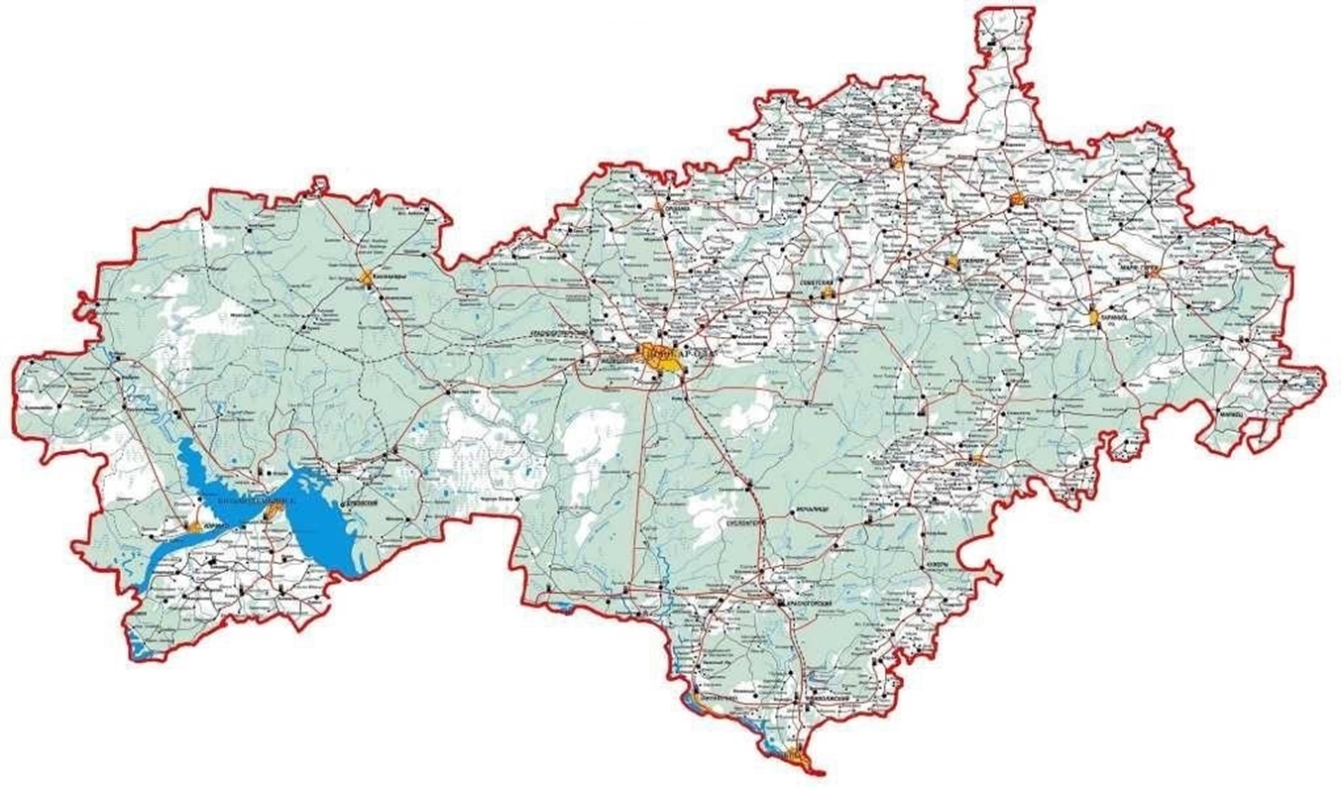 Численность, структура (половозрастной состав, городское/сельское) населения Республики Марий ЭлПоказатель «Ожидаемая продолжительность жизни»
в Республике Марий Эл за 2021 год, по данным Федеральной службы государственной статистики (Росстат), составляет 69,46 лет
(по Российской Федерации - 70,06). Плановый показатель на 2022 г. - 70,55 года. Плановый показатель на 2023 г. – 72,67 года.За последние 7 лет с 2016 года численность населения Республики Марий Эл уменьшилась на 14 410 человек. Естественная убыль населения Республики Марий Эл в 2022 году составила 4,4 на 1 000 населения 
(в 2021 году - 7,2).Городское население в 2022 году 456 471 человек, 
или 68 процентов от общей численности населения (на начало 
2016 года - 449 492 человека, или 65,5 процента, увеличение 
на 6 979 человек, или 1,6 процентов), сельское население в 2022 году -214 984 человека, или 32 процента от общего числа населения (на начало 2016 года - 236 373 человек, или 35,5 процента, снижение 
на 21 389 человек, или 9 процентов).В Республике Марий Эл по состоянию на 1 января 2022 г. проживало 165 664 человека старше трудоспособного возраста, 
в том числе 104 657 человек старше 65 лет, из них старше 85 лет -
8 466 человек. Численность граждан пожилого возраста составляет 
24,7 процентов от общей численности населения Республики Марий Эл.Численность взрослого населения и лиц старше трудоспособного возраста в Республике Марий Эл на 1 января 2023 г. состоящих на учете с диагнозом злокачественного новообразования1.2. Эпидемиологические показатели: анализ динамики данных по заболеваемости и распространенности онкологических заболеванийВ настоящее время в Республике Марий Эл, как и в Российской Федерации в целом, все большее социально-экономическое значение приобретает проблема роста распространенности среди населения ЗНО 
и высокий уровень смертности от них. В 2022 году в Республике 
Марий Эл впервые зарегистрировано 2 721 новый случай ЗНО (женщин - 1 439), (мужчин -1 282).Заболеваемость ЗНО в Республике Марий Эл на 100 тыс. населенияПри анализе заболеваемости ЗНО в Республике Марий Эл отмечается рост заболеваемости, исключением стали 2020 и 2021 год, что вероятно связано с пандемией новой коронавирусной инфекции COVID-19 
и ограничительными мероприятиями. В 2022 году показатель заболеваемости выше показателя Российской Федерации за 2021 год (396,3 на 100 тыс. населения).Заболеваемость в Республике Марий Эл в абсолютных цифрахВ 2021 году показатель заболеваемости ЗНО в Республике 
Марий Эл составил 365,1 на 100 тыс. населения, что ниже показателя Российской Федерации (397,1 на 100 тыс. населения) и в Приволжском федеральном округе (423,0 на 100 тыс. населения). В 2022 году показатель заболеваемости ЗНО в Республике Марий Эл составил 
405,2 на 100 тыс. населения.Динамика диагностики новообразований in situ (D00-D09)В Республике Марий Эл наблюдается низкая динамика выявляемости новообразований in situ. Так, в 2022 году было выявлено 
28 пациентов с новообразованием in situ. На протяжении 
2013 - 2022 годов в Республике Марий Эл не было выявлено новообразований in situ по группам диагнозов Международной классификации болезней 10 пересмотра: D08, D09. В то же время тенденция на увеличение таких новообразований отмечается в группах диагнозов D05, D06, D07 (карцинома in situ молочной железы, шейки матки, других половых органов). В Российской Федерации было выявлено 10 543 случая cancer in situ.В настоящее время, по данным канцер-регистра, на учете
в Республике Марий Эл состоят 16 247 человека. Заболеваемость в Республике Марий Эл и муниципальных образованиях в Республике Марий ЭлПродолжение таблицыЗаболеваемость по муниципальным образованиям в Республике Марий Эл имеет разнонаправленную динамику. Прирост отмечается в Оршанском муниципальном районе, Сернурском муниципальном районе, Моркинском муниципальном районе, Мари-Турекском муниципальном районе. В остальных районах республики значения заболеваемости колеблются в средне-статистических значениях.Динамика индекса накопления контингентов в Республике Марий Эл и муниципальных образованиях 
в Республике Марий Эл с наиболее неблагоприятными показателями заболеваемостиИндекс накопления контингента в Республике Марий Эл в 2022 году составил 7,17, что выше индекса прошлых лет. Отмечается тенденция к увеличению индекса накопления с 2015 года. Самые низкие значения индекса накопления  
по итогам 2022 года приходятся на рак желудка, рак трахеи, бронхов и легкого, предстательной железы. Рост индекса накопления отмечается по большинству локализаций. В Российской Федерации в 2021 году индекс накопления составил 8,0.Динамика причин запущенности диагностики ЗНО в Республике Марий ЭлОсновными причинами запущенности ЗНО в Республике Марий Эл являются: скрытое течение -
28,2 процента, несвоевременное обращение за медицинской помощью - 36,14 процента. В 2022 году было выявлено 
617 случаев запущенных ЗНО, что выше показателя 2021 года, но ниже показателя 2018 года.Динамика доли ЗНО, выявленных на I - II стадииДинамика показателя доли ЗНО, выявленных на I - II стадии, по годам в разрезе локализацийПри оценке динамики доли ЗНО, выявленных на I - II стадии, с 2011 года наблюдается увеличение доли показателя ранней выявляемости ЗНО с 36,15 до 61 процента в 2022 году. Динамика ранней выявляемости ЗНО, без учета опухолей кожи, выросла с 32,08 процента в 2011 году до 56,04 процента в 2022 году.При оценке показателя доли ЗНО, выявленных на I - II стадии в разрезе локализаций, отмечается увеличение показателя для следующих локализаций: меланома кожи, шейка матки, тело матки, молочная железа, предстательная железа, прямая кишка и ректосигмоидное соединение, ободочная кишка, трахея, бронхи, легкое.В Российской Федерации по итогам 2021 года на I - II стадии было выявлено 57,9 процента ЗНО.Динамика поздней выявляемости ЗНОПри оценке динамики поздней выявляемости наблюдается тенденция к уменьшению количества запущенных случаев опухолевых заболеваний, диагностируемых как при жизни, так и посмертно.Доля лиц, состоящих на учете 5 лет и более, из общего числа больных с ЗНО, 
состоящих под диспансерным наблюдениемВ ходе проведенного анализа отмечается положительная динамика увеличения выживаемости пациентов в течении 
5 лет и более с момента установления диагноза злокачественного новообразования. Лучшую положительную динамику показывают пациенты с опухолями ободочной кишки, поджелудочной железы, костей и суставных хрящей, тела матки, предстательной железы, почки, мочевого пузыря. В России данный показатель по итогам 2021 года составил 57,4 процента.Доля лиц, состоящих на учете 5 лет и более, из общего числа больных с ЗНО, состоящих под диспансерным наблюдением 
в муниципальных образованиях в Республике Марий Эл с наиболее неблагоприятными показателями заболеваемостиЗа последние 10 лет отмечается улучшение показателя «Доля лиц, состоящих на учете 5 лет и более, из общего числа больных с ЗНО, состоящих под диспансерным наблюдением» в Оршанском муниципальном районе Республики Марий Эл, в Юринском муниципальном районе Республики Марий Эл, в городском округе «Город Йошкар-Ола» Республики Марий Эл.При анализе показателя «Доля лиц, состоящих на учете 5 лет 
и более, из общего числа больных с ЗНО, состоящих под диспансерным наблюдением» определяется неравномерное  изменение показателя. 
С 2014 года произошло уменьшение показателя до значения 
49,7 процента в 2017 году, в последующие годы происходит постепенное увеличение показателя до значения 53 процента в 2022 году. Снижение показателя связывается с увеличением общего количества лиц, состоящих на учете, за счет увеличения выявляемости онкологических заболеваний, в том числе на I - II стадии, и снижения показателя одногодичной летальности. В разрезе локализаций ЗНО показатель улучшился для следующих локализаций: ЗНО мезотелиальной и других мягких тканей, предстательной железы и лимфомы. Показатель находится в пределах средних многолетних значений для остальных локализаций.1.3. Анализ динамики показателей смертности от ЗНОПоказатель смертности от ЗНО в Республике Марий Эл по итогам 
2022 года составил 160,8 на 100 тыс.населения, в 2021 году -
178,3 на 100 тыс. населения (снижение на 9,8 процентов).Показатель смертности от ЗНО в Российской Федерации 
в 2021 году - 194,1 на 100 тыс. населения, в Приволжском федеральном округе - 189,7 на 100 тыс. населения.Смертность от ЗНО в трудоспособном возрасте (по оперативным данным медицинских организаций) в 2022 году увеличился 
на 12,9 процента по сравнению с 2021 годом: показатель составил 69,2 
на 100 тыс. населения соответствующего возраста (в 2021 году - 61,3 
на 100 тыс. населения трудоспособного возраста).Показатель смертности населения трудоспособного возраста 
от ЗНО в Российской Федерации в 2019 году был выше -
69,7 на 100 тыс. населения соответствующего возраста, 
в Приволжском Федеральном округе - 72,1 на 100 тыс. населения.В 2022 году наиболее неблагоприятные показатели смертности 
от ЗНО в Юринском муниципальном районе Республики Марий Эл 
(316,9 на 100 тыс. населения) и Звениговском муниципальном районе Республики Марий Эл (221,5 на 100 тыс. населения). Динамика показателей в указанных муниципальных образованиях за последние 
10 лет свидетельствует о стабильном превышении средне республиканских значений.Показатели смертности в трудоспособном возрасте, значительно превышающие средне республиканские значения, в 2022 году отмечены 
в Юринском муниципальном районе Республики Марий Эл 
(230,5 на 100 тыс. населения соответствующего возраста), Куженерском муниципальном районе Республики Марий Эл (143,2 
на 100 на 100 тыс. населения трудоспособного возраста) и Мари-Турекском муниципальном районе Республики Марий Эл (136,5 
на 100 тыс. населения трудоспособного возраста).В структуре смертности от ЗНО ведущими локализациями остаются рак легкого - 18,2 процента, рак желудка - 9,5 процентов, ЗНО ободочной кишки - 8,4 процентов и рак молочной железы - 7,4 процента. Показатели смертности от ведущих локализаций 
с учетом гендерных различий по Республике Марий Эл 
за 2013- 2022 годыАнализ показателей смертности от ЗНО с учетом гендерных различий позволяет выделить доминирующую группу - мужское население как в целом по классу, так и по ведущим локализациям. В 2022 году у женщин ведущей причиной смертности 
от ЗНО стабильно остается рак молочной железы, у мужчин - новообразования трахеи, бронхов и легких.Динамика показателя смертности от новообразований, в том числе ЗНО, за последние 10 летДинамика смертности от новообразований, в том числе от злокачественных показывает положительную динамику. За анализируемый период удалось снизить смертность от новообразований до 163,1 на 100 тыс. населения, 
а от ЗНО до 160,8 на 100 тыс. населения. Так же отмечается снижение количества умерших от новообразований 
в абсолютных значениях.Динамика показателя одногодичной летальности в разрезе локализаций1При анализе показателя «Одногодичная летальность» определяется тенденция к улучшению показателя  
до 19,35 процента в 2022 году. Это связано с увеличением ранней выявляемости ЗНО на I - II стадии. В разрезе локализаций улучшение показателя одногодичной летальности выявлено при следующих локализациях новообразований: полость рта, пищевод, желудок, печень и внутрипеченочные желчные протоки, меланома кожи, мезотелиальная и другие мягкие ткани, яичник, предстательная железа, злокачественные лимфомы. Показатель находится в пределах средних многолетних значений для следующих локализаций: молочная железа, шейка матки, тело матки. Ухудшение показателя отмечается при опухолях почки, мочевого пузыря. В России данный показатель по итогам 2021 года составил 20,3 процента, в Приволжском федеральном округе 21,4 процента.Динамика за 10 лет количества пациентов, умерших от ЗНО и не состоявших на учете в онкологических учреждениях, в том числе соотношение численности данной категории пациентов 
на 100 умерших от ЗНОПри анализе показателя «Умерло от ЗНО не состоящих 
на «Д» учете» отмечается рост посмертной диагностики ЗНО у лиц,
не состоящих под диспансерным наблюдением. Так, в 2022 году соотношение составило 22,15, а в 2013 году - 9,04. Это связано 
с увеличением количества патолого-анатомических исследований 
и судебно-медицинских исследований умерших на территории Республики Марий Эл.1.4. Текущая ситуация по реализации мероприятий по первичной 
и вторичной профилактике онкологических заболеванийНа территории Республики Марий Эл реализуется комплекс мероприятий, направленных на пропаганду здорового образа жизни, повышение онкологической грамотности и информированности населения.Реализация эффективной государственной политики 
по формированию здорового образа жизни у граждан проводится на основе межведомственного взаимодействия под контролем 
и координацией Министерства здравоохранения Республики Марий Эл. Мероприятия по профилактике и формированию здорового образа жизни у граждан Республики Марий Эл реализуются в рамках региональной программы «Укрепление общественного здоровья 
в Республике Марий Эл» на 2020 - 2024 годы, утвержденной постановлением Правительства Республики Марий Эл 
от 31 января 2020 г. № 24, и подпрограммы 1 «Профилактика заболеваний и формирование здорового образа жизни. Развитие первичной медико-санитарной помощи» государственной программы Республики Марий Эл «Развитие здравоохранения» на 2013 - 2025 годы, утвержденной постановлением Правительства Республики Марий Эл от 30 декабря 2012 г. № 492.Указанные выше программы предусматривают информирование населения о ведении здорового образа жизни, включая здоровое питание, профилактику табакокурения и алкоголизма, проведение информационно-коммуникационной кампании, вовлечения граждан 
и некоммерческих организаций в мероприятия по укреплению общественного здоровья, а также по разработке и внедрению корпоративных программ укрепления здоровья.Профилактическое направление деятельности может быть успешным только на межсекторальной основе, через внедрение принципа здоровья во все сферы деятельности и для различных возрастных групп населения с привлечением всех ветвей власти, секторов, слоев и структур общества.Действуют соглашения о совместной деятельности 
по проведению мероприятий, направленных на формирование здорового образа жизни и укрепление здоровья населения на территории Республики Марий Эл, которые заключены между заинтересованными органами исполнительной власти Республики Марий Эл 
и администрациями всех муниципальных образований в Республике Марий Эл.Для совершенствования профилактической работы в Республике Марий Эл создана Межведомственная комиссия по вопросам формирования здорового образа жизни у населения Республики 
Марий Эл. Положение и состав утверждены постановлением Правительства Республики Марий Эл от 25 ноября 2015 г. № 658 
«О создании межведомственной комиссии по вопросам формирования здорового образа жизни у населения Республики Марий Эл». Всего было проведено 24 заседания комиссии, на которых были рассмотрены вопросы проведения мероприятий по формированию здорового образа жизни.В целях организации взаимодействия министерств и ведомств утвержден план работы Межведомственной комиссии по вопросам формирования здорового образа жизни у населения Республики 
Марий Эл.Первичная и вторичная профилактика в Республике Марий Эл проводится в виде тематических противораковых акций, направленных как на пропаганду здорового образа жизни, так и на раннее их выявление. Разрабатывается и размещается в медицинских организациях, находящихся в ведении Министерства здравоохранения Республики Марий Эл (далее - медицинские организации), наглядная справочная информация о необходимости и порядке прохождения медицинских исследований в рамках профилактических осмотров, диспансеризации. Разрабатываются и внедряются программы обучения 
в школах здоровья по профилактике ЗНО для общей лечебной сети. Проводятся видеоселекторные семинары с медицинскими организациями, оказывающими первичную медико-санитарную помощь, по вопросам онкологической настороженности (клиника, диагностика, ранее выявление).  В каждой медицинской организации разработаны программы, 
в том числе для групп повышенного риска развития онкологических заболеваний, направленные на формирование здорового образа жизни населения, профилактику онкологических заболеваний. Проводятся тематические лекции, тренинги, беседы. В рамках профилактических мероприятий осуществляется демонстрация видеороликов. В рамках кампаний, посвященных Всемирным дням здоровья, проводятся семинары и конференции.В Республике Марий Эл работают два центра здоровья 
для взрослого населения на базе государственного бюджетного учреждения Республики Марий Эл «Волжская центральная городская больница» и государственного бюджетного учреждения Республики Марий Эл «Поликлиника № 2 г. Йошкар-Олы», а также Центр здоровья для детей - на базе государственного бюджетного учреждения Республики Марий Эл «Йошкар-Олинская детская городская больница имени Л.И. Соколовой». Общее число обратившихся в центры здоровья 
с 2018 по 2022 год выросло на 22,1 процента (в 2018 году - 8 003 человека, в 2019 году - 9 077 человек, в 2020 году - 5 194 человека, в 2021 году - 7 349 человек, в 2022 году - 9 775 человек).На индивидуальном уровне профилактика онкологических заболеваний проводится путем профилактического консультирования 
в 8 отделениях и 12 кабинетах медицинской профилактики, в центрах здоровья.В медицинских организациях для пациентов функционируют 
школы здоровья, деятельность которых направлена на повышение уровня знаний, информированности и практических навыков 
по профилактике онкологических заболеваний и на повышение качества жизни, сохранение здоровья. Школы здоровья оснащены методической литературой, видеоматериалами, наглядными пособиями. К работе привлечены медицинские сестры и фельдшеры, обученные 
по программе профилактической работы с населением.На территории Республики Марий Эл функционируют: Школа здорового образа жизни, Школа здорового питания, Школа профилактики алкогольной и никотиновой зависимости, Школа для пациентов с раком женских половых органов, Школа пациентов, получающих химиотерапию, Школа больных раком молочной железы 
и другие.Общее количество обученных в школах здоровья выросло в 1,6 раза за период с 2018 по 2022 годы (в 2018 году - 20 063 человека, 
в 2022 году - 52 275 человек). Причем в 2021 и 2022 годах количество пациентов, обученных в школах здоровья, увеличилось на 40 и 69 процентов, соответственно, по сравнению с запланированным количеством человек на данные года.Количество лиц, планируемых обучить в школах здоровья:в 2023 году - 33 000 человек;в 2024 году - 35 000 человек.В медицинских организациях для пациентов функционируют кабинеты медицинской помощи при отказе от курения. Общее количество обратившихся в 2018 году составило 17 135 человек, в 2019 году - 13 438 человек, в 2020 году - 9 131 человек. В 2021 и 2022 годах число лиц, направленных в кабинеты медицинской помощи по отказу от курения также превысили запланированное количество лиц на данные года: 
2021 год - 12 307 человек (больше на 25 процентов), 2022 год - 24 125 человек (больше в 1,4 раза).Число лиц, которые будут направлены в кабинеты медицинской помощи по отказу от курения:в 2023 году - 25 000 человек;в 2024 году - 26 000 человек.В результате проведенной работы в 2021 году отказались 
от курения 1 282 человека, что в 1,3 раза больше запланированного 
на данный год. В 2022 году - 2 469 человек, что в 3,2 раза больше запланированного на данный год.Планируемый результат работы кабинетов:в 2023 году - 2 520 человек;в 2024 году - 2 650 человек.Для совершенствования профилактической работы ежегодно разрабатывается и утверждается приказом Министерства здравоохранения Республики Марий Эл Комплексный план мероприятий по профилактике заболеваний и формированию у населения здорового образа жизни на территории Республики Марий Эл. Все мероприятия приурочены к Всемирным дням здоровья.В медицинских организациях проводятся мероприятия, направленные на пропаганду здорового образа жизни, повышение онкологической грамотности.Активно ведется агитационно-пропагандистская работа среди населения Республики Марий Эл с использованием раздаточного материала. Сотрудниками медицинских организаций подготовлены 
и распространяются тематические информационные материалы (буклеты, памятки, листовки, санбюллетени) на темы: «Как физическая активность влияет на здоровье», «Здоровый образ жизни», «Пропаганда здорового образа жизни», «Закаляйся, если хочешь быть здоров!», «Профилактика онкологических заболеваний», «Вред курения», «Вирус папилломы человека», «Будь здоров!», «Десять шагов в борьбе против рака», «Простые правила здоровья», «Быть здоровым под силу каждому», «Оптимальная физическая нагрузка - залог здоровья 
и красоты», «Как уберечь себя от рака?», «Мы за здоровый образ жизни», «Самодиагностика молочных желез», «Физическая активность», «Влияние двигательной активности на здоровье человека», «Здоровье человека и его зависимость от образа жизни», «Принципы здорового питания» и другие. В 2021 году было выпущено 4 381 штук тематических информационных материалов, в 2022 году - 4 756 штук.Запланирован выпуск тематических информационных материалов:в 2023 году - 5 000 штук;в 2024 году - 5 500 штук.Специалистами медицинских организаций проводятся профилактические беседы и лекции с населением на темы: «Пропаганда здорового образа жизни», «Профилактика онкологических заболеваний, или как жить без страха», «Физическая активность - залог здоровья», «Что нужно знать об онкологических заболеваниях», «Физическая активность и ожирение», «Самообследование молочных желез», «Гиподинамия, или как повысить двигательную активность», «Вредным привычкам - нет!», «Действие алкоголя на организм», «Формирование здорового образа жизни, его характеристики и значение», «Курение вредит организму», «Профилактика рака», «Что такое онкология», «Здоровый образ жизни - путь к долголетию» и другие. Ежегодно данными мероприятиями охватывается около 130 тысяч человек.Ежегодно организуются социологические опросы по теме: «Здоровый образ жизни», «Раннее выявление рака», флешмобы среди населения на темы: «Двигательная активность и здоровье человека», 
«Мы за здоровый образ жизни! Ты с нами?» с целью популяризации здорового образа жизни, пропаганды физической культуры, профилактики вредных привычек. Количество участников мероприятий составляет более 2 000 человек.В медицинских организациях проводятся мероприятия, приуроченные к Всемирным дням здоровья, направленные 
на пропаганду здорового образа жизни и профилактику алкогольной, никотиновой и наркотической зависимости.В рамках Всемирного дня борьбы с раком, Международного дня детей, больных раком, в медицинских организациях проведены акции: «Вместе против рака», «День открытых дверей», «Неделя борьбы против рака», организованы онкологические скрининги, мастер-классы 
по самообследованию молочных желез, выездные встречи 
с работниками организованных коллективов с раздачей информационного материала и проведением анкетирования, конкурс детских рисунков на тему «Я люблю жизнь», игры и концерт для пациентов отделения онкогематологии, организованные благотворительным фондом «Взрослые-детям». В 2016 году в акциях приняли участие 803 человека, в 2017 году - 1 830 человек, в 2018 году - 
9 602 человека, в 2019 году - 6 495 человек, в 2020 году - 5 099 человек, 
в 2021 году - 4 023 человека, в 2022 году - 5 147 человек. Снижение количества участников дней борьбы с раком в 2020 - 2022 годах объясняется осложнением эпидемиологической ситуации по новой коронавирусной инфекции COVID - 19.Ежегодно государственным бюджетным профессиональным образовательным учреждением Республики Марий Эл 
«Йошкар-Олинский медицинский колледж» (далее - Йошкар-Олинский медколледж), специалистами государственного бюджетного учреждения Республики Марий Эл «Республиканский онкологический диспансер», государственного бюджетного учреждения Республики Марий Эл «Медведевская центральная районная больница» совместно 
с Марийским региональным отделением Всероссийского общественного движения «Волонтеры-медики» (далее - волонтеры-медики) проводится акция, приуроченная к Всемирному дню борьбы с раком. В рамках акции организованы профилактические осмотры специалистами 
(охват - более 200 человек), маммографические исследования 
(охват - более 100 человек), беседы и лекции с населением по вопросам профилактики и факторов риска развития онкологических заболеваний, анкетирование с участием более 150 человек. Волонтеры-медики осуществляли уход за тяжелобольными пациентами в отделении паллиативной помощи Азановской участковой больницы.Ежегодно в медицинских организациях проводятся акции: «День открытых дверей», «Онкостоп», «Вместе против рака», организован консультативный прием врача-онколога, врача-дерматолога с целью раннего выявления онкологических заболеваний, проводились лекции 
и беседы в общеобразовательных учреждениях с анкетированием, раздачей информационного материала и демонстрацией тематических видеороликов, организован конкурс детских рисунков на тему: «Пусть никогда не умирают дети!». Общее количество участников акций составляет более 2 000 человек.В 2021 году специалисты государственного бюджетного учреждения Республики Марий Эл «Республиканский онкологический диспансер» совместно с волонтерами-медиками присоединились 
к благотворительной акции по сбору донорской крови «Андрей, пусть завтра будет» на базе государственного бюджетного учреждения Республики Марий Эл «Республиканская станция переливания крови». 
В рамках акции каждый желающий смог сдать кровь для пациентов 
с онкологическими заболеваниями, которые находятся на паллиативном лечении, а также для тех, кто из-за низких показателей крови не может начать специализированное лечение, общее количество участников акции составило 50 человек.В 2021 году специалисты государственного бюджетного учреждения Республики Марий Эл «Республиканский кожно-венерологический диспансер» провели онкологический скрининг, всего осмотрено 183 человека, направлено на углубленное обследование 
в государственное бюджетное учреждение Республики Марий Эл «Республиканский онкологический диспансер» 3 пациента, в том числе 
2 с подозрением на меланому. С 2017 года специалистами государственного бюджетного учреждения Республики Марий Эл «Республиканский кожно-венерологический диспансер» в г. Йошкар-Оле и в районах Республики Марий Эл проводятся акции «Дерматоскопия под открытым небом», 
в рамках акции проходят обследование врачами дерматологами все желающие. В 2017 году было охвачено данным исследованием 
2 998 человек, из них направлено на консультацию к врачу-онкологу 
170 человек (5,7 процента от общего количества обследованных); 
в 2018 году - 9 463 и 499 (5,3 процента) человек соответственно; 
в 2019 году - 11 057 и 786 (7,1 процента) человек; в 2020 году - 7 007 и 508 (7,3 процента) человек, в 2021 году - 1 029 человек и 71 (6,9 процента), 
в 2022 году - 2 329 человек и 256 (10,9 процентов).С 2022 года в республике работает чат-бот «Проверь родинку онлайн». С помощью искусственного интеллекта любой житель республики может выявить рак кожи - меланому на ранних стадиях 
и своевременно обратиться к врачу специалисту. Волонтерами - медиками проведены мероприятия, которые были приурочены к акции «Рак боится смелых!». Общее количество участников акций составило 1548 человек.Значимый вклад в выявление факторов риска развития онкологических заболеваний вносят диспансеризация 
и профилактические медицинские осмотры.В Республике Марий Эл с 2013 по 2022 годы отмечается увеличение охвата определенных групп взрослого населения диспансеризацией
 на 41,6 процента.Итоги диспансеризации населения Республики Марий Эл за 2011 - 2022 годыАктивная выявляемость онкологических заболеваний среди взрослого населения республики в 2022 году выросла в 4 раза по сравнению с 2013 годом.С 2016 года в Республике Марий Эл в целях раннего выявления рака шейки матки проводится скрининг женского населения 
путем проведения жидкостной цитологии. За период с 2016 по 2022 годы количество обследованных женщин увеличилось с 16 263 до 26 584 человек или на 63,5 процентов (в 2017 году - 6 554 женщинам, 
в 2018 году - 8 098 женщинам, в 2019 году - 26 241 женщине, 
в 2020 году - 35 741 женщине, в 2021 году - 19 471 женщине, 
в 2022 году - 26 584 женщине).По результатам профилактических осмотров и диспансеризации исследования кала на скрытую кровь прошли в 2016 году 
40 837 человек, из них выявлено 213 патологических состояний, 
или 0,5 процента; в 2017 году - 41 672 человека и 1 008 человек соответственно, или 2,4 процента; в 2018 году - 23 139 и 1 314 человек, или 5,7 процента; в 2019 году - 32 037 и 481 человек, или 1,5 процента; 
в 2020 году - 33 242 и 197 человек, или 0,2 процента, в 2021 году - 49 155 и 6 913 человек, или 14 процентов, в 2022 году - 63 227 и 2 254 человек, или 3,4 процента. Выявляемость патологических состояний выросла 
с 0,5 процентов в 2016 году до 3,4 процента в 2022 году.С 2016 года увеличилось количество проведенных колоноскопий на втором этапе диспансеризации с 0,2 процентов до 15,7 процентов 
в 2022 году ( в 2016 году - 29 пациентам, или 0,2 процента от общего количества направленных лиц; в 2017 году - 12 пациентам, или 0,006 процента; в 2018 году - 56 пациентам, или 0,3 процента; в 2019 году - 
152 пациентам, или 0,5 процента; в 2020 году - 61 пациенту, 
или 0,3 процента, в 2021 году - 51 пациенту или 0,7 процента, 
в 2022 году - 354 пациентам, или 15,7 процента).	Специалистами Центра общественного здоровья и медицинской профилактики государственного казенного учреждения Республики Марий Эл «Медицинский информационно-аналитический центр» по графику, за период с 12 августа по 10 ноября 2022 г. осуществлены выездные проверки 13 муниципальных образований и 6 медицинских организаций г. Йошкар-Олы, участвующих в проведении профилактической работы.	В ходе проверок был проведен анализ смертности от основных причин по каждому району, анализ материально-технического оснащения и кадрового обеспечения медицинских организаций. Особое внимание уделено наличию утвержденной маршрутизации пациентов при прохождении I и II этапов диспансеризации. 	Каждая проверка включала посещение ФАПов, обеспечение медицинских работников пакетом актуализированных методических материалов, проведение семинара-совещания по вопросу совершенствования службы медицинской профилактики, в том числе владению методикам выявления хроническим неинфекционным заболеваниям с последующей проверкой знаний.	В результате проведенных мероприятий:увеличился охват определенных групп взрослого населения профилактическими мероприятиями по сравнению с 2021 годом 
на 45 процентов;доля лиц трудоспособного возраста, прошедших профилактические мероприятия составила 54,7 процента;увеличилось количество выявленных факторов риска в состоянии здоровья по сравнению с 2021 годом на 92,7 процента;увеличилось количество впервые выявленных неинфекционных заболеваний по сравнению с 2021 годом на 49,4 процента;увеличилось количество впервые выявленных злокачественных заболеваний по сравнению с 2021 годом на 11,6 процента. Процент раннего выявления данной патологии составил 58,8 процента.	В 2022 году в республике был реализован проект «Здоровая республика» (далее - Проект), который позволил приблизить специализированную медицинскую помощь к населению республики, повысить удовлетворенность населения республики качеством медицинской помощи, грамотность по вопросу здорового образа жизни, увеличить количество лиц, прошедших диспансеризацию и вакцинацию. Целевой аудиторией были детское и взрослое население.			Организованы и проведены «Дни здоровья» в муниципальных районах на базе центральных городских, районных медицинских организаций в период с 12 августа по 25 декабря 2022 г. По отдельному графику в районы республики осуществлялся выезд бригады врачей специалистов республиканских специализированных медицинских организаций. В состав бригады входила группа волонтеров для работы 
с населением. С целью повышения доступности медицинской помощи, был организован подвоз жителей удаленных населенных пунктов автотранспортом к местам проведения «Дней здоровья» с 9 до 19 часов.	В городе Йошкар-Оле в период с 12 августа по 7 сентября 2022 г. были организованы акции выходного дня (суббота, воскресенье 
с 11 часов до 18 часов). В целях раннего выявления факторов риска развития хронических неинфекционных заболеваний у горожан проводились массовые уличные медицинские экспресс-обследования. На Патриаршей площади и в Центральном Парке культуры и отдыха были развернуты мобильные медицинские пункты, устанавливался специализированный медицинский автотранспорт, палатки. 	Всем желающим было проведено первичное обследование: уровень сахара, кислорода в крови, артериальное давление, индекс массы тела. Жители могли пройти диспансеризацию. По итогам осмотра пациент получал консультацию врача терапевта, необходимые рекомендации по здоровому образу жизни, профилактике неинфекционных хронических заболеваний, а также возможность пройти вакцинацию против новой коронавирусной инфекции и гриппа. При наличии медицинских показаний в проведении дополнительного обследования/госпитализации организована запись пациентов на рекомендуемое обследование/лечение с указанием даты, времени и названия медицинской организации.	Для детского населения г. Йошкар-Олы был организован прием врача педиатра, врача диетолога, медицинского психолога, работа инструктора по лечебной физкультуре.	За период реализации Проекта:осуществлено 75 выездов специалистов медицинских организаций; осмотрено 7 719 человек, в том числе 1 146 детей в возрасте 
до 18 лет, 6 573 человек в возрасте 18 лет и старше;диспансеризация проведена 1 344 человекам;вакцинировано 595 человек;вновь выявлено хронических неинфекционных заболеваний и взято под диспансерное наблюдение 984 человек;направлено на дополнительное обследование 391 человек;направлено на госпитализацию в республиканские специализированные медицинские организации 170 человек.В медицинских организациях в рамках Всемирного дня без табака, Международного дня отказа от курения проводятся беседы и лекции 
с населением с раздачей информационного материала на темы: «Профилактика табакокурения», «Влияние курения на организм», «Курить или не курить», «Вред курения сигарет для организма», демонстрация тематических видеороликов. Ежегодно данным мероприятием охватывается более 700 человек.Волонтерами-медиками подготовлено информационное видео 
в социальных сетях, мотивирующее к отказу от вредных привычек 
и ведению здорового образа жизни.В 2020 году волонтерами-медиками организовано онлайн - мероприятие в Zoom, в рамках которого проведены беседы о вреде алкоголя, тесты и викторины.Регулярно обеспечивается освещение информации по вопросам здорового образа жизни, профилактики и лечения онкологических заболеваний в периодических изданиях: газетах «Вести», «Марийская правда», «Наша жизнь», «Кугарня», «Ведомости Козьмы и Дамиана», «Заря», «Знамя», «Ямделий» (на марийском языке) и других. Всего опубликовано в г. Йошкар-Оле и районах республики в 2016 году - 
15; в 2017 году - 162; в 2018 году - 205; в 2019 году 203; 
в 2020 году - 139 статей, в 2021 году - 108 статей, в 2022 году - 81 статья. В 2016 году состоялось 39 тематических выступлений специалистов медицинских организаций на радио и телевидении; в 2017 году - 104; 
в 2018 году - 122; в 2019 году - 65; в 2020 году - 53, в 2021 году - 66, 
в 2022 году - 54 выступления.На различных сайтах в информационно-телекоммуникационной сети «Интернет»(далее - сеть Интернет) в 2016 году было размещено 
22 материала по вопросам приверженности к здоровому образу жизни, 
в том числе по профилактике онкологических заболеваний; в 2017 году - 152; в 2018 году - 297; в 2019 году - 529; в 2020 году - 543, в 2021 году - 967, в 2022 году - 1 370 материала. Проводятся прямые трансляции для населения в социальных сетях «ВКонтакте» (группа «ЗОЖ Марий Эл») на темы: «Здоровый образ жизни - вот что сейчас важно!», «Профилактика рака кожи».Организовано постоянное размещение информации 
по профилактике заболеваний и формированию здорового образа жизни на официальном сайте Министерства здравоохранения Республики 
Марий Эл в сети Интернет, официальных сайтах медицинских организаций, в социальных сетях: «ВКонтакте» (группы «ЗОЖ 
Марий Эл», «Министерство здравоохранения Республики Марий Эл»), «Одноклассники» (группа «Министерство здравоохранения Республики Марий Эл»).При анализе потребления алкогольной продукции на душу населения в литрах этанола отмечено снижение в 2022 году по сравнению с 2018 годом  с 6,6  до 6,5 литра.Планируется снижение потребления алкогольной продукции в литрах этанола на душу населения:в 2023 году -  6,6 литра;в 2024 году -  6,5 литра.В ходе проведения профилактических осмотров
и диспансеризации взрослого населения оценивается такой фактор риска, как избыточная масса тела (повышение индекса массы тела). Так, в 2016 году данный фактор риска был выявлен у 8 630 человек, 
что составило 9,1 процента от общего количества прошедших профилактические осмотры и диспансеризацию; в 2017 году -  
у 6 767 человек, или 7,5 процента; в 2018 году - у 13 361 человека, 
или 13,9 процента; в 2019 году - у 9 571 человека, или 8,5 процента;
в 2020 году - у 8 668 человек, или 12,9 процента, в 2021 году - 14 753 человек, или 17,1 процента, в 2022 году – 28 807 человек, или 
17,3 процента. Планируется снижение количества лиц, имеющих избыточную массу тела:в 2023 году - до 25 773 человека;в 2024 году - 23 473 человек.Заболеваемость парентеральными вирусными гепатитами B и C остается серьезной медико-социальной проблемой. Несмотря 
на отмечаемое снижение заболеваемости острыми формами вирусных гепатитов за последние десять лет, в республике остается высокой заболеваемость хроническими формами.Ежегодно в Республике Марий Эл регистрируются единичные случаи заболевания острым вирусным гепатитом B (далее - ОВГВ). 
В 2019 - 2022 годах случаев заболевания ОВГВ не зарегистрировано 
(в 2018 году - 5 случаев; в 2017 году - 2 случая).Случаев заболевания острым вирусным гепатитом В детей до 14 лет включительно за последние 13 лет не зарегистрировано, вся заболеваемость приходится на взрослое население. В 2019 - 2022 годах случаев внутрибольничного инфицирования ОВГВ не зарегистрировано.На наличие поверхностного антигена к вирусу гепатита B (HBsAg) и антител к вирусу гепатита C (анти-HCV) из числа подлежащих обследовано 92,5 и 93,1 процента соответственно. По состоянию на 1 января 2022 г. на территории Республики 
Марий Эл поддерживается нормативный охват населения вакцинацией против вирусного гепатита B не менее 95 процентов, в том числе детей 
в возрасте от 0 до 17 лет - 98,8 процента, что позволило обеспечить эффективную защиту от вирусного гепатита B, и, как следствие, в этой возрастной группе случаев заболевания ОВГВ в 2008 - 2020 годах 
не зарегистрировано.	Ежегодно Министерством здравоохранения Республики Марий Эл утверждается план профилактических прививок в соответствии 
с приказом Министерства здравоохранения Российской Федерации 
от 6 декабря 2021 г. № 1122н «Об утверждении национального календаря профилактических прививок, календаря профилактических прививок по эпидемическим показаниям и порядка проведения профилактических прививок». Ежегодное выполнение плана профилактических прививок составляет от 90 до 100 процентов.С целью снижения заболеваемости ЗНО планируется продолжить проведение вакцинации населения Республики Марий Эл против вирусного гепатита В.В соответствии с Планом мероприятий по борьбе с хроническим вирусным гепатитом С на территории Российской Федерации в период до 2030 года, утвержденного распоряжением Правительства Российской Федерации от 2 ноября 2022 г. № 3306-р, на территории Республики Марий Эл утвержден план мероприятий по борьбе с хроническим вирусным гепатитом С на территории Республики Марий Эл на период до 2030 года (далее - План). Реализация Плана позволит активно выявлять пациентов с хроническим вирусным гепатитом С и своевременного проводить противовирусную терапию, что позволит не допустить возникновение рака печени и предотвратить смертность от данной нозологии.1.5. Текущее состояние ресурсной базы онкологической службыВ 2022 году в Республике Марий Эл в оказании медицинской помощи населению по профилю «Онкология» были задействованы  
26 медицинских организаций, 206 фельдшерско-акушерских пунктов (далее - ФАП), 14 поликлиник (поликлинических подразделений) 
в районах Республики Марий Эл, 8 взрослых и 5 детских поликлиник, расположенных в г. Йошкар-Оле. В их составе 45 смотровых кабинетов, оказывающих медицинскую помощь как женскому, так и мужскому населению, 11 женских консультаций и 16 первичных онкологических кабинетов (далее - ПОК), из них 6 ПОК укомплектованы 
врачами-онкологами; в 6 ПОК совмещают врачи, прошедшие обучение по онкологии; в 8 ПОК врачей, подготовленных по онкологии, нет. Укомплектованность смотровых кабинетов, женских консультаций 
и ПОК медицинскими работниками со средним профессиональным образованием составляет 86,3 процента.В 2022 году с целью выявления онкологической патологии 
в смотровых кабинетах было осмотрено 65 073 человека, из них 
283 человека направлены в государственное бюджетное учреждение Республики Марий Эл «Республиканский онкологический диспансер» для дальнейшего обследования. Исходя из численности обслуживаемого населения, на 1 смотровой кабинет приходятся 7 790 человек.Карта медицинских организаций, оказывающих онкологическую помощь, с 2022 года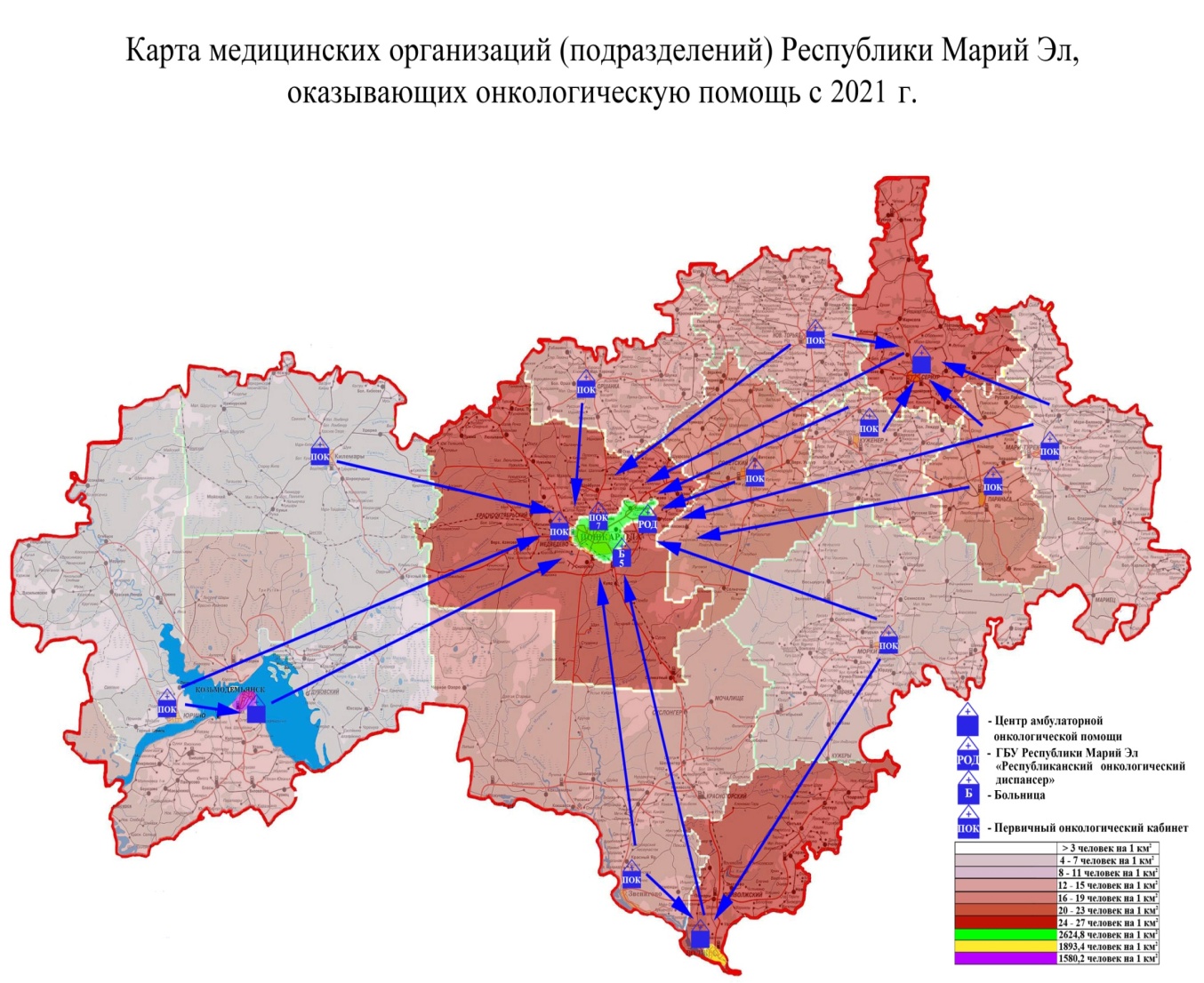 В Республике Марий Эл действует приказ Министерства здравоохранения Республики Марий Эл от 23 марта 2022 г. №537 
«Об организации оказания медицинской помощи взрослому населению при онкологических заболеваниях на территории Республики Марий Эл», регламентирующий маршрутизацию онкологических пациентов 
в медицинские организации, оказывающие специализированную медицинскую помощь.Информация об организации ПОК/отделений и центров амбулаторной онкологической помощив Республике Марий ЭлВ Республике Марий Эл диагностические исследования 
на «тяжелом» оборудовании оказываются в полном объеме. Государственное бюджетное учреждение Республики Марий Эл «Республиканский онкологический диспансер» имеет компьютерный томограф, а также систему однофотонной эмиссионной компьютерной томографии, магнитно-резонансный томограф. В настоящее время ведется работа по организации радионуклидной лаборатории в диспансере. Для совершенствования клинико-лабораторной службы и соблюдения сроков установленного норматива территориальной программы государственных гарантий для государственного бюджетного учреждения Республики Марий Эл «Республиканский онкологический диспансер» приобрели: биохимический автоматический анализатор, анализатор газов крови 
и автоматический 5Diff гематологический анализатор, автоматический анализатор гемостаза.Системы компьютерной томографии есть в следующих лечебных учреждениях: государственное бюджетное учреждение Республики Марий Эл «Республиканская клиническая больница», государственное бюджетное учреждение Республики Марий Эл «Йошкар-Олинская городская больница», государственное бюджетное учреждение Республики Марий Эл «Волжская центральная городская больница», государственное бюджетное учреждение Республики Марий Эл «Сернурская центральная районная больница», государственное бюджетное учреждение Республики Марий Эл «Козьмодемьянская межрайонная больница». Системы магнитно-резонансной томографии имеются 
в следующих организациях: государственное бюджетное учреждение Республики Марий Эл «Республиканская клиническая больница», государственное бюджетное учреждение Республики Марий Эл «Йошкар-Олинская городская больница», государственное бюджетное учреждение Республики Марий Эл «Республиканский онкологический диспансер».П Е Р Е Ч Е Н Ьдиагностического медицинского оборудования, задействованного в оказании медицинской помощи пациентам 
с подозрением, а также с подтвержденным диагнозом онкологического заболеванияМедицинские организации республики оснащены необходимым диагностическим оборудование, позволяющем проводить диагностику онкологических заболеваний в короткие сроки.Перечень диагностического медицинского оборудования, задействованного в диагностике онкологических заболеванийПатологоанатомическое отделение государственного бюджетного учреждения Республики Марий Эл  «Республиканская клиническая больница» оснащено необходимым оборудованием для морфологической верификации опухолевого процесса.Сведения о плановом количестве единиц приобретаемых медицинских изделий, которыми оснащаются медицинские организации в период действия соглашения о предоставлении иного межбюджетного трансферта из федерального бюджета бюджету субъекта Российской Федерации в целях со финансирования, 
в том числе в полном объеме, расходных обязательств субъекта Российской Федерации, возникающих 
при переоснащении медицинских организаций, оказывающих медицинскую помощь больным с онкологическими заболеваниями, от 21 декабря 2019 г. № 056-17-2020-155В целях выполнения рекомендаций Министерства здравоохранения Российской Федерации по формированию эффективной модели регионального здравоохранения, создания единообразия понятийного аппарата и упорядочения применения правовых, организационных 
и экономических составляющих в сфере управления деятельностью медицинских организаций на территории Республики Марий Эл создана иерархическая система оказания медицинской помощи, по которой медицинские организации или их подразделения в зависимости 
от основной или преимущественной деятельности и наделенных функций распределены по трем уровням. Данная трехуровневая система организации оказания медицинской помощи интегрирована 
в существующую систему регионального здравоохранения с сохранением классификации по видам, условиям и форме оказания медицинской помощи, что обеспечивает возможность соблюдения порядков оказания медицинской помощи, выполнения стандартов медицинской помощи, сохранения преемственности и этапности лечебных мероприятий, дальнейшую разработку схемы маршрутизации пациентов при различных заболеваниях и состояниях.Медицинская помощь в зависимости от деятельности, выполняемой медицинскими организациями, распределяется на 3 уровня:первый уровень - оказание преимущественно первичной медико-санитарной, в том числе первичной специализированной медицинской помощи, а также специализированной медицинской помощи и скорой медицинской помощи. Медицинские организации первого уровня преимущественно осуществляют комплекс мероприятий, включающий первичную профилактику, раннюю, наиболее распространенную 
и минимально затратную диагностику, лечение заболеваний и состояний без использования сложных и ресурсоемких методов, медицинскую реабилитацию, паллиативную помощь, наблюдение за течением беременности, формирование здорового образа жизни и санитарно-гигиеническое просвещение населения.В 2022 году в Республике Марий Эл в оказании медицинской помощи населению по профилю «Онкология» на первом уровне 
были задействованы 26 медицинских организаций. Структурные подразделения медицинских организаций - 206 ФАП, 14 поликлиник (поликлинических подразделений) в районах Республики Марий Эл, 
8 взрослых и 5 детских поликлиник, расположенных в г. Йошкар-Оле. 
В их составе 45 смотровых кабинетов, 7 женских консультаций 
и 16 кабинетов амбулаторной онкологической помощи. Скорую помощь пациентам с ЗНО оказывает государственное бюджетное учреждение Республики Марий Эл «Станция скорой медицинской помощи».Второй уровень - оказание преимущественно специализированной 
(за исключением высокотехнологичной), медицинской помощи 
в медицинских организациях, имеющих в своей структуре специализированные отделения, а также в диспансерах, многопрофильных и специализированных больницах.Медицинские организации второго уровня осуществляют комплекс мероприятий, включающий специальную диагностику 
и лечение заболеваний и состояний с использованием распространенных и отдельных сложных ресурсоемких, но не относящихся 
к высокотехнологичным видам методик, а также медицинскую реабилитацию. К медицинским организациям третьего уровня относятся следующие медицинские учреждения Республики Марий Эл: государственное бюджетное учреждение Республики Марий Эл «Республиканский онкологический диспансер», государственное бюджетное учреждение Республики Марий Эл «Республиканская клиническая больница», государственное бюджетное учреждение Республики Марий Эл «Республиканский клинический госпиталь ветеранов войн», государственное бюджетное учреждение Республики Марий Эл «Йошкар-Олинская городская больница», государственное бюджетное учреждение Республики Марий Эл «Медико-санитарная часть № 1», государственное бюджетное учреждение Республики 
Марий Эл «Детская республиканская клиническая больница», государственное бюджетное учреждение Республики Марий Эл «Йошкар-Олинская детская городская больница имени Л.И. Соколовой», государственное бюджетное учреждение Республики Марий Эл «Перинатальный центр».Третий уровень - оказание преимущественно специализированной, 
в том числе высокотехнологичной, медицинской помощи в медицинских организациях, оказывающих высокотехнологичную медицинскую помощь в условиях стационара и дневного стационара при стационаре.Медицинские организации третьего уровня применяют для диагностики и лечения уникальные сложные и ресурсоемкие методы 
с научно доказанной эффективностью, относящиеся 
к высокотехнологичным видам медицинской помощи. Высокотехнологичная медицинская помощь на территории Республики Марий Эл оказывается на базе следующих медицинских организаций: государственное бюджетное учреждение Республики Марий Эл «Республиканский онкологический диспансер», государственное бюджетное учреждение Республики Марий Эл «Республиканская клиническая больница», государственное бюджетное учреждение Республики Марий Эл «Йошкар-Олинская городская больница», государственное бюджетное учреждение Республики Марий Эл 
«Медико-санитарная часть № 1».Медицинская помощь по профилю «Онкология» на территории Республики Марий Эл оказывается в соответствии с приказом Министерства здравоохранения Российской Федерации от 19 февраля 2021 г. № 116н «Об утверждении Порядка оказания медицинской помощи взрослому населению при онкологических заболеваниях» и приказом Министерства здравоохранения Республики Марий Эл 23 марта 2022 г. 
№ 537«Об организации оказания медицинской помощи взрослому населению при онкологических заболеваниях на территории Республики Марий Эл».Сроки ожидания медицинской помощи, оказываемой в плановой форме, в том числе сроки ожидания оказания медицинской помощи 
в стационарных условиях, а также проведения отдельных диагностических обследований и консультаций врачей-специалистов составляют: с момента выявления подозрения на злокачественное новообразование до консультации онколога - не более 5 дней; со дня назначения диагностических инструментальных (рентгенографических) исследований (включая маммографию, функциональную диагностику, ультразвуковое исследование) и лабораторных исследований 
до их проведения - не более 14 календарных дней; со дня назначения компьютерной томографии (включая однофотонную эмиссионную компьютерную томографию), магнитно-резонансной томографии до их проведения - не более 14 календарных дней; с момента взятия материала до выдачи заключения гистологического исследования - не более 
15 рабочих дней; с момента установления диагноза, 
его морфологической верификации и стадирования до начала лечения, 
за исключением высокотехнологичной медицинской помощи, - не более 10 календарных дней, что соответствует срокам ожидания медицинской помощи, установленным Постановление Правительства Республики Марий Эл от 30 декабря 2022 г. № 596 «О Программе государственных гарантий бесплатного оказания гражданам медицинской помощи 
в Республике Марий Эл на 2023 год и на плановый период 2024 и 2025 годов» и приказом Министерства здравоохранения Республики 
Марий Эл 27 февраля 2023 г. № 490 «О маршрутизации пациентов 
при онкологических заболеваниях в медицинские организации, находящиеся в ведении Министерства здравоохранения Республики Марий Эл».Маршрутизация пациентов с онкологическим заболеванием или подозрением на него в соответствии с действующей нормативной базой осуществляется таким образом, чтобы время от момента подозрения 
на опухолевый процесс и началом специального лечения сводилось 
к минимуму, в диагностическом процессе задействована вся ресурсная база медицинских организаций Республики Марий Эл.Паллиативная медицинская помощь на территории Республики Марий Эл организована в соответствии с региональной программой «Развитие системы оказания паллиативной медицинской помощи
в Республике Марий Эл» на 2020 - 2024 годы, утвержденной постановлением Правительства Республики Марий Эл 
от 23 июня 2020 г. № 253.Структура оказания паллиативной медицинской помощи 
на территории Республики Марий Эл регламентирована приказом Министерства здравоохранения Республики Марий Эл 
от 26 сентября2019 г. № 2015«Об организации оказания паллиативной медицинской помощи населению на территории Республики Марий Эл».Для оказания паллиативной медицинской помощи взрослым 
в медицинских организациях функционируют: 18 кабинетов паллиативной медицинской помощи  
на базе государственного бюджетного учреждения Республики Марий Эл «Волжская центральная городская больница», государственного бюджетного учреждения Республики Марий Эл «Козьмодемьянская межрайонная больница», государственного бюджетного учреждения Республики Марий Эл «Куженерская центральная районная больница», государственного бюджетного учреждения Республики Марий Эл «Мари-Турекская центральная районная больница», государственного бюджетного учреждения Республики Марий Эл «Медведевская центральная районная больница», государственного бюджетного учреждения Республики Марий Эл «Сернурская центральная районная больница», государственного бюджетного учреждения Республики Марий Эл «Медико-санитарная часть № 1», государственного бюджетного учреждения Республики Марий Эл «Республиканский клинический госпиталь ветеранов войн», государственного бюджетного учреждения Республики Марий Эл «Йошкар-Олинская городская больница», государственного бюджетного учреждения Республики Марий Эл «Поликлиника № 1 г. Йошкар-Олы», государственного бюджетного учреждения Республики Марий Эл «Поликлиника № 2 г. Йошкар-Олы», государственного бюджетного учреждения Республики Марий Эл «Поликлиника № 4 г. Йошкар-Олы», государственного бюджетного учреждения Республики Марий Эл «Республиканский онкологический диспансер», государственного бюджетного учреждения Республики Марий Эл «Звениговская центральная районная больница», государственного бюджетного учреждения Республики Марий Эл  «Килемарская районная больница», государственного бюджетного учреждения Республики Марий Эл «Моркинская центральная районная больница», государственного бюджетного учреждения Республики Марий Эл «Оршанская центральная районная больница», государственного бюджетного учреждения Республики Марий Эл «Советская центральная районная больница»;5 отделений выездной патронажной службы для оказания паллиативной медицинской помощи взрослым на базе государственного бюджетного учреждения Республики Марий Эл «Волжская центральная городская больница», государственного бюджетного учреждения Республики Марий Эл «Козьмодемьянская межрайонная больница», государственного бюджетного учреждения Республики Марий Эл  «Cернурская центральная районная больница», государственного бюджетного учреждения Республики Марий Эл «Медведевская центральная районная больница», государственного бюджетного учреждения Республики Марий Эл «Республиканский клинический госпиталь ветеранов войн»;2 отделения паллиативной медицинской помощи взрослым на базе государственного бюджетного учреждения Республики Марий Эл «Медведевская центральная больница» (22 койки), государственного бюджетного учреждения Республики Марий Эл «Куженерская районная больница» (15 коек) и 18 коек в государственном бюджетном учреждении Республики Марий Эл «Козьмодемьянская межрайонная больница»;32 койки сестринского ухода в 3 медицинских организациях: 
государственном бюджетном учреждении Республики Марий Эл «Козьмодемьянская межрайонная больница» (17 коек), государственном бюджетном учреждении Республики Марий Эл «Килемарская районная больница» (15 коек), государственном бюджетном учреждении Республики Марий Эл «Мари-Турекская центральная районная больница имени В.В. Свинина» (15 коек). В 2020 году койки сестринского ухода 
в государственном бюджетного учреждения Республики Марий Эл «Мари-Турекская центральная районная больница имени В.В. Свинина» были перепрофилированы в инфекционные койки для оказания медицинской помощи пациентам с новой коронавирусной инфекцией.Паллиативная медицинская помощь детям в амбулаторных условиях оказывается в 16 медицинских организациях.Функционируют 2 отделения выездной патронажной паллиативной медицинской помощи детям: на базе государственного бюджетного учреждения Республики Марий Эл «Волжская центральная городская больница» и государственного бюджетного учреждения Республики Марий Эл «Детская республиканская клиническая больница».Функционируют 3 койки паллиативной медицинской помощи для детей в государственном бюджетном учреждении Республики Марий Эл «Детская республиканская клиническая больница».Обеспеченность паллиативными койками для взрослых с учетом коек сестринского ухода составляет 1,7 на 10 тыс. взрослого населения.Обеспеченность паллиативными койками для детей составляет 
0,2 на 10 тыс. детского населения.Кабинеты паллиативной медицинской помощи для взрослого населения организованы во всех муниципальных образованиях
в Республике Марий Эл, укомплектованы с учетом прикрепленного населения и объема выполняемой работы. Врачами кабинетов паллиативной медицинской помощи ведутся районные сегменты реестра паллиативных пациентов, осуществляется динамическое наблюдение 
за пациентами, лечение болевого и других синдромов, оказывается психологическая помощь; при наличии показаний больные направляются на стационарный этап лечения, организуются консультации врачей-специалистов, обучение родственников и иных лиц правилам ухода, обеспечивается взаимодействие с организациями социального обслуживания, предоставляется методическая помощь. 
При необходимости врач кабинета паллиативной медицинской помощи формирует выездную бригаду с привлечением врачей-специалистов для обслуживания паллиативного пациента.В 2020 году создан респираторный центр для взрослых на базе государственного бюджетного учреждения Республики Марий Эл «Республиканский клинический госпиталь ветеранов войн».В Республике Марий Эл все медицинские организации работают 
в региональной медицинской информационной системе 
(ООО «РТ Медицинские информационные системы», ПАО «Ростелеком») (далее - РМИС), в рамках которой обеспечено ведение электронных медицинских карт пациентов, реализована интеграция 
с федеральными сервисами Единой государственной информационной системы здравоохранения (ЕГИСЗ).В рамках РМИС используется унифицированная нормативно-справочная информация как раздела «Здравоохранение» региона, 
так и системы обязательного медицинского страхования.Организовано ведение систем электронной очереди для амбулаторных и стационарных пациентов, интегрированной электронной медицинской карты, с использованием регионального портала  медицинских услуг https://portal12.is-mis.ru/, записи на прием к врачу на Едином портале государственных услуг (ЕПГУ), модулей региональной медицинской информационной системы «Электронная регистратура», «Поликлиника», «Стационар», «Управление потоками пациентов». Поддержка и техническое сопровождение модулей региональной медицинской информационной системы проводится специалистами службы технической поддержки ПАО «Ростелеком»
в рамках заключенных контрактов медицинских организаций. Контроль 
за ведением систем электронной очереди проводится Министерством здравоохранения Республики Марий Эл, территориальным фондом обязательного медицинского страхования в Республике Марий Эл, страховыми медицинскими организациями. По разделу «Онкология» вне рамок РМИС в настоящее время ведется канцер-регистр 
в информационной системе, разработанной федеральным государственным бюджетным учреждением «Национальный медицинский исследовательский центр радиологии» Министерства здравоохранения Российской Федерации.Организована телемедицинская сеть, которая включает Республиканский телемедицинский центр на базе государственного бюджетного учреждения Республики Марий Эл «Республиканская клиническая больница» и 18 телемедицинских пунктов в других медицинских организациях, включая все межрайонные, центральные городские и районные больницы. Телемедицинские консультации для медицинских организаций по разделу «Онкология» проводят государственное бюджетное учреждение Республики Марий Эл «Республиканский онкологический диспансер» и государственное бюджетное учреждение Республики Марий Эл «Республиканская клиническая больница». В 2022 году проведено 4 телемедицинские консультации.Организовано подключение республиканских медицинских организаций к федеральной телемедицинской системе для телемедицинских консультаций с федеральными национальными медицинскими исследовательскими центрами, в 2022 году проведено 
216 телемедицинских консультаций.В рамках регионального проекта «Создание единого цифрового контура в сфере здравоохранения на основе единой государственной информационной системы здравоохранения (ЕГИСЗ)», утвержденного Советом при Главе Республики Марий Эл по стратегическому развитию, проектной деятельности реализации национальных проектов 
и программ (протокол от 14 декабря 2018 г. № 2), в 2021 году внедрен модуль РМИС «Телемедицинские консультации» по типу «врач-врач»
в соответствии с требованиями приказа Министерства здравоохранения Российской Федерации от 30 ноября 2017 г. № 965н«Об утверждении порядка организации и оказания медицинской помощи с применением телемедицинских технологий». Разработка модуля «Телемедицинские консультации» позволяет повысить качество и доступность оказываемой медицинской помощи, сократить временные затраты на коммуникации между специалистами, снизить показатели смертности населения 
по отдельным категориям за счет организации удаленной консультации врачей(консилиума). Дистанционное взаимодействие медицинских работников позволяет решить следующие задачи: оценка состояния здоровья пациента, уточнение диагноза, определение прогноза и тактики медицинского обследования и лечения, определение целесообразности перевода в специализированное медицинское отделение;Проведено в 2021 г. внедрение централизованной подсистемы «Организация оказания медицинской помощи больным онкологическими заболеваниями» в части создания модуля маршрутизации пациентов, модуля «Специфика по онкологии», модуля «Онкологический консилиум», разработка функционального блока «Критерии оценки ответа солидных опухолей на проводимую терапию (RECIST)». В рамках исполнения контракта 2022 г. на развитие РМИС, в 1 полугодии 2023 г. предусмотрено внедрение:создание региональных шаблонов карт маршрутизаций 
в онкологии для диагностики и лечения ЗНО, в том числе ведение схем координации пациента между медицинскими организациями
и настройка этапов маршрутизации, в частности срока нахождения пациента на этапе маршрутизации; автоматическое формирование маршрута для конкретного пациента в соответствии с шаблоном карт маршрутизации при подозрении на ЗНО; автоматическое формирование маршрута для конкретного пациента в соответствии с шаблоном карт маршрутизации при подтвержденном онкологическом заболевании; отслеживание процесса маршрутизации пациента в режиме реального времени;просмотр истории маршрутизации пациента; создание шаблонов плана ведения онкологического пациента для каждого этапа маршрутизации в соответствии с шаблоном карт маршрутизаций. Настройка пакетных назначений с указанием нормативных сроков их выполнения;автоматическое формирование плана с возможностью ручной корректировки, ведения пациента с подозрением на ЗНО;формирование направлений на консультации и исследования 
в соответствии с сформированным планом ведения пациента 
с подозрением на ЗНО;автоматическое формирование плана лечения пациента 
с подтвержденным ЗНО;формирование направлений на проведение лечебных мероприятий, консультации и исследования в соответствии 
с сформированным планом ведения пациента с подтвержденным онкологическим заболеванием;контроль выполнения и сроков прохождения этапов маршрутизации, в том числе указания оставшегося времени для выполнения назначения и отображение признака выполнения этапа 
на схеме маршрутизации пациента;оповещение о нарушении сроков выполнения лечебного мероприятия, исследования, консультации;информирование ответственного врача и ответственной медицинской организации о превышении нормативного срока нахождения пациента на конкретном этапе маршрутизации;информирование ответственного врача и ответственной медицинской организации о нарушении сроков выполнения лечебного мероприятия, исследования, консультации. Разработка модуля «Онкологический консилиум» предусматривает:создание консилиума с указанием даты и времени, цели 
и результата проведения консилиума, а также формы проведения мероприятия; место проведения консилиума; условия оказания медицинской помощи при проведении консилиума;информация об анамнезе, жалобах, объективном статусе (состоянии) пациента на момент проведения консилиума; клиническое описание диагноза до проведения консилиума; информация о других видах специального лечения, проводимых 
и назначенных пациенту на момент проведения консилиума; информации о членах консилиума с указанием роли, должности, специальности и особого мнения;указание рекомендованных к выполнению диагностических услуг;указание информации о планируемом хирургическом лечении;ввод информации о планируемом лучевом лечении;ввод информации о планируемом химиотерапевтическом лечении;указание информации о планируемом гормональном лечении.Разработка модуля «Специфика по онкологии» позволит обеспечить:указание в специфике по онкологии информации о проводимой реабилитации;ведение классификации по AnnArbor (в версии пересмотра Cotswold) для диагнозов из группы лимфом (коды С81-С90
по международной классификации болезней МКБ-10 пересмотра);информацию о проведенной таргетной терапии;информацию о методе подтверждения диагноза в регистре 
по онкологии, а именно:цитохимический,иммунологический,цитогенетический, электронно-микроскопический,молекулярно-генетический;информацию о виде лучевой терапии при проводимом лучевом 
и химиолучевом лечении(корпускулярная терапия протонами, нейтрон-захватная терапия);информацию о датах выявления локализации отдаленных метастазов, в том числе дату установления наличия отдаленного метастаза и дату исключения наличия отдаленного метастаза;информацию о способе облучения при проведении лучевого 
и химиолучевого лечения, а именно внутритканевое облучение микроисточниками, внутрисосудистое облучение, внутритканевое облучение с высокой мощностью дозы;просмотр данных о диспансерном наблюдении пациента.Внедрение блока «Критерии оценки ответа солидных опухолей 
на проводимую терапию (RECIST)» позволяет обеспечить: указание статуса целевых очагов;указание статуса нецелевых очагов;новые очаги опухолей;автоматический расчет общего ответа опухоли на проводимою терапию по результатам указания статуса новых, целевых и нецелевых очагов.Обеспечена передача информации и интеграционное взаимодействие с вертикально интегрированной медицинской информационной системой (ВИМИС) «Онкология» Министерства здравоохранения Российской Федерации (далее - ВИМИС «Онкология»).Централизованная подсистема позволяет обеспечить контроль состояния здоровья, маршрутизацию пациентов на всех этапах оказания медицинской помощи, выявить факторы риска развития осложнений заболеваний, позволит сократить сроки от выявления подозрения 
до начала лечения онкологического заболевания. С 2020 года в рамках РМИС внедрен модуль «Центральный архив медицинских изображений» (подключено 84 единицы цифрового диагностического оборудования).Все медицинские организации и их территориально выделенные структурные подразделения обеспечены широкополосным доступом 
в сеть Интернет. Подключены к сети Интернет все территориально выделенные структурные подразделения медицинских организаций до уровня филиалов, участковых больниц, врачебных амбулаторий, 
206 (100 процентов )фельдшерско-акушерских пунктов.Во всех медицинских организациях организованы автоматизированные рабочие места РМИС, подключенные 
к защищенной сети передачи данных. Предусмотрено внедрение механизмов обратной связи 
и информирование об их наличии для пациентов посредством сайтов медицинских организаций.В Республике Марий Эл стационарную медицинскую помощь пациентам с онкологическими заболеваниями оказывают 6 медицинских организаций в рамках круглосуточного стационара (175 онкологических коек, 25 радиологических и 30 гематологических коек), в том числе 
детям - 2 лечебных учреждения.Количество коек круглосуточного стационара для оказанияпомощи пациентам с онкологическими заболеваниямиМедицинскую помощь в условиях дневного стационара пациенты 
с онкологическими заболеваниями получают в 6 медицинских учреждениях (99 койко-мест по профилю «Онкология» и 30 койко-мест по профилю «Радиология»).Количество коек дневного стационара для оказания помощи пациентам с онкологическими заболеваниямиСпециализированная медицинская помощь онкологическим пациентам оказывается на базе следующих медицинских организаций: государственное бюджетное учреждение Республики Марий Эл «Республиканский онкологический диспансер», в котором функционируют 93 койки круглосуточного, 62 койки дневного стационара, а также 25 коек и 30 коек круглосуточного и дневного стационаров соответственно по профилю «Радиология»; государственное бюджетное учреждение Республики Марий Эл «Республиканская клиническая больница», в котором функционируют 26 коек круглосуточного стационара; государственное бюджетное учреждение Республики Марий Эл «Йошкар-Олинская городская больница», в котором функционируют 26 коек круглосуточного стационара и 30 коек дневного стационара; государственное бюджетное учреждение Республики Марий Эл «Медико-санитарная часть № 1» - 19 коек круглосуточного и 2 койки и дневного стационара; государственное бюджетное учреждение Республики Марий Эл «Детская республиканская клиническая больница», государственное бюджетное учреждение Республики Марий Эл «Йошкар-Олинская детская городская больница имени Л.И.Соколовой». Диагностические возможности и структура коечного фонда в указанных медицинских организациях представлены в таблице.Перечень диагностических и лечебных структурных подразделений медицинских организацийДиагностические подразделения функционируют во всех медицинских организациях, оказывающих медицинскую помощь населению с онкологическими заболеваниями или при подозрении на них. Стоит отметить, что мощности таких структурных подразделений отличаются в зависимости от контингента пациентов._______________*В соответствии с приказом Министерства здравоохранения и социального развития Российской Федерации от 17 мая 2012 г. № 555н «Об утверждении номенклатуры коечного фонда по профилям медицинской помощи».Укомплектованность врачами, участвующими в диагностике и лечении онкологических заболеваний, в медицинских организациях При анализе можно отметить, что сто процентная укомплектованность в Республике Марий Эл имеется только врачами детскими онкологами и врачами-гематологами. Самая низкая укомплектованность в патологоанатомической службе.Укомплектованность врачами ПОК в медицинских организациях Укомплектованность врачами-онкологами в первичных онкологических кабинетах в медицинских организациях 
по Республике Марий Эл составляет 75,6 процента, однако в 9 медицинских организациях врачи-онкологи отсутствуют. 
В 3 медицинских организациях имеются физические лица, занятые на основной работе.Укомплектованность врачами медицинских организаций, оказывающих специализированную медицинскую помощь по профилю «Онкология»В Республике Марий Эл имеется дефицит врачей, оказывающих медицинскую помощь в стационарных условиях.  Самая низкая укомплектованность у врачей-радиологов, врачей-эндоскопистов. Полная укомплектованность отмечается у врачей детских онкологов, врачей гематологов.В Республике Марий Эл отмечается дефицит врачей, оказывающих паллиативную медицинскую помощь. 
Так укомплектованность данными врачами составляет 60 процентов.Укомплектованность врачами медицинских организаций, осуществляющих мероприятия по медицинской реабилитации пациентов с онкологическими заболеваниямиУкомплектованность врачами по медицинской реабилитации по Республике Марий Эл составляет 42,9 процента, однако укомплектованность врачами в подразделениях, оказывающих медицинскую помощь в амбулаторных условиях составляет 100 процентов.Укомплектованность врачами-патологоанатомами медицинских организаций  В Республике сложился дефицит с врачами-патологоанатомами. Укомплектованность составляет всего 58,33 процента.Укомплектованность врачами, участвующими в диагностике онкологических заболеваний,
в медицинских организациях В Республике Марий Эл отмечается дефицит кадров врачей ультразвуковой диагностики и врачей-эндоскопистов.Укомплектованность врачами, участвующими в выявлении онкологических заболеваний, в медицинских организациях, оказывающих первичную медико-санитарную помощьВ Республике Марий Эл отмечается дефицит кадров врачей общей врачебной практики, врачей-терапевтов участковых.Здравоохранение Республики Марий Эл характеризуется кадровым дефицитом.Мероприятия по ликвидации дефицита медицинских кадров 
в Республике Марий Эл включены в: государственную программу Республики Марий Эл «Развитие здравоохранения» на 2013 - 2025 годы, утвержденную постановлением Правительства Республики Марий Эл от 30 декабря 2012 г. № 492 (подпрограмма № 7 «Кадровое обеспечение системы здравоохранения»);региональный проект «Обеспечение медицинских организаций системы здравоохранения Республики Марий Эл квалифицированными кадрами», утвержденный Советом при Главе Республики Марий Эл 
по стратегическому развитию, проектной деятельности и реализации национальных проектов (протокол от 14 декабря 2018 г. № 2);региональную программу «Модернизация первичного звена здравоохранения в Республике Марий Эл» на 2021 - 2025 годы, утвержденную постановлением Правительства Республики Марий Эл 
от 15 декабря 2020 г. № 465.Министерство здравоохранения Республики Марий Эл не реже одного раза в год согласовывает штатные расписания медицинских организаций. Осуществляется оценка потребности системы здравоохранения Республики Марий Эл в медицинских кадрах. Оценка проводится ежегодно на основании методик, утвержденных приказом Министерства здравоохранения Российской Федерации от 29 ноября 2019 г. № 973 
«Об утверждении методики расчета потребности в специалистах  
со средним медицинским образованием» и приказом Министерства здравоохранения Российской Федерации от 29 ноября 2019 г. № 974
«Об утверждении методики расчета потребности во врачебных кадрах». 
Производится согласование потребности во врачах и среднем медицинском персонале с федеральным государственным бюджетным учреждением «Центральный научно-исследовательский институт организации и информатизации здравоохранения» Министерства здравоохранения Российской Федерации.В рамках реализации регионального проекта «Обеспечение медицинских организаций системы здравоохранения Республики 
Марий Эл квалифицированными кадрами» ежегодно приказом Министерства здравоохранения Республики Марий Эл утверждается Потребность во врачах и средних медицинских работниках 
в медицинских организациях, участвующих в мероприятиях федерального проекта «Борьба с онкологическими заболеваниями». Потребность на 2022 год составляет 10 врачей, в том числе: 
3 врача-анестезиолога-реаниматолога, 5 врачей-онкологов, ,
2 врача ультразвуковой диагностики.Производится мониторинг кадрового состава онкологической службы и осуществляется ведение регионального сегмента Федерального регистра медицинских и фармацевтических работников, информация об имеющихся вакансиях размещается на официальных сайтах медицинских организаций и Министерства здравоохранения Республики Марий Эл в общероссийской базе вакансий и резюме «Работа в России» и других официальных сайтах вакансий.Министерством здравоохранения Республики Марий Эл ежегодно проводится планирование подготовки специалистов и прогнозирование убытия врачей и средних медицинских работников с учетом источников привлечения медицинских кадров под каждую единицу (привлечение выпускников образовательных организаций общего образования 
для дальнейшего обучения по программам целевой подготовки высшего профессионального образования (увеличение заявок на целевое обучение по программам специалитета и по программам ординатуры).В Республике Марий Эл организовано целевое обучение специалистов по программам специалитета и программам ординатуры. Подготовка осуществляется в федеральных государственных бюджетных образовательных учреждениях высшего образования Министерства здравоохранения Российской Федерации, находящихся 
в Приволжском федеральном округе, с 2014 года осуществляется подготовка врачебных кадров по специальности «Лечебное дело» 
в федеральном государственном бюджетном образовательном учреждении высшего образования «Марийский государственный университет». Министерство здравоохранения Республики Марий Эл проводит комплекс мероприятий, направленных на ликвидацию дефицита медицинских работников:направляются заявки в Министерство здравоохранения Российской Федерации на выделение квоты целевого приема  
на обучение по программам специалитета и ординатуры, сформированные с учетом потребности медицинских организаций  
во врачебных кадрах, в том числе для кадрового обеспечения реализации региональных проектов; заключаются договоры о целевом обучении;студентам и ординаторам, обучающимся в медицинских вузах 
на целевых местах, осуществляется выплата дополнительных стипендий 
за счет средств республиканского бюджета Республики Марий Эл  
и средств медицинских организаций;организуется практическая подготовка (практика) на клинических базах в медицинских организациях студентов медицинских вузов;студенты информируются о потребности в медицинских кадрах 
в медицинских организациях, оказывается содействие  
в трудоустройстве, осуществляются выезды в медицинские вузы для встреч со студентами (в том числе участие в ярмарках вакансий);проводится индивидуальная работа с каждым выпускником медицинского вуза с целью трудоустройства или направления  
на обучение в целевую ординатуру (встречи с представителями Министерства здравоохранения Республики Марий Эл, руководителями медицинских организаций);осуществляется подготовка врачебных кадров по специальности «Лечебное дело» за счет средств республиканского бюджета Республики Марий Эл в федеральном государственном бюджетном образовательном учреждении высшего образования «Марийский государственный университет» (2019 - 2022 годы);осуществляется трудоустройство врачей, завершивших обучение 
в целевой ординатуре, прошедших профессиональную переподготовку по отдельным специальностям, и привлечение специалистов из других регионов;в 2019 году на базе Йошкар-Олинского медколледжа открыт Центр профессиональной ориентации и содействия трудоустройству выпускников;в Йошкар-Олинском медколледже функционирует отделение повышения квалификации, в котором обучение специалистов 
со средним медицинским образованием осуществляется в виде профессиональной переподготовки и повышения квалификации.В целях обеспечения медицинских организаций квалифицированными кадрами будет продолжено внедрение системы непрерывного образования медицинских работников, в том числе 
с использованием дистанционных образовательных технологий.Внедряется новая процедура допуска к осуществлению профессиональной деятельности - аккредитация специалистов, основанная на независимой оценке экспертами профессионального сообщества уровня навыков и компетенций специалиста по конкретной специальности.В целях обеспечения медицинских организаций первичного звена 
и скорой медицинской помощи врачами будет продолжено целевое обучение в медицинских вузах по программам специалитета 
и ординатуры за счет бюджетных ассигнований федерального бюджета.Заявка на целевое обучение по программам ординатуры 
за счет бюджетных ассигнований федерального бюджетаДополнительное профессиональное образование врачей 
по программам профессиональной переподготовкиНаправлены в целевую ординатуру по специальности «Онкология»:в 2021 году - 5 человек;в 2022 году - 2 человека.Направлена заявка в Министерство здравоохранения Российской Федерации о выделении в 2023 году 3 целевых мест для обучения 
в ординатуре по специальности «Онкология».Количество штатных должностей врачей-онкологов с 2020 года в  2022увеличилось на 2,4 процента (с 52,0 до 53,25).В 2022 году увеличилось количество физических лиц врачей-онкологов, работающих по основной должности, на 1 января 2023 г. работают 30 человек (на 1 января 2021 г. - 26 человек); увеличилась укомплектованность по занятым должностям врачей - онкологов, 
на 1 января 2023 г. она составляет 90,6 процента (на 1 января 2021 г. -  
69,7 процента).В рамках реализации проекта вуз-регион федеральное государственное бюджетное образовательное учреждение высшего образования «Казанский государственный медицинский университет» Министерства здравоохранения Российской Федерации курирует Республику Марий Эл. Осуществляется тесное взаимодействие федерального государственного бюджетного образовательного учреждения высшего образования «Казанский государственный медицинский университет» Министерства здравоохранения Российской Федерации с Министерством здравоохранения Республики Марий Эл  
и медицинскими организациями. Заключено соглашение о совместной деятельности в области информационно-методического и экспертно-аналитического сопровождения развития здравоохранения Республики Марий Эл между федеральным государственным бюджетным образовательным учреждением высшего образования «Казанский государственный медицинский университет» Министерства здравоохранения Российской Федерации, Министерством здравоохранения Республики Марий Эл, Территориальным органом Росздравнадзора по Республики Марий Эл, территориальным фондом обязательного медицинского страхования Республики Марий Эл 
в рамках которого создан Проектный офис по развитию здравоохранения Республики Марий Эл. На территории Республики Марий Эл создана и осуществляет деятельность базовая кафедра семейной медицины факультета профессиональной переподготовки  
и повышения квалификации федерального государственного бюджетного образовательного учреждения высшего образования «Казанский государственный медицинский университет» Министерства здравоохранения Российской Федерации.Осуществляется и будет продолжено обучение медицинских работников, оказывающих первичную медико-санитарную помощь, 
по вопросам онконастороженности и паллиативной медицинской помощи на базе федерального государственного бюджетного образовательного учреждения высшего образования «Казанский государственный медицинский университет» Министерства здравоохранения Российской Федерации в рамках непрерывного медицинского образования.Для дополнительного стимулирования медицинских работников запланированы следующие мероприятия:направление на обучение по программам дополнительного профессионального образования;создание комфортных условий труда (оборудованные рабочие места, создание зон отдыха);участие работников в республиканских, межрегиональных, всероссийских конференциях, семинарах, конкурсах профессионального мастерства с установлением материального поощрения;участие в торжественных мероприятиях, посвященных Дню медицинского работника, Дню медицинской сестры республиканского уровня. Награждение лучших работников на указанных мероприятиях;участие работников в спортивных мероприятиях медицинских организаций с последующим награждением лучших;организация летнего отдыха детей медицинских работников.В Республике Марий Эл осуществляются мероприятия  
по повышению престижа профессии медицинского работника. Ежегодно проводятся республиканские конференции, семинары, конкурсы профессионального мастерства, в том числе «Лучший врач», «Лучшая медицинская сестра», с установлением материального поощрения. Организуются и проводятся торжественные мероприятия, посвященные Дню медицинского работника, с награждением и поощрением медицинских работников, с приглашением представителей органов исполнительной, законодательной власти республики, иных министерств и ведомств, администраций муниципальных образований, 
а также средств массовой информации. Продолжается проведение информационных и просветительских мероприятий по повышению престижа профессии с освещением в средствах массовой информации.Для привлечения и закрепления медицинских кадров 
на республиканском, муниципальном уровнях и медицинскими организациями осуществляются меры социальной поддержки:предоставление служебных квартир;компенсация расходов за аренду жилого помещения;компенсация расходов на оплату жилищно-коммунальных услуг;единовременные денежные выплаты при заключении трудового договора - «подъемные» (за счет средств медицинских организаций).В Республике Марий Эл создаются условия для привлечения медицинских кадров в медицинские организации и их мотивации 
к закреплению в данных медицинских организациях, реализуются меры социальной поддержки медицинских работников на республиканском, муниципальном уровнях. Созданы условия для увеличения численности медицинских работников в медицинских организациях:Законом Республики Марий Эл от 27 февраля 2015 г. № 3-З 
«О регулировании земельных отношений в Республике Марий Эл» закреплено право на первоочередное приобретение земельных участков в аренду для индивидуального жилищного строительства без проведения торгов для медицинских работников медицинских организаций первичного звена здравоохранения и скорой медицинской помощи, признанных в установленном законодательством порядке нуждающимися в жилых помещениях, для индивидуального жилищного строительства;Законом Республики Марий Эл от 2 декабря 2004 г. № 48-З 
«О социальной поддержке некоторых категорий граждан по оплате жилищно-коммунальных услуг» регулируются правоотношения, связанные с оказанием социальной поддержки по оплате жилищно-коммунальных услуг некоторым категориям граждан, работающим 
и проживающим в сельских населенных пунктах или поселках городского типа;специалистам за работу в медицинской организации (структурном подразделении медицинской организации), расположенном в сельской местности устанавливается надбавка в размере 15 процентов  
к должностному окладу (постановление Правительства Республики Марий Эл от 25 декабря 2015 г. № 735 «Об оплате труда работников государственных учреждений здравоохранения Республики Марий Эл, находящихся в ведении Министерства здравоохранения Республики Марий Эл»);осуществляются ежемесячные компенсационные выплаты отдельным категориям работников государственных учреждений, являющихся их основным местом работы, за работу в условиях, отклоняющихся от нормальных, при регистрации по месту жительства  
в населенном пункте вне места нахождения данного государственного учреждения (приказ Министерства здравоохранения Республики  
Марий Эл от 9 декабря 2013 г. № 2073);выделяется служебное жилье, предоставляются общежития, компенсируются расходы за аренду жилья, выплачиваются «подъемные».Порядок предоставления служебных жилых помещений и жилых помещений в общежитиях специализированного жилищного фонда Республики Марий Эл утвержден постановлением Правительства Республики Марий Эл от 31 января 2018 г. № 37 «Вопросы специализированного жилищного фонда Республики Марий Эл» (далее - постановление Правительства Республики Марий Эл № 37). Данным постановлением в отношении медицинских работников медицинских организаций, оказывающих первичную медико-санитарную помощь или скорую медицинскую помощь, установлены:право на первоочередное предоставление жилых помещений специализированного жилищного фонда;	возможность указанным медицинским работникам (работающим не менее чем на одной ставке), состоящим на учете в качестве нуждающихся в жилых помещениях и занимающих жилое помещение специализированного жилищного фонда Республики Марий Эл 
по договору найма специализированного жилого помещения в течение 10 лет и более, имеющих стаж работы по месту трудовой деятельности 10 лет и более, при условии неполучения данным медицинским работником и членами его семьи мер социальной поддержки 
на приобретение или строительство жилья за счет средств республиканского бюджета Республики Марий Эл инициировать исключение занимаемого им жилого помещения по договору найма специализированного жилого помещения из специализированного жилищного фонда с предоставлением указанного жилого помещения 
по договору социального найма.Законом Республики Марий Эл от 1 августа 2013 г. № 29-З 
«Об образовании в Республике Марий Эл» закреплено право детей медицинских работников медицинских организаций Республики 
Марий Эл первичного звена здравоохранения и скорой медицинской помощи на первоочередной прием на обучение по образовательным программам дошкольного и начального общего образования 
в государственные образовательные организации Республики Марий Эл и муниципальные образовательные организации;Указ Главы Республики Марий Эл от 27 декабря 2020 г. 
№ 249 «О стипендиях Главы Республики Марий Эл для обучающихся 
в образовательных организациях высшего образования  
по образовательным программам специалитета и ординатуры, заключивших договор о целевом обучении с Министерством здравоохранения Республики Марий Эл и принятых на целевые места  
по конкурсу, проведенному в пределах квоты целевого приема».В 2022 году предоставлены стипендии Главы Республики 
Марий Эл 347 студентам и 64 ординаторам, обучающимся по договорам о целевом обучении от Министерства здравоохранения Республики Марий Эл за счет средств республиканского бюджета Республики 
Марий Эл и средств медицинских организаций, 19 студентов образовательных учреждений среднего профессионального образования получили доплаты к стипендиям (за счет средств медицинских организаций).Ключевой действующей мерой привлечения и закрепления врачей и среднего медицинского персонала в сельских медицинских организациях являются программы «Земский доктор» и «Земский фельдшер». В 2019 - 2022 годах исполнения плана составило 
100 процентов. В 2022 году заключено 33 договора о предоставлении единовременной компенсационной выплаты.Мероприятия кадровой политики в медицинских организациях:внедряется система аккредитации медицинских работников;реализуются мероприятия по совершенствованию системы оплаты труда медицинских работников;в соответствии с требованиями профессиональных стандартов разрабатываются должностные инструкции, составляются планы повышения квалификации и профессиональной переподготовки медицинских работников;внедряется система непрерывного медицинского образования;планы повышения квалификации и профессиональной переподготовки медицинских работников разрабатываются  
в соответствии с требованиями законодательства о допуске  
к осуществлению медицинской деятельности, с учетом реализации региональных проектов, необходимости работы на вновь закупаемом оборудовании;проводится обучение медицинских работников, оказывающих первичную медико-санитарную помощь, по вопросам онконастороженности и паллиативной медицинской помощи; обеспечивается взаимодействие с медицинскими вузами 
и Йошкар-Олинским медколледжем по вопросам подготовки 
и повышения квалификации медицинских работников;проводится профориентационная работа среди школьников, абитуриентов и студентов медицинских вузов и Йошкар-Олинского медколледжа;реализуются меры социальной поддержки для медицинских работников и мероприятия по повышению престижа профессии.С 2021 года оценка эффективности работы руководителей медицинских организаций осуществляется с учетом обеспеченности медицинских организаций медицинскими работниками.В Республике Марий Эл действуют 2 патологоанатомических отделения при государственном бюджетном учреждении Республики Марий Эл «Республиканская клиническая больница» и при государственном бюджетном учреждении Республики Марий Эл «Волжская центральная городская больница», которые осуществляют прижизненную морфологическую диагностику. Весь операционно-биопсийный материал поступает в патологоанатомическое отделение государственного бюджетного учреждения Республики Марий Эл «Республиканская клиническая больница», кроме материала, взятого 
в государственном бюджетном учреждении Республики Марий Эл «Волжская центральная городская больница», а также проводится исследование материала с применением иммуногистохимических 
и молекулярно-генетических исследований со всей Республики 
Марий Эл. Проведение морфологических исследований осуществляется в соответствии с приказом Министерства здравоохранения Российской Федерации от 24 марта 2016 г. № 179н «О Правилах проведения патолого-анатомических исследований».В патологоанатомическом отделении государственного бюджетного учреждения Республики Марий Эл «Республиканская клиническая больница» проводят следующие методы исследования:гистологическое исследование прижизненного операционно-биопсийного материала;иммуногистохимическое исследование прижизненного операционно-биопсийного материала;in situ гибридизация (FISH, CISH);цитологическое исследование методом жидкостной цитологии;иммуноцитохимические исследования.Планируется дооснащение указанного отделения оборудованием для роботизированной гистологической и иммуногистохимической диагностики, закуплено оборудования для применения метода полимеразной цепной реакции с целью определения мутации генов для назначения таргетных препаратов и иммунотерапии при лечении пациентов со злокачественными новообразованиями.В период до 2024 года планируется оснастить новым медицинским оборудованием следующие медицинские учреждения Республики 
Марий Эл: государственное бюджетное учреждение Республики Марий Эл «Республиканский онкологический диспансер»;государственное бюджетное учреждение Республики Марий Эл «Республиканская клиническая больница»;государственное бюджетное учреждение Республики Марий Эл «Йошкар-Олинская городская больница».Обеспеченность койками по профилю «Онкология»  
с 2011 по 2022 год выросла с показателя 1,7 на 10000 населения 
до 2,6 на 10000 населения в 2022 году, что составило 67,1 на 1000 вновь выявленных случаев ЗНО. Количество коек по профилю «Радиология» 
с 2011 года снизилось до показателя 0,37 на 10000 населения 
и до 9,4 на 1000 вновь выявленных случаев ЗНО в 2022 году. Динамика обеспеченности койками1.6. ВыводыОказание медицинской помощи по профилю «Онкология» 
в Республике Марий Эл осуществляется в соответствии с приказом Министерства здравоохранения Российской Федерации 
от 15 ноября 2012 г. № 915н «Об утверждении порядка оказания медицинской помощи населению по профилю «онкология», а также 
с Программой государственных гарантий бесплатного оказания гражданам Российской Федерации медицинской помощи. Медицинские организации обладают хорошей материально-технической базой для оказания специализированной медицинской помощи, приобретается современное высокотехнологичное оборудование для диагностики 
и лечения онкологических пациентов, реализуются программы, направленные на раннее выявление злокачественных новообразований. 
В результате проведенной работы за последние 10 лет улучшились показатели смертности от новообразований, в том числе от ЗНО, отмечается улучшение динамики ранней выявляемости ЗНО
на I - II стадиях и показателей одногодичной летальности. Однако 
в Республике Марий Эл отмечается дефицит врачебных кадров. С целью ликвидации кадрового дефицита проводится целевое обучение медицинского персонала. Для привлечения и закрепления медицинских кадров на республиканском, муниципальном уровнях и на уровне медицинских организаций осуществляются меры социальной поддержки.Стоит отметить, что в 2020 году система оказания онкологической медицинской помощи в Республике Марий Эл показала свою эффективность. Несмотря на напряженную эпидемиологическую ситуацию в связи с распространением новой коронавирусной инфекции (COVID - 19), онкологическая служба справилась с поставленными задачами. В период пандемии государственное бюджетное учреждение Республики Марий Эл «Республиканский онкологический диспансер» продолжал работу в полном объеме, были учтены рекомендации санитарных врачей по разделению потоков пациентов и соблюдению противоэпидемического режима, в полном объеме функционировали все структурные подразделения. Выполнялись оперативные вмешательства, проводилась лучевая и лекарственная терапия, в том числе оказывалась высокотехнологичная медицинская помощь. Во время пандемии онкологические койки не перепрофилировались. Оказание медицинской помощи в Республике Марий Эл онкологическим пациентам является приоритетом.2. Цели, показатели, участники и сроки реализации программыЦелями настоящей программы являются снижение
к 2024 году  смертности от новообразований до показателя 170,6 случая 
на 100 тыс. населения; снижение смертности населения от ЗНО  
до показателя 168,4 случая на 100 тыс. населения;  увеличение доли ЗНО, выявленных на I - II стадии, до 63,2 процента; увеличение удельного веса больных с ЗНО, состоящих на учете 5 лет и более,
из общего числа больных с ЗНО, состоящих под диспансерным наблюдением, до 60,0 процента; снижение показателя одногодичной летальности больных с ЗНО до 17,3 процента; увеличение доли лиц 
сонкологическими заболеваниями, прошедших обследование и/или лечение в текущем году, из числа состоящих под диспансерным наблюдением, до 80 процентов; увеличение доли лиц с активно выявленными ЗНО, до 23,0 процента.Показатели программыДополнительный показатель программыУчастниками настоящей программы являются: Министерство здравоохранения Республики Марий Эл, руководители медицинских организаций, главные профильные специалисты Министерства здравоохранения Республики Марий Эл.Срок реализации настоящей программы - 2021 - 2024 годы.3. Задачи программыНастоящая программа направлена на решение следующих задач:1. Совершенствование комплекса мер первичной и вторичной профилактики онкологических заболеваний. Задача решается путем работы по следующим направлениям:проведение информационно-коммуникационных кампаний, направленных на раннее выявление онкологических заболеваний  
и повышение приверженности к лечению;создание и курирование группы в социальных сетях, работа 
в тематических блогах;активное использование сети Интернет на предмет раннего выявления опухолевой патологии;мотивация населения к своевременной диагностике и лечению хронических заболеваний;мотивация населения к своевременному прохождению программ диспансеризации и скрининговых программ раннего выявления злокачественных новообразований;проведение кампаний по раннему выявлению злокачественных новообразований.проведение скрининга на раннее выявление рака легких.2. Совершенствование комплекса мер, направленных на развитие первичной специализированной медико-санитарной помощи пациентам с онкологическими заболеваниями.Задача решается путем работы по следующим направлениям:укомплектование кадрами 3 центров амбулаторной онкологической помощи(далее - ЦАОП), созданных на базе государственного бюджетного учреждения  Республики Марий Эл «Волжская центральная городская больница», государственного бюджетного учреждения   «Козьмодемьянская межрайонная больница», государственного бюджетного учреждения Республики Марий Эл «Сернурская центральная районная больница», обновление порядка и схемы маршрутизации пациентов с учетом возможностей ЦАОП;внедрение в практику деятельности ЦАОП мультидисциплинарного подхода в диагностике, лечении 
и динамическом наблюдении пациентов;изменения схемы маршрутизации онкологических больных и лиц 
с подозрением на онкологическое заболевание в связи с открытием ЦАОП;внедрение комплекса мер, направленных на развитие амбулаторно-поликлинического звена онкологической службы;организация «зеленого коридора» пациентам с подозрением 
на онкологическое заболевание;совершенствование оказания диагностических исследований  
в клинико-лабораторной службе региона, инфраструктуры лучевых 
и инструментальных методов диагностики;совершенствование организации проведения патолого-анатомических, иммуногистохимических, цитогенетических  
и молекулярно-генетических исследований;проведение кадровой работы для реализации работы вышеуказанных направлений.3. Усовершенствование специализированной медицинской помощи пациентам с онкологическими заболеваниями, оказываемой в условиях круглосуточного и дневного стационаров.Задача решается путем работы по следующим направлениям:переоснащение и дооснащение медицинским оборудованием следующих медицинских организаций, оказывающих специализированную медицинскую помощь онкологическим больным: государственное бюджетное учреждение Республики Марий Эл «Республиканский онкологический диспансер», государственное бюджетное учреждение Республики Марий Эл «Республиканская клиническая больница», государственное бюджетное учреждение Республики Марий Эл «Йошкар-Олинская городская больница», государственное бюджетное учреждение Республики Марий Эл «Волжская центральная городская больница», государственное бюджетное учреждение «Козьмодемьянская межрайонная больница», государственное бюджетное учреждение Республики Марий Эл «Сернурская центральная районная больница»;развитие и совершенствование медицинской помощи пациентам онкологического профиля, оказываемой в условиях круглосуточного 
и дневного стационаров, обеспечение преемственности противоопухолевой терапии, проводимой в стационарных  
и амбулаторных условиях;внедрение в практику медицинских организаций, оказывающих специализированную медицинскую помощь по профилю «Онкология»,  мультидисциплинарного подхода к лечению и динамическому наблюдению пациентов;обеспечение исполнения врачами специалистами, средним медицинским персоналом клинических рекомендаций и протоколов ведения онкологических пациентов;повышение эффективности использования «тяжелого» диагностического и терапевтического оборудования (установок компьютерного томографа, магнито-резонансного томографа, радиотерапевтического оборудования);строительство поликлинического корпуса государственного бюджетного учреждения Республики Марий Эл «Республиканский онкологический диспансер»;дооснащение и переоснащение медицинским оборудованием медицинских организаций, оказывающих медицинскую помощь онкологическим больным.4. Усовершенствование мероприятий третичной профилактики рака.Задача решается путем работы по следующим направлениям:разработка и внедрение комплексной программы реабилитации онкологических пациентов;совершенствование системы диспансерного наблюдения больных с ЗНО с учетом дальнейшего развития цифровизации здравоохранения, удаленного мониторирования состояния больных с онкологическими заболеваниями;ведение мониторинга соблюдения сроков диспансерного наблюдения врачом-онкологом;ведение мониторинга соблюдения клинических рекомендаций при проведении диспансерного наблюдения пациентов с онкологическими заболеваниями в части объема проводимых исследований.5. Усовершенствование мероприятий паллиативной медицинской помощи пациентам с онкологическими заболеваниями.Задача решается путем работы по следующим направлениям:осуществление контроля проведения обезболивающей терапии онкологических пациентов;проведение мероприятий, направленных на обучение пациентов 
и родственников уходу за стомами;развитие организации оказания паллиативной медицинской помощи.6. Организационно-методическое сопровождение деятельности онкологической службы Республики Марий Эл.Задача решается путем работы по следующим направлениям:внедрение и развитие практики применения телемедицинских технологий, разработка алгоритма дистанционного консультирования «врач - врач» на всех этапах оказания медицинской помощи;обеспечение взаимодействия с научными медицинскими исследовательскими центрами;организация системы оперативного мониторинга причин запущенности и летальных исходов от злокачественных новообразований;усовершенствование системы внутреннего контроля качества медицинской помощи онкологическим больным;взаимодействие с главным внештатным специалистом - онкологом федерального округа и главным внештатным специалистом - онкологом Министерства здравоохранения Российской Федерации по вопросам координации оказания медицинской помощи пациентам  
с онкологическими заболеваниями в Республике Марий Эл.7. Внедрение информационных технологий в работу онкологической службы и их интеграция с медицинскими информационными системами медицинских организаций.Задача решается путем формирования и развитие цифрового контура онкологической службы Республики Марий Эл.8. Разработка комплекса мер по улучшению укомплектованности кадрами медицинских организаций, оказывающих медицинскую помощь пациентам с онкологическими заболеваниями. Задача решается путем обеспечения на регулярной основе повышения уровня профессионального образования медицинского персонала.4. План мероприятий_____________* Реализация мероприятий за счет средств республиканского бюджета Республики Марий Эл осуществляется при наличии объема бюджетных ассигнований, утвержденных законом о республиканском бюджете Республики Марий Эл на текущий финансовый год 
и на плановый период.Ожидаемые результаты программыИсполнение мероприятий настоящей программы позволит достичь 
к 2024 году следующих результатов:снижение смертности от новообразований до 170,6 
на 100 тыс. населения;снижение смертности от ЗНО до 168,4 на 100 тыс. населения;увеличение доли ЗНО, выявленных на I - II стадиях,
до 60,5 процента;увеличение удельного веса больных с ЗНО, состоящих на учете 
5 лет и более, из общего числа больных с ЗНО, состоящих под диспансерным наблюдением, до 60,0 процента;снижение одногодичной летальности больных с ЗНО 
(умерли в течение первого года с момента установления диагноза 
из числа больных, впервые взятых на учет в предыдущем году), 
до 19,1 процента;увеличение доли лиц с онкологическими заболеваниями, прошедших обследование и/или лечение в текущем году, из числа состоящих под диспансерным наблюдением, до 80,0 процента;увеличение доли лиц с активно выявленными ЗНО 
до 23,0 процента».____________Председатель Правительства Республики Марий ЭлЮ.Зайцев«УТВЕРЖДЕНАпостановлением ПравительстваРеспублики Марий Эл от 28 июня 2019 г. № 208(в редакции постановления Правительства Республики Марий Элот     июня 2023 г. №           )Наименование показателяГодыГодыГодыГодыГодыГодыГодыНаименование показателя2016201720182019202020212022Общая численность населения, человек685 865684 684682 333680 380679 412675 332671 455Мужчины319 627319 146318 132317 542317 483315 032313 480Женщины366 238365 538364 201362 838361 934360 300357 975Взрослые (18 лет и старше), человек542 680538 545534 691532 288513 246527 375524 130Дети (0 - 17 лет), человек143 185146 139147 642148 092148 171147 957147 325Лица трудоспособ-ного возраста, человек389 443381 250373 436367 523373 268367 268372 746Лица старше трудоспособ-ного возраста, человек165 554169 813174 084177 972171 823174 345165 664Городское население, человек449 492450 679451 366453 410455 525455 577456 471Сельское население, человек236 373234 005230 967226 970223 892219 755214 984Наименование муниципального образованияКоличество взрослого населенияЧисло лиц старше трудоспособного возрастаЧисло лиц состоящих на учете 
с диагнозом злокачественное новообразование (далее - ЗНО) 
по состоянию на 1 января 2023 г.1234Волжский муниципальный район Республики Марий Эл16 2815 145766Горномарийский муниципальный район Республики Марий Эл16 4086 095411Звениговский муниципальный район Республики Марий Эл30 65811 021822Килемарский муниципальный район Республики Марий Эл9 0212 932202Куженерский муниципальный район Республики Марий Эл9 1163 133232Мари-Турекский муниципальный район Республики Марий Эл14 2625 128424Медведевский муниципальный район Республики Марий Эл51 70915 4641 420Моркинский муниципальный район Республики Марий Эл20 3676 617376Новоторъяльский муниципальный район Республики Марий Эл10 8983 984259Оршанский муниципальный район Республики Марий Эл9 7943 368274Параньгинский муниципальный район Республики Марий Эл10 4343 903273Сернурский муниципальный район Республики Марий Эл17 5085 389418Советский муниципальный район Республики Марий Эл21 5476 811494Юринский муниципальный район Республики Марий Эл5 0592 157178Городской округ «Город Йошкар-Ола» Республики Марий Эл225 01265 0147 902Городской округ «Город Волжск»40 86613 9491 160Городской округ «Город Козьмодемьянск» Республики Марий Эл15 1905 554452Итого по Республике 
Марий Эл524 130165 66416 106ГодыВсегоМужчиныЖенщины2022405,2409,0402,02021365,1371,1360,02020381,3378,3384,02019383,5373,5392,22018397,5398,3399,52017351,8340,6361,72016352,3370,4336,42015369,9387,7329,92014299,9318,3284,02013286,7295,3279,1ГодывсегоГородское населениеСельское население123452022Мужчины1 282 (47,1 процента)8903922022Женщины1 439 (52,9 процента)1 1053342022Всего2 7211 9957262021Мужчины1 169(47,4 процента)8403292021Женщины1 297(52,6 процента)1 0242732021Всего2 4661 8646022020Мужчины1 201 
(46,3 процента)8283732020Женщины1 390 
(53,7 процента)1 1032872020Всего 2 5911 9316602019Мужчины1 186
(45,5 процента)8253612019Женщины1 423
(54,5 процента)1 1043192019Всего2 6091 929680 2018Мужчины1 267 (46,7 процента)9063612018Женщины1 445 (53,3 процента)1 1093362018Всего2 7122 014697 2017Мужчины1 087 (49,36 процента)767320 2017Женщины1 322 (50,7 процента)1 014308 2017Всего 2 4091 7816282016Мужчины1 184 (49,0 процента)7913932016Женщины1 232 (51,0 процента)9402922016Всего2 4161 7316852015Мужчины1 242(50,6 процента)8673752015Женщины1 211 (49,4 процента)8843272015Всего2 5431 7517022014Мужчины1 021 (49,4 процента)7113102014Женщины1 045 (50,6 процента)7892562014Всего 2 0661 5005662013Мужчины949 (48,0 процента)5913582013Женщины1 030 (52,0 процента)7163142013Всего1 9791 307672Диагноз2013 год2014 год2015 год2016 год2017 год2018 год2019 год2020 год2021год2022 год1234567891011D00122D011111115D021D0311D04211121D0511129D061756681114173D071469610726D08D09D00-092813141619242324282018201820182018201920192019202020202020Наименованиенаселение, челКоличество зарегистри-рованных с новообразованиями, челпоказатель заболеваемости от новообразо-ваний на 1000 населениянаселение, челКоличество зарегистри-рованных с новообра-зованиями, челпоказатель заболеваемости от новообразов-аний  на 1000 населениянаселение, челКоличество зарегистри-рованных с новообра-зованиями, челпоказатель заболева-емости от новообра-зований  на 1000 населения12345678910Волжский муниципальный район76 1422813,6975 3203204,2574 7182903,88Горномарийский муниципальный район41 9581533,6541 3581303,1440 8771283,13Звениговский муниципальный район41 4201664,0140 6661503,6940 2041423,53Килемарский муниципальный район12 233423,4311 986312,5911 859443,71Куженерский муниципальный район13 059544,1412 847403,1112 536453,59Мари-Турекский муниципальный район19 565773,9419 102653,4018 650552,95Медведевский муниципальный район67 0182623,9167 1092143,1968 0822293,36Моркинский муниципальный район28 358853,0027 824672,4127 405782,85Новоторъяльский муниципальный район14 956483,2114 589382,6014 274463,22Оршанский муниципальный район13 663604,3913 313523,9113 158534,03Параньгинский муниципальный район14 554533,6414 232382,6713 907473,38Сернурский муниципальный район23 711753,1623 459702,9823 069622,69Советский муниципальный район29 1421063,6428 719772,6828 329883,11Юринский муниципальный район7 276263,577 059405,676 841314,53Городской округ «Город Йошкар-Ола» Республики Марий Эл279 2781 2244,38282 7971 2774,52285 5081 2534,39Республика 
Марий Эл682 3332 7123,97680 3802 6093,83679 4172 5913,812021202120212022202220222022Наименованиенаселение, челКоличество зарегистрированных с новообразованиями, челКоличество зарегистрированных с новообразованиями, челпоказатель заболеваемости от новообразований  на 1000 населениянаселение, челКоличество зарегистрированных 
с новообразованиями, челКоличество зарегистрированных 
с новообразованиями, челпоказатель заболеваемости от новообразований  на 1000 населения1111213141516Волжский муниципальный район73 8913034,1072 7433554,88Горномарийский муниципальный район40 4461473,6339 7111233,10Звениговский муниципальный район39 9201634,0839 2701493,79Килемарский муниципальный район11 626342,9211 463363,14Куженерский муниципальный район12 214463,7711 882413,45Мари-Турекский муниципальный район18 242703,8417 772854,78Медведевский муниципальный район67 5192033,0166 6692623,93Моркинский муниципальный район26 930702,6026 232863,28Новоторъяльский муниципальный район13 980453,2213 663584,25Оршанский муниципальный район12 909534,1112 544564,46Параньгинский муниципальный район13 646443,2213 372533,96Сернурский муниципальный район22 697642,8222 325904,03Советский муниципальный район27 846772,7727 426853,10Юринский муниципальный район6 590263,956 311213,33Городской округ «Город Йошкар-Ола» Республики Марий Эл286 8761 1213,91290 0721 2214,21Республика Марий Эл675 3322 4663,65671 4552 7214,05НаименованиеЛокализацииИндекс накопления пациентовИндекс накопления пациентовИндекс накопления пациентовИндекс накопления пациентовИндекс накопления пациентовИндекс накопления пациентовИндекс накопления пациентовИндекс накопления пациентовИндекс накопления пациентовИндекс накопления пациентовНаименованиеЛокализации2013 год2014 год2015 год2016 год2017 год2018 год2019 год2020 год2021 год2022 год123456789101112Оршанский муниципальный район Республики Марий ЭлРак желудка5,532,42,4233,447,07,0Оршанский муниципальный район Республики Марий ЭлРак ободочной кишки3020301,253,58,03,37Оршанский муниципальный район Республики Марий ЭлРак прямой кишки, ректосигмоидного соединения, ануса4561,643,5864,07,0Оршанский муниципальный район Республики Марий ЭлРак трахеи, бронхов, легкого261,61,334,52,6701,441,883,0Оршанский муниципальный район Республики Марий ЭлРак молочной железы231212,55,205,614,514,55,6717,0Оршанский муниципальный район Республики Марий ЭлРак шейки матки382,7503,6712130012,0Оршанский муниципальный район Республики Марий ЭлРак тела матки0002,6793,254,67000Оршанский муниципальный район Республики Марий ЭлРак предстательной железы561,885657510,55,0Оршанский муниципальный район Республики Марий ЭлРак кожи3,23,74,75,814,510,34,253,89,254,75Оршанский муниципальный район Республики Марий ЭлРак щитовидной железы111111,51,51,540Оршанский муниципальный район Республики Марий ЭлВСЕГО ЗНО5,2453,614,235,174,645,985,956,376,68Юринский муниципальный район Республики Марий ЭлРак желудка4033,33120322,254,0Юринский муниципальный район Республики Марий ЭлРак ободочной кишки45683,3353,674,509,0Юринский муниципальный район Республики Марий ЭлРак прямой кишки, ректосигмоидного соединения, ануса0288702,673,676,014,0Юринский муниципальный район Республики Марий ЭлРак трахеи, бронхов, легкого1,752,52561,541,61,754,0Юринский муниципальный район Республики Марий ЭлРак молочной железы4154,2599,504,44,17257,25Юринский муниципальный район Республики Марий ЭлРак шейки матки8880880505Юринский муниципальный район Республики Марий ЭлРак тела матки562,67083,330884,5Юринский муниципальный район Республики Марий ЭлРак предстательной железы3,67094,504,5804,50Юринский муниципальный район Республики Марий ЭлРак кожи4,56,53,753,252,83,54,245,257,67Юринский муниципальный район Республики Марий ЭлРак щитовидной железы1,51,51,51,5111100Юринский муниципальный район Республики Марий ЭлВСЕГО ЗНО4,676,254,796,277,196,74,596,16,329,89Городской округ «Город 
Йошкар-Ола» Республики 
Марий ЭлРак желудка2,713,573,43,052,823,293,563,724,894,96Городской округ «Город 
Йошкар-Ола» Республики 
Марий ЭлРак ободочной кишки5,125,54,394,675,185,346,395,487,736,75Городской округ «Город 
Йошкар-Ола» Республики 
Марий ЭлРак прямой кишки, ректосигмоидного соединения, ануса3,44,365,197,696,085,95,126,166,76,92Городской округ «Город 
Йошкар-Ола» Республики 
Марий ЭлРак трахеи, бронхов, легкого1,91,841,761,913,581,992,52,73,463,79Городской округ «Город 
Йошкар-Ола» Республики 
Марий ЭлРак молочной железы8,629,7710,99,348,749,4911,2913,6611,911,8Городской округ «Город 
Йошкар-Ола» Республики 
Марий ЭлРак шейки матки5,078,814,677,816,756,777,99,412,811,3Городской округ «Город 
Йошкар-Ола» Республики 
Марий ЭлРак тела матки8,216,859,1610,588,029,3911,0811,3911,411,2Городской округ «Город 
Йошкар-Ола» Республики 
Марий ЭлРак предстательной железы4,184,154,154,774,6859,388,046,035,16Городской округ «Город 
Йошкар-Ола» Республики 
Марий ЭлРак кожи84,65,56,675,75,65,37,646,96Городской округ «Город 
Йошкар-Ола» Республики 
Марий ЭлРак щитовидной железы1,41,41,51,61,71,71,51,512,510,4Городской округ «Город 
Йошкар-Ола» Республики 
Марий ЭлВСЕГО ЗНО4,915,645,385,655,835,926,386,898,237,89Республика 
Марий ЭлРак желудка2,752,922,832,732,823,083,43,623,914,13Республика 
Марий ЭлРак ободочной кишки4,285,84,264,585,044,715,695,77,166,14Республика 
Марий ЭлРак прямой кишки, ректосигмоидного соединения, ануса3,664,114,76,285,355,765,455,686,356,12Республика 
Марий ЭлРак трахеи, бронхов, легкого2,011,891,661,952,571,962,382,432,873,04Республика 
Марий ЭлРак молочной железы8,519,069,9310,119,74911,3212,5210,4110,44Республика 
Марий ЭлРак шейки матки7,4510,2118,288,158,568,369,9712,6412,01Республика 
Марий ЭлРак тела матки8,349,388,8310,148,449,2410,9912,6111,6411,9Республика 
Марий ЭлРак предстательной железы3,954,843,454,054,834,556,936,915,94,92Республика 
Марий ЭлРак кожи4,14,24,85,465,354,87,716,88Республика 
Марий ЭлРак щитовидной железы1,51,51,61,61,6+1,71,61,710,411,48Республика 
Марий ЭлВСЕГО ЗНО4,875,44,985,275,735,476,296,747,57,17ГодВсего запущенныхслучаев (абс.)Причины запущенности, процентовПричины запущенности, процентовПричины запущенности, процентовПричины запущенности, процентовПричины запущенности, процентовПричины запущенности, процентовПричины запущенности, процентовПричины запущенности, процентовПричины запущенности, процентовПричины запущенности, процентовПричины запущенности, процентовГодВсего запущенныхслучаев (абс.)Скрытое течениеболезниНесвоевременное обращениеОтказ от обследованияНеполное обследованиеНесовершенство диспансеризацииОшибка клиническаяОшибка рентгенологическаяОшибка морфологическаяОшибка других специалистовДругие причиныНеизвестно1234567891011121320114152,411,9395,6620123653,016,390,6820135236,886,880,3885,85201453611,0110,450,190,1978,1720155782,944,50,520,350,3591,35201655635,7939,211,812,597,190,720,90,180,361,26201756337,1254,270,534,440,710,711,240,221,0720186404543,281,252,661,880,940,310,310,160,313,91201953632,2842,911,493,541,490,560,190,1917,35202054932,9738,81,273,461,090,730,180,1821,31202156719,7530,691,411,230,880,350,180,5333,69202261728,236,141,35,021,130,490,3222,37Доля ЗНО2013 год2014 год2015 год2016 год2017 год2018 год2019 год2020 год2021год2022годДоля ЗНО, выявленных 
на I - II стадии38,5741,6346,5252,0752,0656,6659,7757,3660,1461,24Доля ЗНО кроме рака кожи (С44), выявленных 
на I - II стадии31,3434,4337,2140,0138,4241,0643,0841,6955,1356,0Локализации2013 год2014 год2015 год2016 год2017год2018 год2019 год2020 год2021год2022год145678910111213Полость рта44,125057,6936,9233,3344,233427,7844,6426,0Глотка44,44042,8630102021,43016,6614,28Пищевод12,1235,4829,2732,6123,0817,3121,7430,2359,0942,59Желудок21,0929,772023,4218,0128,334,392635,4643,15Ободочная кишка15,6934,4827,0336,8835,4647,4756,3844,0343,3355,21Прямая кишка, ректосигмоидное соединение19,8328,462851,6546,8543,4850,3540,7150,055,4Прямая кишка, ректосигмоидное соединение19,8328,462851,6546,8543,4850,3540,7150,055,4Печень и внутрипеченочные желчные протоки4,765,2610,535,8828,574,5514,2931,829,0925,0Поджелудочная железа22,229,32016,3613,0423,0816,6726,8325,5830,0Гортань51,5231,0359,5245,9544,8341,4642,8627,6642,2247,05Трахея, бронхи, легкие21,8126,8826,6427,2720,523,9224,2128,9230,9722,22Кости и суставные хрящи251038,4627,273066,6742,868010050,0Меланома кожи57,1452,9470,2161,478,6981,2590,8294,6285,8980,0Другие новообразования кожи71,1268,6978,8790,8493,8399,7595,997,8496,6197,56Мезотелиальной и других мягких тканей78,5745,4563,1660,875056505058,3361,53Молочная железа61,8455,9666,0670,8766,0272,772,1372,2772,2875,32Шейка матки60,9471,198088,3182,9387,0687,648580,3081,43Тело матки56,9457,1465,1277,2280,3987,7686,0274,0782,4079,57Яичник27,5918,1840,5455,3835,2140,5848,2839,3966,048,53Предстательная железа31,9450,0049,6158,252,8955,4856,0763,0669,1869,08Почки43,4852,3852,8168,4768,6765,9675,8681,4374,7379,17Мочевой пузырь57,1463,6465,6369,77877,2775,3671,0588,2373,58Щитовидная железа33,3346,6748,1544,8347,8366,6789,4781,1389,4781,13Злокачественная лимфома42,8645,0030,6563,3836,3637,2137,547,8337,547,832013 год2014 год2015 год2016 год2017 год2018 год2019 год2020 год2021 год2022 годВыявлено ЗНО, всего2199204023352301226925562425245024662721на III стадии при жизни504421378341294239112141342359на IV стадии при жизни487483550446405465290334397458на III стадии посмертно118653331на IV стадии посмертно11249163944Локализации2013 год2014год2015год2016год2017год2018год2019год2020год2021год2022год1234567891011Полость рта49,6142,1147,1141,6741,2942,2445,7841,3440,0044,72Глотка36,8458,3340,9144,4435,4837,0442,3154,1730,7744,44Пищевод23,8123,8128,5729,3136,7327,4531,1128,3030,5123,61Желудок49,3052,4650,5849,6648,7950,4350,3149,6048,4448,84Ободочная кишка45,5347,5744,6244,6946,8347,7746,8547,8647,7649,31Прямая кишка, ректосигмоидное соединение, анус41,1240,5942,3946,2747,2847,8649,6450,2749,6049,46Печень и внутрипеченочные желчные протоки27,5932,1459,2653,3358,0661,2956,2552,7852,7847,37Поджелудочная железа33,3323,2632,6929,3135,8535,0034,3833,8737,8841,54Гортань45,8340,0040,4440,9748,6348,7551,2747,1947,4347,37Трахея, бронхи, легкое31,5027,4629,7933,1835,8438,4640,0538,6440,3442,18Кости и суставные хрящи67,5962,8672,6378,4975,5376,0975,7981,3281,4085,06Меланома кожи50,1651,5155,4553,9951,7151,4248,4844,1745,0346,96Другие новообразования кожи30,5023,3751,7140,0016,9618,9420,4220,6421,0920,62Мезотелиальная
и другие мягкие ткани46,7757,1456,3862,3961,7456,6955,3758,4060,8063,28Молочная железа60,6560,3657,6159,6561,2562,0162,3162,9061,7962,59Шейка матки60,9361,3963,6564,2461,4561,8260,8858,9860,8062,98Тело матки60,0058,1457,4560,6460,1760,9562,2662,8762,8264,62Яичник61,0360,7763,9066,4665,2163,7763,0262,3964,4464,84Предстательная железа19,5026,2424,7628,4329,8630,1233,7738,6340,9741,02Почка45,3643,4447,2548,2950,0752,4554,7056,9060,5961,75Мочевой пузырь52,8248,7148,3549,7351,1750,1248,8954,0257,3058,53Щитовидная железа69,9466,6762,8962,2761,2857,8762,1760,5361,5464,79Злокачественная лимфома49,0955,0257,5656,4457,5057,4958,2861,7059,0162,56Всего53,5252,5952,0050,7649,7350,1450,7351,0051,853Наименование муниципального образования в Республике Марий Эл2013год2014год2015год2016год2017год2018год2019год2020год2021 год2022 год1234567891011Оршанский муниципальный район Республики Марий Эл55,3348,7342,4840,142,3841,346,5949,0149,8150,0Юринский муниципальный район Республики Марий Эл53,9752,850,7547,8350,9951,348,2450,8557,4157,87Городской округ «Город Йошкар-Ола» Республики Марий Эл45,9547,7747,8948,4849,0749,5850,0449,9251,2653,0ГодыПолВсегоЗНО желудкаЗНО ободоч-ной кишкиЗНО прямой кишки, ректосиг-моидного соединения, заднего прохода и анального каналаЗНО трахеи, бронхов,легкихЗНО предстатель-ной железыЗНО молоч-ной железы1234567892022Муж.197,120,113,414,050,712,402022Жен.123,810,114,36,78,9023,22021Муж.215,230,813,915,958,117,002021Жен.136,610,813,08,96,9022,22020Муж.211,023,613,910,749,119,502020жен.148,116,614,110,58,0029,32019муж214,526,111,010,153,214,802019жен.138,412,111,37,28,3022,62018муж243,629,211,312,364,114,802018жен.114,513,511,59,67,4020,62017муж.220,628,810,712,854,813,502017жен.132,110,715,67,76,6024,12016муж.229,026,612,811,664,815,602016жен.149,917,214,511,76,6025,92015муж.239,828,412,515,356,215,302015жен.142,29,813,19,06,3026,72014муж.226,032,110,613,152,113,402014жен.136,216,610,68,27,1026,92013муж.210,724,39,313,158,211,502013жен.148,517,313,310,67,9026,6Наименование показателя2013 год2014год2015год2016год2017год2018год2019год2020год2021 год2022 годЧисло умерших от новообразований, человек1 2361 2401 3111 2961 1971 1921 2091 2161 2321 095Число умерших от ЗНО, человек1 2251 2261 2901 2811 1181 1751 1821 1971 2041 080Число умерших от неонкологических заболеваний, человек1114211510791727192815Численность населения, человек690 349688 686687 435685 865684 684382 333680 380679 417675 332671 455Смертность от новообразований, 
на 100 тыс. населения179,0180,1190,7189,0174,8311,8177,7180,1182,4163,1Смертность от ЗНО, на 100 тыс. населения177,4178,0187,7186,817,2307,3173,7177,2178,3160,8Смертность от неонкологических заболеваний, на 100 тыс. населения1,62,03,12,2157,64,44,02,84,12,2Локализации2013год2014год2015год2016год2017год2018 год2019 год2020 год2021 год2022год1234567891011Полость рта38,4635,2918,6035,3345,0050,9135,4245,6540,3832,73Глотка14,8137,5050,0071,4255,5647,3777,7846,1560,036,36Пищевод59,3863,6468,9758,1466,6766,6774,0066,6758,9742,10Желудок46,1151,4753,4453,1255,7050,9853,3846,4847,8343,28Ободочная кишка35,1927,0819,5421,7726,3224,4121,7112,9522,1516,0Прямая кишка, ректосигмоидное соединение, анус30,0926,7917,0520,5224,1422,7319,6313,2820,1620,33Печень и внутрипеченочные желчные протоки42,42123,5384,2174,2047,0666,6776,1966,6761,954,55Поджелудочная железа62,5074,2969,7756,5770,3772,7359,4658,3368,2960,98Гортань36,1118,1832,1435,1235,1420,6933,3325,9331,9134,09Трахея, бронхи, легкое40,4454,0255,6860,1152,4060,7860,7854,6041,1150,88Кости и суставные хрящи30,7728,5722,2232,2545,4530,0040,0033,3320,00Меланома кожи16,2210,2014,717,5614,5813,566,764,441,184,23Другие новообразования кожи3,000,000,510,480,000,000,581,940,590,42Мезотелиальная и другие мягкие ткани7,6914,2922,2221,1119,0525,0020,8315,3816,678,33Молочная железа8,857,736,132,984,654,353,326,178,694,58Шейка матки12,5012,508,4710,896,4912,3513,4111,368,8612,5Тело матки7,694,175,484,896,678,604,304,769,214,65Яичник15,7117,2425,5815,5214,7515,9412,5014,8112,6910,64Предстательная железа21,5113,896,768,156,7210,537,9111,119,625,19Почки23,5318,8415,4813,009,5212,9912,5014,634,8418,6Мочевой пузырь18,3314,2912,5011,1110,0022,2211,1113,4310,8117,39Щитовидная железа10,000,006,674,123,455,263,450,004,446,25Злокачественная лимфома21,7440,4832,5015,3324,6433,8728,5723,7327,276,45ВСЕГО33,0033,6325,8127,1524,1621,8324,7623,1720,1019,35Наименование показателя2013 год2014 год2015 год2016 год2017 год2018 год2019 год2020 год2021 год2022 годУмерло от ЗНО не состоящих на «Д» учете123178209144171173207242223235Соотношение на 100 умерших9,0413,6216,1811,3214,4814,6518,0521,2319,0622,15ГодПланпо диспансеризацииКоличество прошедшихдиспансеризацию(человек)Выявлены ЗНО(случаев)12342013115 71349 546652014105 90793 7652532015109 41769 0341352016112 39694 5732072017103 19489 8272102018106 07895 8021332019104 97293 0601572020119 48667 755832021124 62791 3982332022132 060124 450260Наименование муниципального образованияЧислен-ность населе-нияСтруктурное подразделениеСтруктурное подразделениеСокращенное наименование медицинской организации, на базе которой организован ПОК/ЦАОПВремя доезда
наобщественном транспорте 
от самой отдаленной точки территории обслуживания до ПОК/ЦАОП, часовКоличествоврачей-онкологов(фактически/занято/штатные должности)Расстояние до регионального онкологического диспансера, кмНаименование муниципального образованияЧислен-ность населе-ния(ПОК)Центр амбула-торной онколо-гической помощи (далее -ЦАОП) (год открытия)Сокращенное наименование медицинской организации, на базе которой организован ПОК/ЦАОПВремя доезда
наобщественном транспорте 
от самой отдаленной точки территории обслуживания до ПОК/ЦАОП, часовКоличествоврачей-онкологов(фактически/занято/штатные должности)Расстояние до регионального онкологического диспансера, км122234567891.1.Волжский муниципальный район Республики Марий Эл72 74372 74312021ГБУ РМЭ«Волжская ЦГБ»1час24 мин.0/0,5/1,01002.2.Горномарийский муниципальный район Республики Марий Эл39 71139 71112021ГБУ РМЭ«Козьмодемьянская МБ»отсутствует маршрут общественного транспорта, время доезда
по автодороге - 1 час12 мин.0/0,5/0,51203.3.Звениговский муниципальный район Республики Марий Эл39 27039 2701ГБУ РМЭ«Звениговская ЦРБ»отсутствует маршрут общественного транспорта, время доезда
по автодороге - 1 час 57 мин.0/0,25/0,25944.4.Килемарский муниципальный район Республики Марий Эл11 46311 4631ГБУ РМЭ«Килемарская РБ»отсутствует маршрут общественного транспорта, время доезда
по автодороге - 1 час 10 мин.0/0,0/0,25825.5.Куженерский муниципальный район Республики Марий Эл11 88211 8821ГБУ РМЭ«Куженерская ЦРБ»отсутствует маршрут общественного транспорта, время доезда
по автодороге - 43 мин.0/0,0/0,0726.6.Мари-Турекский муниципальный район Республики Марий Эл17 77217 7721ГБУ РМЭ«Мари-Турекская ЦРБ им. В.В.Свинина»отсутствует маршрут общественного транспорта, время доезда
по автодороге - 58 мин.0/0,25/0,251207.7.Медведевский муниципальный район Республики Марий Эл66 66966 6691ГБУ РМЭ«Медведевская ЦРБ»1 час 53 мин.1/0/1(физическое лицо в декретном отпуске)6,88.8.Моркинский муниципальный район Республики Марий Эл26 23226 2321ГБУ РМЭ«Моркинская ЦРБ»отсутствует маршрут общественного транспорта, время доезда
по автодороге - 40 мин.0/0,25/0,25959.9.Новоторъяльский муниципальный район Республики Марий Эл13 66313 6631ГБУ РМЭ«Новоторъяльская ЦРБ»отсутствует маршрут общественного транспорта, время доезда
по автодороге - 42 мин.0/0,0/0,258110.10.Оршанский муниципальный район Республики Марий Эл12 54412 5441ГБУ РМЭ«Оршанская ЦРБ»отсутствует маршрут общественного транспорта, время доезда
по автодороге - 49 мин.0/0,25/0,253011.11.Параньгинский муниципальный район Республики13 37213 3721ГБУ РМЭ«Параньгинская ЦРБ»отсутствует маршрут общественного0/0,0/0,25120Марий Элтранспорта, время доезда
по автодороге - 30 мин.12.12.Сернурский муниципальный район Республики Марий Эл22 32522 32512021ГБУ РМЭ«Сернурская ЦРБотсутствует маршрут общественного транспорта, время доезда
по автодороге -53 мин.0/0,5/1,58813.13.Советский муниципальный район Республики Марий Эл27 42627 4261ГБУ РМЭ«Советская ЦРБ»отсутствует маршрут общественного транспорта, время доезда
по автодороге - 41 мин0/0,25/0,54214.14.Юринский муниципальный район Республики Марий Эл6 3116 311ГБУ РМЭ«Козьмодемьянская МБ»0/0,0/0,015.15.Городской округ «Город 
Йошкар-Ола» Республики 
Марий Эл290 072290 0725ГБУ РМЭ«Поликлиника № 1 
г. Йошкар-Олы»,ГБУ РМЭ«Поликлиника № 2 15 - 30 мин.
в пределах городского округа1/0,75/2,01/0,5/1,254,42г. Йошкар-Олы»,ГБУ РМЭ«Поликлиника № 4 
г. Йошкар-Олы»,ГБУ РМЭ«РКГВВ»,ГБУ РМЭ«Медсанчасть№ 1»,ГБУ РМЭ«Йошкар-Олинская городская больница»,ГБУ РМЭ«РКВД»,ГБУ РМЭ «РОД»15-30 мин.в пределах городского округа0/0,25/1,250/0,5/0,51/0,5/1,00/0,0/1,00/0,25/0,254/7,5/7,7540,1371,70Наименование диагностического оборудованияСокращенное наименование медицинской организацииНаименование структурного подразделения, 
в котором расположено оборудованиеУсловия функционирования (амбулаторное/ стационарное/ передвижное)Количество исследований в сменуКоличество рабочих смен (1,2,3, круглосуточно)123456Компьютерный томограф Brillians 64, год установки - 2013ГБУ РМЭ РКБлучевая диагностикаамбулаторное, стационарное28-302 смены ежедневно, 
3 дня 
в неделю круглосуточноМРТMAGNETOMConcerto 0.3Тс,  год установки - 1987ГБУ РМЭ РКБлучевая диагностикаамбулаторное, стационарное152РентгенаппаратOpera T30, год установки - 2012ГБУ РМЭ РКБлучевая диагностикастационарное30-402РентгенаппаратAxiomIconosR100, год установки - 2004ГБУ РМЭ РКБлучевая диагностикастационарное30-402РентгенаппаратMultixPro, год установки - 2012ГБУ РМЭ РКБлучевая диагностикастационарное30-402УЗИ AccuvixV10, год установки - 2011ГБУ РМЭ РКБлучевая диагностикастационарное402УЗИ НМ70А, год установки - 2019ГБУ РМЭ РКБлучевая диагностикаамбулаторноестационарное402Гастровидеоскоп GIF-Q15OEГБУ РМЭ РКБэндоскопическое отделениеамбулаторное, стационарное41Гастровидеоскоп GIF-Q180ГБУ РМЭ РКБэндоскопическое отделениеамбулаторное, стационарное41ВидеогастроскопEG-2990KГБУ РМЭ РКБэндоскопическое отделениеамбулаторное, стационарное31ГастровидеоскопGIF-У185ГБУ РМЭ РКБэндоскопическое отделениеамбулаторное, стационарное41ГастровидеоскопGIF-Н170ГБУ РМЭ РКБэндоскопическое отделениеамбулаторное, стационарное41ГастровидеоскопGIF-Н170ГБУ РМЭ РКБэндоскопическое отделениеамбулаторное, стационарное31ДуоденовидеоскопTJF-150ГБУ РМЭ РКБэндоскопическое отделениеамбулаторное, стационарное21БронховидеоскопBF-H190ГБУ РМЭ РКБэндоскопическое отделениеамбулаторное, стационарное21КолоновидеоскопCF-Q150LГБУ РМЭ РКБэндоскопическое отделениеамбулаторное, стационарное21КолоновидеоскопCF-Q180АLГБУ РМЭ РКБэндоскопическое отделениеамбулаторное, стационарное21ВидеоколоноскопЕС-3890 FKГБУ РМЭ РКБэндоскопическое отделениеамбулаторное, стационарное31КолоновидеоскопCF-Н185LГБУ РМЭ РКБэндоскопическое отделениеамбулаторное, стационарное31Аппарат ренгенографический передвижной АРП30-«ТМО»ГБУ РМЭ «РКГВВ»отделение лучевой диагностикистационарное/передвижное1-2круглосуточноРенгенодиагностический комплекс на 3 рабочих местах,телеуправляемый OPERAГБУ РМЭ «РКГВВ»отделение лучевой диагностикиамбулаторное/стационарное25 - 30круглосуточноУльтразвуковой цифровой диагностический сканер ACCUVIX A30 SamsundMedisonГБУ РМЭ «РКГВВ»отделение лучевой диагностикиамбулаторное/стационарное/передвижное20 - 251Ультразвуковой цифровой диагностический сканерс принадлежностями SONOACE X8ГБУ РМЭ «РКГВВ»отделение лучевой диагностикиамбулаторное/стационарное/передвижноерезерв(по требова-нию)1Гастровидеоскоп GIF-Q165ГБУ РМЭ «РКГВВ»эндоскопическое отделениеамбулаторное/стационарное51Видеогастроскоп «ПЕНТАКС» «EG-2990i»с принадлежностямиГБУ РМЭ «РКГВВ»эндоскопическое отделениеамбулаторноестационарное/51Видеоколоноскоп «ПЕНТАКС» «EC-3890Li» с принадлежностямиГБУ РМЭ «РКГВВ»эндоскопическое отделениеамбулаторноестационарное/21Фибробронхоскоп для взрослых FB-120SГБУ РМЭ «РКГВВ»эндоскопическое отделениеамбулаторноестационарное/переносноепо требованию1Цистоуретроскоп операционный с волоконным световодомЦу-ВС-АГБУ РМЭ «РКГВВ»эндоскопическое отделениеамбулаторноестационарное/по требова-нию1Сканер портативный, ультразвуковой, цифровой диагностический CHISON высокого класса, модель Q-5ГБУ ДРКБ РМЭотделение функциональной диагностикиамбулаторное/стационарное/ передвижное21Система ультразвуковая, диагностическая медицинская HS-60-RUSГБУ ДРКБ РМЭдетский консультативно-диагностический центрамбулаторное101Ультразвуковой цифровой, диагностический сканер ACCUVIXXJ-RUSГБУ ДРКБ РМЭотделение функциональной диагностикистационарное201Дерматоскоп, модель mini 3000 (LED)с принадлежностямиГБУ РМЭ «РКВД»консультативно-диагностическое отделениеамбулаторное251Дерматоскоп, модель mini 3000 (LED)с принадлежностямиГБУ РМЭ «РКВД»отделение №1 дневного стационарастационарное51Дерматоскоп, модель mini 3000 (LED)с принадлежностямиГБУ РМЭ «РКВД»консультативно-диагностическое отделениеамбулаторное251Дерматоскоп DermLite с принадлежностями, варинат DermLite 3ГБУ РМЭ «РКВД»лечебно-косметологическое отделениеамбулаторное351Дерматоскоп DermLiteс принадлежностями,варинат DermLite 3ГБУ РМЭ «РКВД»консультативно-диагностическое отделениеамбулаторное251Дерматоскоп РДС-2ГБУ РМЭ «РКВД»консультативно-диагностическое отделениеамбулаторное251Маммограф Philips Mammodiagnost UCГБУ РМЭ «РОД»отделение лучевой диагностикиамбулаторное/стационарное/3,51Палатный рентгеновский аппарат - АПР ОКО ЗАО «НИПК «Электрон», г. Санкт-ПетербургГБУ РМЭ «РОД»отделение лучевой диагностикиамбулаторное/стационарное/0,21Комплекс рентгеновский диагностический «СПЕКТРАП» КРД-СМ 50/125-1ГБУ РМЭ «РОД»отделение лучевой диагностикиамбулаторное/стационарное/1,81Томограф компьютерныйГБУ РМЭ «РОД»отделение лучевой диагностикиамбулаторное/стационарное/47,31Аппарат ультразвуковой экспертного класса MindrayDC-8 EXPГБУ РМЭ «РОД»поликлиникаамбулаторное/стационарное/10,21Ультразвуковая диагностическая система экспертного класса модель Class C«Эзаоте С.п.А.»ГБУ РМЭ «РОД»поликлиникаамбулаторное/стационарное/81Ультразвуковой аппарат SiemensAcussonX150ГБУ РМЭ «РОД»поликлиникапередвижное0,11Видеогастроскоп высокой четкости с функцией узкоспектрального осмотра GIF-H185ГБУ РМЭ «РОД»отделение внутрипросветной эндоскопической диагностикиамбулаторное/стационарное/0,71Видеоколоноскоп высокой четкости с функцией узкоспектрального осмотраCF-H185LГБУ РМЭ «РОД»отделение внутрипросветной эндоскопической диагностикиамбулаторное/стационарное/0,91Гастровидеоскоп ультразвуковой GF-UCT180, «Олимпас Медикал Системс Корпорейшен»ГБУ РМЭ «РОД»отделение внутрипросветной эндоскопической диагностикиамбулаторное/стационарное/0,071ГастровидеоскопGIF-Q150ГБУ РМЭ «РОД»отделение внутрипросветной эндоскопической диагностикиамбулаторное/стационарное/0,81КолоновидеоскопGF-Q150LГБУ РМЭ «РОД»отделение внутрипросветной эндоскопической диагностикиамбулаторное/стационарное/0,91ФибробронхоскопBF TYPE 1T 150ГБУ РМЭ «РОД»отделение внутрипросветной эндоскопической диагностикиамбулаторное/стационарное/0,91ФибробронхоскопBF TYPE 1T 150ГБУ РМЭ «РОД»отделение внутрипросветной эндоскопической диагностикиамбулаторное/стационарное/11ГастровидеоскопGIF-Q150ГБУ РМЭ «РОД»отделение внутрипросветной эндоскопической диагностикиамбулаторное/стационарное/0,81ГастровидеоскопGIF-Q180ГБУ РМЭ «РОД»отделение внутрипросветной эндоскопической диагностикиамбулаторное/стационарное/0,91КолоновидеоскопGF-Q150LГБУ РМЭ «РОД»отделение внутрипросветной эндоскопической диагностикиамбулаторное/стационарное/0,91КолоновидеоскопGF-Q180ГБУ РМЭ «РОД»отделение внутрипросветной эндоскопической диагностикиамбулаторное/стационарное/0,91Флюорограф цифровой малодозовыйФЦ «Электрон», 2008 года выпускаГБУ РМЭ «РПТД»отделение лучевой диагностикиамбулаторное351Телеуправляемая рентгенодиагностическая  установка с цифровой системой изображения OPERA Т-90, 2014 года выпускаГБУ РМЭ «РПТД»отделение лучевой диагностикиамбулаторное/стационарное252Ультразвуковой цифровой диагностический сканер 
с принадлежностями SONOACER7-RUS,2011 года выпускаГБУ РМЭ «РПТД»отделение лучевой диагностикиамбулаторное/стационарное21ФибробронхоскопPentaxFB-18VГБУ РМЭ «РПТД»амбулаторное отделениеамбулаторное/стационарное21Маммограф рентгеновский компьютерный МР-01-«ТМО»ГБУ РМЭ«Йошкар-Олинская городская больница»поликлиника №3амбулаторное151Аппарат рентгенографический «MultixPro»ГБУ РМЭ«Йошкар-Олинская городская больница»поликлиника №3амбулаторное202Аппарат «Флюрограф»ГБУ РМЭ«Йошкар-Олинская городская больница»поликлиника №3амбулаторное451Рентгеновский аппаратна 2 рабочих места«MultixPro P»ГБУ РМЭ«Йошкар-Олинская городская больница»отделение лучевой диагностикистационарное34круглосуточноРентгеновский аппарат«MultixPro»ГБУ РМЭ«Йошкар-Олинская городская больница»отделение лучевой диагностикистационарное16круглосуточноМедицинский рентгеновский диагностический переносной аппарат 10Л6-01ГБУ РМЭ«Йошкар-Олинская городская больница»отделение лучевой диагностикистационарное1круглосуточноАппарат рентгенографический передвижной АРП30-«ТМО»ГБУ РМЭ«Йошкар-Олинская городская больница»отделение лучевой диагностикистационарное2круглосуточноТелеуправляемый рентгеновский комплекс цифровойAKSION ICONOS MDГБУ РМЭ«Йошкар-Олинская городская больница»отделение лучевой диагностикистационарное161Рентгеновский комплексРУМ-20 МСГГБУ РМЭ«Йошкар-Олинская городская больница»отделение лучевой диагностикистационарное221Аппарат РУМ-20ГБУ РМЭ«Йошкар-Олинская городская больница»отделение лучевой диагностикистационарное31Аппарат РУМ-20 СапфирГБУ РМЭ«Йошкар-Олинская городская больница»отделение лучевой диагностикистационарное4круглосуточноАппарат рентгеновский передвижной палатный «Парус»ГБУ РМЭ«Йошкар-Олинская городская больница»отделение лучевой диагностикистационарное2круглосуточноРентгеновский аппарат мобильный ДМ-325 ДОНГ-АГБУ РМЭ«Йошкар-Олинская городская больница»отделение лучевой диагностикистационарное11Рентгеновский аппарат8л-3 Арман-1ГБУ РМЭ«Йошкар-Олинская городская больница»отделение лучевой диагностикистационарное11Флюроскопическая рентгеновская установкаС-дуга КМС-950ГБУ РМЭ«Йошкар-Олинская городская больница»операционный блокстационарное4круглосуточноАппарат мобильный рентгеновский МАРс 2800ГБУ РМЭ«Йошкар-Олинская городская больница»отделение лучевой диагностикистационарное11Аппарат рентгеновский мобильный медицинский диагностический MULTIMOBIL 10ГБУ РМЭ«Йошкар-Олинская городская больница»отделение лучевой диагностикистационарное1круглосуточноУниверсальная однодетекторная ангиографическая установкав напольном исполнении SiemensArtiszeeflooruniversalГБУ РМЭ«Йошкар-Олинская городская больница»отделение РХМД и Лстационарное8круглосуточноТомограф компьютерный Ingenuity CTГБУ РМЭ«Йошкар-Олинская городская больница»отделение лучевой диагностикистационарное26круглосуточноВысоковольтный магнитно-резонансный томограф MAGNETOM ESSENZA 1.5 Тл Siemens AGГБУ РМЭ«Йошкар-Олинская городская больница»Отделение лучевой диагностикистационарное211ВидеогастроскопEG-250WR5ГБУ РМЭ«Йошкар-Олинская городская больница»эндоскопический кабинетстационарное81ФиброгастроскопFujinonFG-1ZГБУ РМЭ«Йошкар-Олинская городская больница»эндоскопический кабинетстационарное11ВидеоколоноскопFujinonEC-250LPГБУ РМЭ«Йошкар-Олинская городская больница»эндоскопический кабинетстационарное11ВидеоколоноскопOlympusCF-Q150L- 2019 г.ГБУ РМЭ«Йошкар-Олинская городская больница»эндоскопический кабинетстационарное11Видеоколоноскоп OlympusCF-Q150L- 2012 г.ГБУ РМЭ«Йошкар-Олинская городская больница»эндоскопический кабинетстационарное11Видеодуоденоскоп OlympusTJF-150ГБУ РМЭ«Йошкар-Олинская городская больница»эндоскопический кабинетстационарное01Бронхофиброскоп портативный «ПЕНТАКС» FB-18RBSГБУ РМЭ«Йошкар-Олинская городская больница»эндоскопический кабинетстационарное11Фиброскоп «Пентакс»FB-18RBSГБУ РМЭ«Йошкар-Олинская городская больница»инфекционное отделениестационарное11Аппарат ультразвуковой Sonoline G40ГБУ РМЭ«Йошкар-Олинская городская больница»поликлиника №3амбулаторное181Система диагностическая ультразвуковая NEMIOГБУ РМЭ«Йошкар-Олинская городская больница»поликлиника №3амбулаторное171Ультразвуковой цифровой диагностический сканер SONOACE X8-RUSГБУ РМЭ«Йошкар-Олинская городская больница»отделение лучевой диагностикистационарное281Система ультразвуковая диагностическая медицинская Vivid E9ГБУ РМЭ«Йошкар-Олинская городская больница»отделение лучевой диагностикистационарное92Портативный ультразвуковой сканер, модель - М7ГБУ РМЭ«Йошкар-Олинская городская больница»отделение лучевой диагностикистационарное71Портативный ультразвуковой сканер, модель - М7ГБУ РМЭ«Йошкар-Олинская городская больница»отделение лучевой диагностикистационарное101Аппарат ультразвуковой медицинский диагностический S6proГБУ РМЭ«Йошкар-Олинская городская больница»отделение лучевой диагностикистационарное291СтационарныйУЗ-сканер SA8000 EXГБУ РМЭ«Йошкар-Олинская городская больница»отделение лучевой диагностикистационарное11Система ультразвуковая Affiniti 50ГБУ РМЭ«Йошкар-Олинская городская больница»отделение лучевой диагностикистационарное71Система ультразвуковая Affiniti 70ГБУ РМЭ«Йошкар-Олинская городская больница»ОНМКстационарное41Система ультразвуковая диагностическая медицинская Logiq e модель: R8ГБУ РМЭ«Йошкар-Олинская городская больница»отделение лучевой диагностикистационарное51Сканер ультразвуковой цифровой диагностический (портативный) MySono
U6-RUSГБУ РМЭ«Йошкар-Олинская городская больница»отделение лучевой диагностикистационарное51Рентгеновский аппарат ТелеКоРД-ТМ плюс АО «МТЛ»ГБУ РМЭ«Медсанчасть №1»отделение лучевой диагностики (стационар)стационарное27круглосуточно 
3 раза в неделю, 4 дня в 2 сменыКомплекс рентгенодиагностический РДС/4-«Абрис»  ЗАО «МГП Абрис»ГБУ РМЭ«Медсанчасть №1»отделение лучевой диагностики (стационар)стационарное41Рентгеновский аппарат Мultimobil 10  SimensГБУ РМЭ«Медсанчасть №1»отделение лучевой диагностики (стационар)передвижной3круглосуточноРентгенодиагностическийаппарат OPERA T30  GENERAL MEDICAL MARATE S.p.ГБУ РМЭ«Медсанчасть №1»ул. Машиностроителей, 32 (поликлиника)отделение лучевой диагностикиамбулаторное552ФлюорографФЦ-01 «Электрон» ЗАО «КОНМЕТ ХОЛДИНГ»ГБУ РМЭ«Медсанчасть №1»отделение лучевой диагностики (поликлиника)амбулаторное512ВидеогастроскопGIF-Q150 OlympusГБУ РМЭ«Медсанчасть №1»эндоскопическое отделение (стационар)стационарное61ВидеогастроскопGIF-Q150 OlympusГБУ РМЭ«Медсанчасть №1»эндоскопическое отделение (стационар)стационарное61ВидеогастроскопGIF-H180 OlympusГБУ РМЭ«Медсанчасть №1»эндоскопическое отделение (стационар)стационарное61ВидеогастроскопGIF-Q160Z OlympusГБУ РМЭ«Медсанчасть №1»эндоскопическое отделение (стационар)стационарное41ВидеоколоноскопСF-Q150L OlympusГБУ РМЭ«Медсанчасть №1»эндоскопическое отделение (стационар)стационарное21Видеоколоноскоп СF - H170L OlympusГБУ РМЭ«Медсанчасть №1»эндоскопическое отделение (стационар)стационарное21Видеобронхоскоп  BF-1T180 OlympusГБУ РМЭ«Медсанчасть №1»эндоскопическое отделение (стационар)стационарное11ФибробронхоскопBF-1T60 OlympusГБУ РМЭ«Медсанчасть №1»эндоскопическое отделение (стационар)стационарное11ФиброколоноскопFC-1Z FujinonГБУ РМЭ«Медсанчасть №1»эндоскопическое отделение (стационар)стационарное11Ректоскоп смотровойс волоконным световодоми обтуратором РЕ-ВС-20 «Кварц»ГБУ РМЭ«Медсанчасть №1»ул. Машиностроителей, 32 (поликлиника)(хирургическое отделение)амбулаторноепередвижное21Прокто-ректоскоп WolfГБУ РМЭ«Медсанчасть №1»Машиностроителей, 32 (поликлиника)(хирургическое отделение)амбулаторное передвижное31Аппарат ультразвуковой диагностическийDC с принадлежностями, вариант исполненияГБУ РМЭ«Волжская ЦГБ»детская поликлиникаамбулаторное111Портативная ультразвуковая диагностическая система «CHISON Sonotouch» 
с принадлежностямиГБУ РМЭ«Волжская ЦГБ»детская поликлиникаамбулаторное41Фиброскоп «Пентакс»для исследования дыхательных путей FNL-7RP3ГБУ РМЭ«Волжская ЦГБ»детская поликлиникаамбулаторное21Аппарат рентгеновский
РУМ-20МГБУ РМЭ«Волжская ЦГБ»детская поликлиникаамбулаторное422Аппарат ультразвуковой SONOLINE G20 УЗИГБУ РМЭ«Волжская ЦГБ»городская поликлиника №1амбулаторное51Аппарат ультразвуковой диагностический мод.МусоIor 202 (SA PICO)ГБУ РМЭ«Волжская ЦГБ»женская консультацияамбулаторное451Маммограф электроимпедансный многочастотный МЭМГБУ РМЭ«Волжская ЦГБ»женская консультацияамбулаторное41Система рентгенодиагностическая OPERA Т30ГБУ РМЭ«Волжская ЦГБ»отделение лучевой диагностикистационарное45круглосуточноСтационарный цветной цифровой ультразвуковой сканерГБУ РМЭ«Волжская ЦГБ»отделение лучевой диагностикистационарное7круглосуточноТомограф рентгеновский компьютерный SomatomEmotion 16-slice ExelEditionГБУ РМЭ«Волжская ЦГБ»отделение лучевой диагностикистационарное30круглосуточноПрибор цифровой ультразвуковой диагностическийМ5 с принадлежностямиГБУ РМЭ«Волжская ЦГБ»инфекционное отделениестационарное5круглосуточноАппарат рентгеновский палатный передвижной
«Меби Рен-4МТ-А»ГБУ РМЭ«Волжская ЦГБ»инфекционное отделениестационарное6круглосуточноМаммограф рентгеновский компьютеризированный трехрежимный МР-01-«ТМО»ГБУ РМЭ«Волжская ЦГБ»центральная районная поликлиникаамбулаторное852Аппарат рентгенографический «MultixPro» P SimensГБУ РМЭ«Волжская ЦГБ»центральная районная поликлиникаамбулаторное422Система диагностическая ультразвуковая NEMIO
с принадлежностями,  модель SSA-580АГБУ РМЭ«Волжская ЦГБ»центральная районная поликлиникаамбулаторное351Флюорограф малодозовый цифровойФЦ-01 «Электрон» №06568ГБУ РМЭ«Волжская ЦГБ»центральная районная поликлиникаамбулаторное1301Эндовидеосистема«Пентакс EG-290Кр» с набором инструментов и принадлежностейГБУ РМЭ«Волжская ЦГБ»центральная районная поликлиникаамбулаторное51Эндоскопическая система OLYMPUSGIF-Y170ГБУ РМЭ«Волжская ЦГБ»центральная районная поликлиникаамбулаторное71Эндовидеосистема «Пентакс»
с набором инструментов 
и принадлежностейГБУ РМЭ«Волжская ЦГБ»хирургическое отделениестационарное5круглосуточноАппарат флюорографический «12Ф7Ц»ГБУ РМЭ«Волжская ЦГБ»Сотнурская участковая больницастационарное201Комплект рентгеновский «Рентген-30»ГБУ РМЭ«Волжская ЦГБ»Сотнурская участковая больницастационарное151Комплекс медицинский передвижной лечебно-диагностический ВМК «Лучевая диагностика»ГБУ РМЭ«Волжская ЦГБ»Сотнурская участковая больницаамбулаторное301Система ультразвуковая диагностическая VIVID7ГБУ РМЭ«Волжская ЦГБ»неврологическое отделение для больных с ОНМК ПСОстационарное23круглосуточноПортативный ультразвуковой сканер с датчиками
М7Т DiagnosticГБУ РМЭ«Волжская ЦГБ»отделение неотложной кардиологиистационарное2круглосуточноСистема ультразвуковая диагностическая медицинская S 60-RUS с принадлежностямиГБУ РМЭ«Волжская ЦГБ»отделение неотложной кардиологиистационарное5круглосуточноСистема компьютерной томографии SOMATOM Scope, 32 срезаГБУ РМЭ«Козьмодемьянская МБ»отделение лучевой диагностики,стационарстационарное10круглосуточноКомплекс рентгеновский диагностический цифровой «РЕНЕКС-РЦ», 
с принадлежностямиГБУ РМЭ«Козьмодемьянская МБ»отделение лучевой диагностики,стационарстационарное27круглосуточноМаммограф рентгеновский компьютеризированный трехрежимный   МР-01-«ТМО»ГБУ РМЭ«Козьмодемьянская МБ»отделение лучевой диагностики,поликлиникаамбулаторное121Комплекс медицинский передвижной лечебно-диагностический ВМК «Лучевая диагностика» на базе шасси ПАЗ:цифровой флюорограф «АЛЬФА 2К»ГБУ РМЭ«Козьмодемьянская МБ»отделение лучевой диагностики,поликлиникаамбулаторное401Комплекс медицинский передвижной лечебно-диагностический ВМК «Лучевая диагностика» на базе шасси ПАЗ:цифровой маммограф «МАДИС»ГБУ РМЭ«Козьмодемьянская МБ»отделение лучевой диагностики,поликлиникаамбулаторное121Комплекс рентгеновский диагностический стационарный«УниКоРД-МТ-Плюс»ГБУ РМЭ«Козьмодемьянская МБ»отделение лучевой диагностики,поликлиникаамбулаторное552Флюорограф малодозовый цифровой ФЦ-01 «Электрон»ГБУ РМЭ«Козьмодемьянская МБ»отделение лучевой диагностики,поликлиникаамбулаторное692Установка стоматологическая рентгеновская высокочастотная   «X-GenusDC»
с радиовизиографическим устройством «BioDentalix»ГБУ РМЭ«Козьмодемьянская МБ»отделение лучевой диагностики,поликлиникаамбулаторное21Флюорограф цифровой малодозовый ФЦМ Барс «РЕНЕКС»ГБУ РМЭ«Козьмодемьянская МБ»отделение лучевой диагностики,Виловатовскаяучастковая больницаамбулаторное81Комплекс рентгенодиагностический стационарный«Рентген-30-50-630»ГБУ РМЭ«Козьмодемьянская МБ»отделение лучевой диагностики, Виловатовскаяучастковая больницаамбулаторное81Аппарат рентгенографический                      «Multix PRO»ГБУ РМЭ«Козьмодемьянская МБ»отделение лучевой диагностики,  Юринская  районная больницаамбулаторное141Флюорографмалодозовый цифровой  ФЦ-01 «Электрон»ГБУ РМЭ«Козьмодемьянская МБ»отделение лучевой диагностики,  Юринская  районная больницаамбулаторное141Дентальный 5Д2ГБУ РМЭ«Козьмодемьянская МБ»отделение лучевой диагностики,Юринская  районная больницаамбулаторное71Цифровая многоцелевая ультразвуковая система «AlpinionE-CUBE-9  STD»ГБУ РМЭ«Козьмодемьянская МБ»отделение лучевой диагностики, стационарстационарное601Система диагностическая ультразвуковая  «NEMIO»ГБУ РМЭ«Козьмодемьянская МБ»отделение лучевой диагностики,поликлиникаамбулаторное591Цифровая многоцелевая ультразвуковая система «AlpinionE-CUBE-9  STD»ГБУ РМЭ«Козьмодемьянская МБ»отделение лучевой диагностики,детская консультацияамбулаторное120.25Ультразвуковой диагностический аппарат HM70ARUSс принадлежностямиГБУ РМЭ«Козьмодемьянская МБ»отделение лучевой диагностики,детская консультацияпередвижное60.25Аппарат ультразвуковой диагностический М9ГБУ РМЭ«Козьмодемьянская МБ»отделение лучевой диагностики,  поликлиникапередвижное251Аппарат ультразвуковой Sonolin- G20ГБУ РМЭ«Козьмодемьянская МБ»отделение лучевой диагностики, 
Юринская  районная больницаамбулаторное80.25Бронхоскоп «OLIMPUS»ГБУ РМЭ«Козьмодемьянская МБ»эндоскопический кабинет стационарастационарное0,20,5Гастродуоденоскоп «FVJINON»ГБУ РМЭ«Козьмодемьянская МБ»эндоскопический кабинет стационарастационарное20,5Видеоэндоскоп (гастро) «Пентакс»ГБУ РМЭ«Козьмодемьянская МБ»эндоскопический кабинет стационарастационарное20,5Видеоколоноскоп «Пенткас»ГБУ РМЭ«Козьмодемьянская МБ»эндоскопический кабинет стационарастационарное10,5Видеоколоноскоп «Пенткас» EG-3890 LKГБУ РМЭ«Козьмодемьянская МБ»кабинет ФГДС поликлиникиамбулаторное11,5Видеоэндоскоп «Пентакс»EG-2990iГБУ РМЭ«Козьмодемьянская МБ»Кабинет ФГДС поликлиникиамбулаторное111,5Видеогастроскоп «Пентакс» EG-2790KГБУ РМЭ«Козьмодемьянская МБ»кабинет ФГДС поликлиникиамбулаторное111,5ВидеобронхоскопTD19-E10ГБУ РМЭ«Козьмодемьянская МБ»кабинет ФГДС поликлиникиамбулаторное00Аппарат УЗИГБУ РМЭ«Звениговская ЦРБ»кабинет ультразвуковой диагностикиамбулаторноепередвижное601Рентген аппаратГБУ РМЭ«Звениговская ЦРБ»рентгенкабинетамбулаторноестационарноепередвижное971,2ФлюроографГБУ РМЭ«Звениговская ЦРБ»поликлиникаамбулаторное651КолоноскопГБУ РМЭ«Звениговская ЦРБ»кабинетэндоскопииамбулаторное21ЭзофагогастроскопГБУ РМЭ«Звениговская ЦРБ»кабинетэндоскопииамбулаторное61Рентгенографический аппарат MULTIX ProГБУ РМЭ«Куженерская ЦРБ»поликлиникаамбулаторное451ГастроскопFG-24vГБУ РМЭ«Куженерская ЦРБ»поликлиникаамбулаторное41КолоноскопOLYMPUSCLK-4ГБУ РМЭ«Куженерская ЦРБ»поликлиникаамбулаторное11Аппарат ультразвуковой диагностикиMindrayDC-40 Exp.ГБУ РМЭ«Куженерская ЦРБ»поликлиникаамбулаторное291Комплекс рентгенологический стационарный РУМ-20ГБУ РМЭ«Килемарская РБ»рентгенологический кабинетамбулаторное101Комплекс рентгенологический диагностический рентген
40-1АГБУ РМЭ«Килемарская РБ»рентгенологический кабинетамбулаторное51Флюорографцифровой «Максима»ГБУ РМЭ«Килемарская РБ»флюорографический кабинетамбулаторное301Система ультразвукового сканирования SONOLINE G20ГБУ РМЭ«Килемарская РБ»кабинет УЗИамбулаторное41Аппарат рентгенографический Мультикс ПроГБУ РМЭ«Мари-Турекская ЦРБ им.В.В.Свинина»поликлиника ЦРБамбулаторное541Рентген-аппарат настенный высокочастотный
«KODAK-2100»ГБУ РМЭ«Мари-Турекская ЦРБ им.В.В.Свинина»поликлиника ЦРБамбулаторное341Комплекс медицинский передвижной лечебно-диагностический ВМК «Лучевая диагностика»,передвижной флюоорографВМК303336-01ГБУ РМЭ«Мари-Турекская ЦРБ им.В.В.Свинина»поликлиника ЦРБгараж ЦРБпередвижное671Ультазвуковой цифровой диагностический сканер SONOACE R7-RUSс принадлежностямиГБУ РМЭ«Мари-Турекская ЦРБ им.В.В.Свинина»поликлиника ЦРБамбулаторное301Ультразвуковой диагностический аппарат РМ70Ф-RUS 
с принадлежностями «САМСУНГ МЕДИСОН»ГБУ РМЭ«Мари-Турекская ЦРБ им.В.В.Свинина»поликлиника ЦРБамбулаторное281Видеоколоноскоп  VME-1300ГБУ РМЭ«Мари-Турекская ЦРБ им.В.В.Свинина»поликлиника ЦРБамбулаторное51Видеогастроскоп VME-98ГБУ РМЭ«Мари-Турекская ЦРБ им.В.В.Свинина»поликлиника ЦРБамбулаторное71КольпоскопSOM 52 StandardГБУ РМЭ«Медведевская ЦРБ»поликлиника,женская консультацияамбулаторное101Кольпоскоп МК-300ГБУ РМЭ«Медведевская ЦРБ»поликлиника,женская консультацияамбулаторное101Кольпоскоп МК-300ГБУ РМЭ«Медведевская ЦРБ»поликлиника,женская консультацияамбулаторное101Рентгенаппарат МР-01-ТМО мамографическийГБУ РМЭ«Медведевская ЦРБ»поликлиникаамбулаторное121Ренгеноскопическая система AxiomIconos R100ГБУ РМЭ«Медведевская ЦРБ»стационарстационарное24круглосуточноАппарат рентгеновский переносной 10Л6-01 «Арман»ГБУ РМЭ«Медведевская ЦРБ»стационарстационарное41Аппарат для рентгенографии передвижной палатный «РЕНЕКС»ГБУ РМЭ«Медведевская ЦРБ»стационарстационарное61Fona  X70 Аппарат рентгеновский интраоральный с настенным креплениемГБУ РМЭ«Медведевская ЦРБ»стоматологическое отделениеамбулаторное141Рентгеновский аппаратSiemensMultixProГБУ РМЭ«Медведевская ЦРБ»поликлиникаамбулаторное402Цифровой рентгеновский аппарат DigiEye 560ГБУ РМЭ«Медведевская ЦРБ»поликлиникаамбулаторное402Флюорограф цифровой малодозовый «ФЦМ-Альфа 2К»ГБУ РМЭ«Медведевская ЦРБ»поликлиникапередвижное141Комплекс рентгеновский маммографический «Мадис»ГБУ РМЭ«Медведевская ЦРБ»поликлиникапередвижное141Цифровая система доплеровская ультразвуковая система Sonotouch 80ГБУ РМЭ«Моркинская ЦРБ»детская поликлиникаамбулаторное81Диагностическая ультразвуковая системаNemioXGTOSHIBAГБУ РМЭ«Моркинская ЦРБ»поликлиникаамбулаторное81Диагностическая ультразвуковая система  SonolineG20ГБУ РМЭ«Моркинская ЦРБ»поликлиникаамбулаторное81Рентген аппаратMULTIX PROГБУ РМЭ«Моркинская ЦРБ»рентгенологическое отделениеамбулаторное61ФлюорографФЦМ Барс «Ренекс»ГБУ РМЭ«Моркинская ЦРБ»рентгенологическое отделениеамбулаторное452Цифровой рентген аппарат DiqiEye 560ГБУ РМЭ«Моркинская ЦРБ»рентгенологическое отделениеамбулаторное, стационарное522Кабинет рентгенодиагностический подвижной «КРП-Тандем»
с аппаратом рентгеновским цифровым для пульманологии АРЦП «МЕДПРОМ» на шасси автомобиля КАМАЗ-4308ГБУ РМЭ«Моркинская ЦРБ»рентгенологическое отделениеамбулаторное321ФиброгастродуоденоскопOlympus CV-170ГБУ РМЭ«Моркинская ЦРБ»эндоскопическое отделениеамбулаторное, стационарное41КолоновидеоскопOlympusCF-H170L/IГБУ РМЭ«Моркинская ЦРБ»эндоскопическое отделениеамбулаторное, стационарное21РентгенаппаратMultixProГБУ РМЭ«Новоторъяльская ЦРБ»поликлиникаамбулаторное272АппаратУзиSAMSUNG  Sonoace R7ГБУ РМЭ«Новоторъяльская ЦРБ»поликлиникаамбулаторное251Аппарат рентгеновский флюроографический стационарныйГБУ РМЭ«Оршанская ЦРБ»поликлиникаамбулаторное22круглосуточноКабинет рентгенодиагностический подвижной «КРП-ТАНДЕМ»в исполнении на шасси автомобиляГБУ РМЭ«Оршанская ЦРБ»поликлиникапередвижное351Гастродуоденоскоп «Олимпус»ГБУ РМЭ«Оршанская ЦРБ»поликлиникаамбулаторное/стационарное31ВидеокольпоскопВКС-01 «ОПТИМЕД»вар. исп.1ГБУ РМЭ«Оршанская ЦРБ»поликлиникаамбулаторное/стационарное41Прибор ультразвуковой диагностический М7с принадлежностямиГБУ РМЭ«Оршанская ЦРБ»поликлиникаамбулаторное/стационарное231Аппарат рентгенографический «MULTIX PRO P»ГБУ РМЭ«Параньгинская ЦРБ»поликлиникаамбулаторное, стационарное35круглосуточноУльтразвуковой диагностический аппарат «SAMSYNG» НМ70А-RUS 
с принадлежностямиГБУ РМЭ«Параньгинская ЦРБ»поликлиникаамбулаторное, стационарное, передвижное151Ультразвуковой диагностический сканер SONOACE R-7 RUSГБУ РМЭ«Параньгинская ЦРБ»поликлиникаамбулаторное, стационарное, передвижное81Эндоскопическая стойка (Fujifilm Corporation)ГБУ РМЭ«Сернурская ЦРБ»отделение лучевой 
и функциональной диагностикиамбулаторное101УЗИ сканер ToshibaNEMIOXG (Япония)ГБУ РМЭ«Сернурская ЦРБ»отделение лучевой и функциональной диагностикиамбулаторное501УЗИ сканер CHISOHSonotouch 80 (Китай)ГБУ РМЭ«Сернурская ЦРБ»отделение лучевой и функциональной диагностикиамбулаторное251Аппарат рентгеновский«MultixPro»ГБУ РМЭ«Сернурская ЦРБ»отделение лучевой и функциональной диагностикиамбулаторное452Аппарат рентгенодиагнос-тический для маммографии Mammomat 3000 NovaГБУ РМЭ«Сернурская ЦРБ»отделение лучевой и функциональной диагностикиамбулаторное301Аппарат рентгенодиагнос-тический для флюорографии 12Ф-7ЦГБУ РМЭ«Сернурская ЦРБ»отделение лучевой и функциональной диагностикиамбулаторное701Комплекс томографический  Рентген КТР (Электрон)ГБУ РМЭ«Сернурская ЦРБ»отделение лучевой и функциональной диагностикистационарное142Комплекс медицинский передвижной  ВМК 30331-021001 (флюорография 
и маммография)ГБУ РМЭ«Сернурская ЦРБ»отделение лучевой и функциональной диагностикипередвижное201Система диагностическая ультразвуковаяNEMIO с принадлежностямиГБУ РМЭ«Советская ЦРБ»поликлиникастационарное, амбулаторное211Система ультразвуковая диагностическая медицинская LogiqV 5 (УЗИ)ГБУ РМЭ«Советская ЦРБ»поликлиникастационарное, амбулаторное241РентгенаппаратSACAT SA РДК-50/6ГБУ РМЭ«Советская ЦРБ»поликлиникастационарное, амбулаторное501Флюорограф малодозовый цифровой ФЦ-01 «Электрон»ГБУ РМЭ«Советская ЦРБ»поликлиникастационарное, амбулаторное851Видеоэндоскопическая система в комплектеГБУ РМЭ«Советская ЦРБ»поликлиникастационарное, амбулаторное21Наименование диагностического оборудованияСокращенное наименование медицинской организацииНаименование структурного подразделения, 
в котором расположено оборудованиеУсловия функционирования (амбулаторное/стационарное/передвижное)Количество иссле-дованийв сменуКоличество рабочих смен (1,2,3, круглосуточно)123456Установка для иммуногистохимическогои иммуноцитологическогоокрашивания с принадлежностями: устройством для демаскировки антигена РТ модуль, модулем insitu гибридизацииГБУ РМЭ РКБпатологоанатомическое отделениестационарное301Иммуностейнер автоматический с принадлежностямиГБУ РМЭ РКБпатологоанатомическое отделениестационарное78круглосуточноВанночка с электроподогревом и возможностью регулирования температурыГБУ РМЭ  РКБпатологоанатомическое отделениестационарное1941Ванночка с электроподогревом и возможностью регулирования температурыГБУ РМЭ  РКБпатологоанатомическое отделениестационарное1941Ванночка 
с электроподогревом 
и возможностью регулирования температурыГБУ РМЭ  РКБпатологоанатомическое отделениестационарное1941Ванночка с электроподогревом 
и возможностью регулирования температурыГБУ РМЭ  РКБпатологоанатомическое отделениестационарное1941Ванночка с электроподогревом 
и возможностью регулирования температурыМикроскоп медицинскийГБУ РМЭ  РКБпатологоанатомическое отделениестационарное3051Микроскоп медицинскийГБУ РМЭ  РКБпатологоанатомическое отделениестационарное3051Микроскоп медико-биологический 
с принадлежностямиГБУ РМЭ  РКБпатологоанатомическое отделениестационарное3051Микроскоп бинокулярныйГБУ РМЭ  РКБпатологоанатомическое отделениестационарное1181Микроскоп биологический для лабораторных исследованийГБУ РМЭ  РКБпатологоанатомическое отделениестационарное1181Микроскоп сканирующий для лабораторных исследований 
с принадлежностямиГБУ РМЭ  РКБпатологоанатомическое отделениестационарное24круглосуточноКриостатдляпатанатомииГБУ РМЭ  РКБпатологоанатомическое отделениестационарное151Микротом ротационный механическийГБУ РМЭ  РКБпатологоанатомическое отделениестационарное8781Микротом ротационный механическийГБУ РМЭ  РКБпатологоанатомическое отделениестационарное8781Микротом ротационный механическийГБУ РМЭ  РКБпатологоанатомическое отделениестационарное8781Микротом ротационный механическийГБУ РМЭ  РКБпатологоанатомическое отделениестационарное8781Микротом ротационный механическийГБУ РМЭ  РКБпатологоанатомическое отделениестационарное8781Микротом ротационный механическийГБУ РМЭ  РКБпатологоанатомическое отделениестационарное8781Автомат для гистологической проводкиГБУ РМЭ  РКБпатологоанатомическое отделениестационарное300круглосуточноАвтоматический гистологический процессор с принадлежностямиГБУ РМЭ  РКБпатологоанатомическое отделениестационарное274круглосуточноСтанция для заливки биологических тканей парафиномГБУ РМЭ  РКБпатологоанатомическое отделениестационарное5742Автомат для окраски
 гистологических срезови мазковГБУ РМЭ  РКБпатологоанатомическое отделениестационарное5741Автомат для обработки
и заключения гистологических срезов под покровные стеклаГБУ РМЭ  РКБпатологоанатомическое отделениестационарное5741Центрифуга лабораторнаяГБУ РМЭ  РКБпатологоанатомическое отделениестационарное331Центрифуга лабораторнаяГБУ РМЭ  РКБпатологоанатомическое отделениестационарное371Система для окрашивания цитологических препаратов BDPrepStainс принадлежностямиГБУ РМЭ  РКБпатологоанатомическое отделениестационарное782Прибор для подготовки цитологических препаратов BDPrepMateс принадлежностямиГБУ РМЭ  РКБпатологоанатомическое отделениестационарное782ЦентрифугалабораторнаябезохлажденияГБУ РМЭ  РКБпатологоанатомическое отделениестационарное782ЦитоцентрифугаГБУ РМЭ  РКБпатологоанатомическое отделениестационарное561Сокращенное наименование медицинской организацииПорядковый номер медицинских изделий 
(далее - МИ) в соответствии 
с приказом Министерства здравоохранения Российской Федерации от 12 февраля 2019 г. № 56нНаименование МИПлановое количество приобретаемых МИ в 2023 году (единиц)1.ГБУ РМЭ «РОД»18шкаф вытяжной с просвинцованными поверхностями11.ГБУ РМЭ «РОД»15УЗИ-аппарат экспертного класса11.ГБУ РМЭ «РОД»19дозкалибратор11.ГБУ РМЭ «РОД»33видеобронхоскоп высокой четкости с функцией узкоспектрального осмотра1Итого по Республике 
Марий Эл4Сокращенное наименование медицинской организацииСокращенное наименование медицинской организацииКойки по профилю «Онкология»Койки по профилю «Онкология»Койки по профилю «Радиология»Койки по профилю «Радиология»Койки по профилю «Гематология»112233451.1.ГБУ РМЭ «Йошкар-Олинская городская больница»ГБУ РМЭ «Йошкар-Олинская городская больница»2626002.2.ГБУ РМЭ «ЙДГБ
им. Л.И.Соколовой»ГБУ РМЭ «ЙДГБ
им. Л.И.Соколовой»10100203.3.ГБУ РМЭ «Медсанчасть №1»ГБУ РМЭ «Медсанчасть №1»19190104.4.ГБУ РМЭ РКБГБУ РМЭ РКБ2626005.5.ГБУ ДРКБ РМЭ ГБУ ДРКБ РМЭ 11006.6.ГБУ РМЭ «РОД»ГБУ РМЭ «РОД»9393250ВСЕГОВСЕГО1751752530Сокращенное наименование медицинской организацииКойки по профилю «Онкология»Койки по профилю «Радиология»Койки по профилю «Гематология»123451.ГБУ РМЭ «Волжская ЦГБ» (при амбулаторно-поликлиническом учреждении)2002.ГБУ РМЭ Козьмодемьянская МБ» (при стационаре)1003.ГБУ РМЭ «Йошкар-Олинская городская больница» 
(при стационаре)30004.ГБУ РМЭ «Медсанчасть №1» (при стационаре) 2005.ГБУ РМЭ «РОД» (при стационаре и при амбулаторно-поликлиническом учреждении)623006. ГБУ РМЭ «Сернурская ЦРБ» (при амбулаторно-поликлиническом учреждении)2007.Всего99300Диагностические подразделенияДиагностические подразделениянаименование структурного подразделенияколичество исследований в смену12Государственное бюджетное учреждение Республики Марий Эл «Республиканский онкологический диспансер», отделение внутрипросветной эндоскопической диагностики9Государственное бюджетное учреждение Республики Марий Эл «Республиканский онкологический диспансер», отделение лучевой диагностики78Государственное бюджетное учреждение Республики Марий Эл «Республиканский онкологический диспансер», клинико-диагностическая лаборатория1 576Государственное бюджетное учреждение Республики Марий Эл «Детская республиканская клиническая больница», рентгеновское отделение41Государственное бюджетное учреждение Республики Марий Эл «Детская республиканская клиническая больница», отделение функциональной диагностики90Государственное бюджетное учреждение Республики Марий Эл «Детская республиканская клиническая больница», эндоскопический кабинет4Государственное бюджетное учреждение Республики Марий Эл «Детская республиканская клиническая больница», клинико-диагностическая лаборатория898Государственное бюджетное учреждение Республики Марий Эл «Йошкар-Олинская детская городская больница имени Л.И. Соколовой», клинико-диагностическая лаборатория450Государственное бюджетное учреждение Республики Марий Эл «Йошкар-Олинская детская городская больница имени Л.И. Соколовой», отделение лучевой диагностики60Государственное бюджетное учреждение Республики Марий Эл «Медико-санитарная часть № 1», отделение лучевой диагностики91Государственное бюджетное учреждение Республики Марий Эл «Медико-санитарная часть № 1», эндоскопическое отделение29Государственное бюджетное учреждение Республики Марий Эл «Медико-санитарная часть № 1», хирургическое отделение 
(RSS-исследования)5Государственное бюджетное учреждение Республики Марий Эл «Медико-санитарная часть № 1», клинико-диагностическая лаборатория2 266Государственное бюджетное учреждение Республики Марий Эл «Йошкар-Олинская городская больница», отделение лучевой диагностики72Государственное бюджетное учреждение Республики Марий Эл «Йошкар-Олинская городская больница», хирургическое отделение (RSS-исследования)2Государственное бюджетное учреждение Республики Марий Эл «Йошкар-Олинская городская больница», эндоскопическое отделение13Государственное бюджетное учреждение Республики Марий Эл «Йошкар-Олинская городская больница», клинико-диагностическая лаборатория3 464Государственное бюджетное учреждение Республики Марий Эл «Республиканская клиническая больница», отделение лучевой диагностики239Государственное бюджетное учреждение Республики Марий Эл «Республиканская клиническая больница», отделение функциональной диагностики94Государственное бюджетное учреждение Республики Марий Эл «Республиканская клиническая больница», эндоскопическое отделение15Государственное бюджетное учреждение Республики Марий Эл «Республиканская клиническая больница», клинико-диагностическая лаборатория2 444Государственное бюджетное учреждение Республики Марий Эл «Республиканская клиническая больница», патологоанатомическое отделение332Наименование медицинской организацииНаименование должностиЧисло должностей в медицинской организацииЧисло должностей в медицинской организацииЧисло должностей в медицинской организацииЧисло должностей в медицинской организацииЧисло должностей в медицинской организацииЧисло должностей в медицинской организацииЧисло физических лиц основных работников на занятых должностях, (человек)Число физических лиц основных работников на занятых должностях, (человек)Число физических лиц основных работников на занятых должностях, (человек)Укомплектованность по занятым должностям (процентов)Укомплектованность по занятым должностям (процентов)Укомплектованность по занятым должностям (процентов)Наименование медицинской организацииНаименование должностивсеговсегов подразделениях, оказывающих медицинскую помощь в подразделениях, оказывающих медицинскую помощь в подразделениях, оказывающих медицинскую помощь в подразделениях, оказывающих медицинскую помощь всегов подразделениях, оказывающих медицинскую помощь в подразделениях, оказывающих медицинскую помощь всегов подразделениях, оказывающих медицинскую помощь в подразделениях, оказывающих медицинскую помощь Наименование медицинской организацииНаименование должностивсеговсегов амбулаторных условияхв амбулаторных условияхв стационарных условияхв стационарных условияхвсегов амбулаторных условияхв стационарных условияхвсегов амбулаторных условияхв стационарных условияхНаименование медицинской организацииНаименование должностиштатныхзанятыхштатныхзанятыхштатныхзанятыхвсегов амбулаторных условияхв стационарных условияхвсегов амбулаторных условияхв стационарных условиях1234567891011121314151.Государственное бюджетное учреждение Республики 
Марий Эл «Волжская центральная городская больница»врач общей практики (семейный врач)1,001,001,001,000,000,00110100,00100,001.Государственное бюджетное учреждение Республики 
Марий Эл «Волжская центральная городская больница»врач-терапевт участковый30,0029,0030,0029,000,000,002525096,6796,671.Государственное бюджетное учреждение Республики 
Марий Эл «Волжская центральная городская больница»врач по паллиативной медицинской помощи10,5010,500,000,0000050,0050,001.Государственное бюджетное учреждение Республики 
Марий Эл «Волжская центральная городская больница»врач-онколог2,251,502,251,500,000,0000066,6766,671.Государственное бюджетное учреждение Республики 
Марий Эл «Волжская центральная городская больница»врач-патологоанатом1,501,500,000,001,501,50101100,00100,001.Государственное бюджетное учреждение Республики 
Марий Эл «Волжская центральная городская больница»врач ультразвуковой диагностики6,756,754,754,752,002,00110100,00100,00100,001.Государственное бюджетное учреждение Республики 
Марий Эл «Волжская центральная городская больница»врач-эндоскопист2,252,251,501,500,750,752201001001002.Государственное бюджетное учреждение Республики 
Марий Эл «Козьмодемьянская межрайонная больница»врач общей практики (семейный врач)6,506,506,506,500,000,00660100,00100,002.Государственное бюджетное учреждение Республики 
Марий Эл «Козьмодемьянская межрайонная больница»врач-терапевт участковый16,0010,0016,0010,000,000,0099062,5062,502.Государственное бюджетное учреждение Республики 
Марий Эл «Козьмодемьянская межрайонная больница»врач по паллиативной медицинской помощи0,2500,2500,000,00000002.Государственное бюджетное учреждение Республики 
Марий Эл «Козьмодемьянская межрайонная больница»врач-онколог0,500,500,500,500,000,00000100100,002.Государственное бюджетное учреждение Республики 
Марий Эл «Козьмодемьянская межрайонная больница»врач-патологоанатом1,001,000,000,001,001,00000100,00100,002.Государственное бюджетное учреждение Республики 
Марий Эл «Козьмодемьянская межрайонная больница»врач ультразвуковой диагностики4,254,254,254,250,000,00220100,00100,002.Государственное бюджетное учреждение Республики 
Марий Эл «Козьмодемьянская межрайонная больница»врач-эндоскопист2,001,502,001,500,000,0011075,0075,003.Государственное бюджетное учреждение Республики 
Марий Эл «Звениговская центральная районная больница»врач по медицинской реабилитации0,500,50,250,250,250,25000100,00100,00100,003.Государственное бюджетное учреждение Республики 
Марий Эл «Звениговская центральная районная больница»врач по паллиативной медицинской помощи0,250,250,250,250,000,00000100,00100,003.Государственное бюджетное учреждение Республики 
Марий Эл «Звениговская центральная районная больница»врач-онколог0,250,000,250,000,000,00000003.Государственное бюджетное учреждение Республики 
Марий Эл «Звениговская центральная районная больница»врач-патологоанатом0,500,500,000,000,500,50000100,00100,003.Государственное бюджетное учреждение Республики 
Марий Эл «Звениговская центральная районная больница»врач-терапевт участковый17,0015,2517,0015,250,000,001616089,7189,713.Государственное бюджетное учреждение Республики 
Марий Эл «Звениговская центральная районная больница»врач ультразвуковой диагностики2,252,252,252,250,000,00220100100100,003.Государственное бюджетное учреждение Республики 
Марий Эл «Звениговская центральная районная больница»врач-эндоскопист1,251,251,001,000,250,00000100,00100,00100,004.Государственное бюджетное учреждение Республики 
Марий Эл «Килемарская районная больница»врач-онколог0,250,250,250,250,000,00000100,00100,004.Государственное бюджетное учреждение Республики 
Марий Эл «Килемарская районная больница»врач-терапевт участковый3,253,003,253,000,000,0033092,3192,314.Государственное бюджетное учреждение Республики 
Марий Эл «Килемарская районная больница»врач ультразвуковой диагностики0,250,250,250,250,000,00000100,00100,005.Государственное бюджетное учреждение Республики 
Марий Эл «Куженерская центральная районная больница»врач по паллиативной медицинской помощи1,501,000,000,001,501,0010166,670,0066,675.Государственное бюджетное учреждение Республики 
Марий Эл «Куженерская центральная районная больница»врач-терапевт участковый4,504,504,504,500,000,00550100,00100,005.Государственное бюджетное учреждение Республики 
Марий Эл «Куженерская центральная районная больница»врач ультразвуковой диагностики1,501,501,501,500,000,00110100,00100,005.Государственное бюджетное учреждение Республики 
Марий Эл «Куженерская центральная районная больница»врач-эндоскопист0,500,500,500,500,000,00000100,00100,006.Государственное бюджетное учреждение Республики 
Марий Эл 
«Мари-Турекская центральная районная больница имени В.В.Свинина»врач общей практики (семейный врач)2,001,502,001,500,000,0011075,0075,006.Государственное бюджетное учреждение Республики 
Марий Эл 
«Мари-Турекская центральная районная больница имени В.В.Свинина»врач-терапевт участковый6,506,506,506,500,000,00550100,00100,006.Государственное бюджетное учреждение Республики 
Марий Эл 
«Мари-Турекская центральная районная больница имени В.В.Свинина»врач по паллиативной медицинской помощи0,250,000,250,000,000,000000,000,006.Государственное бюджетное учреждение Республики 
Марий Эл 
«Мари-Турекская центральная районная больница имени В.В.Свинина»врач-онколог0,250,250,250,250,000,00000100,00100,006.Государственное бюджетное учреждение Республики 
Марий Эл 
«Мари-Турекская центральная районная больница имени В.В.Свинина»врач ультразвуковой диагностики1,001,001,001,000,000,00000100,00100,006.Государственное бюджетное учреждение Республики 
Марий Эл 
«Мари-Турекская центральная районная больница имени В.В.Свинина»врач-эндоскопист0,50,500,500,500,000,00000100,00100,007.Государственное бюджетное учреждение Республики 
Марий Эл «Медведевская центральная районная больница»врач общей практики (семейный врач)7,255,507,255,500,000,0066075,8675,867.Государственное бюджетное учреждение Республики 
Марий Эл «Медведевская центральная районная больница»врач-терапевт участковый28,2526,2528,2526,250,000,002828092,9292,927.Государственное бюджетное учреждение Республики 
Марий Эл «Медведевская центральная районная больница»врач по паллиативной медицинской помощи10,250,250,000,750,2500025,000,0033,337.Государственное бюджетное учреждение Республики 
Марий Эл «Медведевская центральная районная больница»врач-онколог0,250,000,250,000,000,000000,000,007.Государственное бюджетное учреждение Республики 
Марий Эл «Медведевская центральная районная больница»врач ультразвуковой диагностики6,256,006,006,000,250,0033096,00100,007.Государственное бюджетное учреждение Республики 
Марий Эл «Медведевская центральная районная больница»врач-эндоскопист0,50,000,250,000,250,000000,000,000,008.Государственное бюджетное учреждение Республики 
Марий Эл «Моркинская центральная районная больница»врач общей практики (семейный врач)4,503,004,503,000,000,0033066,6766,678.Государственное бюджетное учреждение Республики 
Марий Эл «Моркинская центральная районная больница»врач-терапевт участковый6,005,506,005,500,000,0066091,6791,678.Государственное бюджетное учреждение Республики 
Марий Эл «Моркинская центральная районная больница»врач по паллиативной медицинской помощи0,250,250,250,250,000,00000100,00100,008.Государственное бюджетное учреждение Республики 
Марий Эл «Моркинская центральная районная больница»врач-онколог0,250,000,250,000,000,000000,000,008.Государственное бюджетное учреждение Республики 
Марий Эл «Моркинская центральная районная больница»врач-патологоанатом0,500,500,000,000,500,50000100,00100,008.Государственное бюджетное учреждение Республики 
Марий Эл «Моркинская центральная районная больница»врач ультразвуковой диагностики1,501,501,501,500,000,00110100,00100,008.Государственное бюджетное учреждение Республики 
Марий Эл «Моркинская центральная районная больница»врач-эндоскопист0,500,500,500,500,000,00000100,00100,009.Государственное бюджетное учреждение Республики 
Марий Эл «Новоторъяльская центральная районная больница»врач общей практики (семейный врач)0,000,000,000,000,000,000000,000,009.Государственное бюджетное учреждение Республики 
Марий Эл «Новоторъяльская центральная районная больница»врач-терапевт участковый5,004,755,004,750,000,0033095,0095,009.Государственное бюджетное учреждение Республики 
Марий Эл «Новоторъяльская центральная районная больница»врач-онколог0,250,000,250,000,000,000000,000,009.Государственное бюджетное учреждение Республики 
Марий Эл «Новоторъяльская центральная районная больница»врач ультразвуковой диагностики1,000,751,000,750,000,0000075,0075,009.Государственное бюджетное учреждение Республики 
Марий Эл «Новоторъяльская центральная районная больница»врач-эндоскопист0,500,500,500,500,000,00000100,00100,0010.Государственное бюджетное учреждение Республики 
Марий Эл «Оршанская центральная районная больница»врач общей практики (семейный врач)2,252,252,252,250,000,00220100,00100,0010.Государственное бюджетное учреждение Республики 
Марий Эл «Оршанская центральная районная больница»врач-терапевт участковый4,004,004,004,000,000,00440100,00100,0010.Государственное бюджетное учреждение Республики 
Марий Эл «Оршанская центральная районная больница»врач-онколог0,250,250,250,250,000,00000100,00100,0010.Государственное бюджетное учреждение Республики 
Марий Эл «Оршанская центральная районная больница»врач по паллиативной медицинской помощи0,250,000,250,000,000,000000,000,0010.Государственное бюджетное учреждение Республики 
Марий Эл «Оршанская центральная районная больница»врач ультразвуковой диагностики2,752,752,752,750,500,00220100,00100,0010.Государственное бюджетное учреждение Республики 
Марий Эл «Оршанская центральная районная больница»врач-эндоскопист0,250,000,250,000,500,000000,000,000,0011.Государственное бюджетное учреждение Республики 
Марий Эл «Параньгинская центральная районная больница»врач-онколог0,250,000,250,000,000,000000,000,0011.Государственное бюджетное учреждение Республики 
Марий Эл «Параньгинская центральная районная больница»врач-терапевт участковый5,005,005,005,000,000,00440100,00100,0011.Государственное бюджетное учреждение Республики 
Марий Эл «Параньгинская центральная районная больница»врач ультразвуковой диагностики1,501,501,501,500,000,00110100,00100,0011.Государственное бюджетное учреждение Республики 
Марий Эл «Параньгинская центральная районная больница»врач-эндоскопист0,250,250,250,250,000,00000100,00100,0012.Государственное бюджетное учреждение Республики 
Марий Эл «Сернурская центральная районная больница»врач общей практики (семейный врач)0,000,000,000,000,000,000000,000,0012.Государственное бюджетное учреждение Республики 
Марий Эл «Сернурская центральная районная больница»врач-терапевт участковый9,008,009,008,000,000,0088094,4494,4412.Государственное бюджетное учреждение Республики 
Марий Эл «Сернурская центральная районная больница»врач по медицинской реабилитации1,000,000,000,001,000,000000,000,0012.Государственное бюджетное учреждение Республики 
Марий Эл «Сернурская центральная районная больница»врач-онколог2,502,502,502,500,000,00110100,00100,0012.Государственное бюджетное учреждение Республики 
Марий Эл «Сернурская центральная районная больница»врач-патологоанатом1,001,000,000,001,001,00101100,00100,0012.Государственное бюджетное учреждение Республики 
Марий Эл «Сернурская центральная районная больница»врач ультразвуковой диагностики2,752,752,752,750,000,00000100,00100,0012.Государственное бюджетное учреждение Республики 
Марий Эл «Сернурская центральная районная больница»врач-эндоскопист1,001,001,001,000,000,00110100,00100,0013.Государственное бюджетное учреждение Республики 
Марий Эл «Советская центральная районная больница»врач общей практики (семейный врач)2,252,252,252,250,000,00220100,00100,0013.Государственное бюджетное учреждение Республики 
Марий Эл «Советская центральная районная больница»врач-терапевт участковый8,007,258,007,250,000,0077090,6390,6313.Государственное бюджетное учреждение Республики 
Марий Эл «Советская центральная районная больница»врач по паллиативной медицинской помощи0,250,000,250,000,000,000000,000,0013.Государственное бюджетное учреждение Республики 
Марий Эл «Советская центральная районная больница»врач-онколог0,250,000,250,000,000,000000,000,0013.Государственное бюджетное учреждение Республики 
Марий Эл «Советская центральная районная больница»врач ультразвуковой диагностики2,752,752,752,750,000,00110100,00100,0013.Государственное бюджетное учреждение Республики 
Марий Эл «Советская центральная районная больница»врач-эндоскопист0,250,250,250,250,000,00000100,00100,0014.Государственное бюджетное учреждение Республики 
Марий Эл «Республиканская клиническая больница»врач-онколог0,500,500,000,000,500,50000100,00100,0014.Государственное бюджетное учреждение Республики 
Марий Эл «Республиканская клиническая больница»врач-патологоанатом13,506,000,000,0013,506,0040444,4444,4414.Государственное бюджетное учреждение Республики 
Марий Эл «Республиканская клиническая больница»врач ультразвуковой диагностики5,255,250,000,005,255,25101100,00100,0014.Государственное бюджетное учреждение Республики 
Марий Эл «Республиканская клиническая больница»врач-эндоскопист5,505,500,000,005,505,50505100,00100,0015.Государственное бюджетное учреждение Республики 
Марий Эл «Республиканский клинический госпиталь ветеранов войн»врач-онколог0,500,500,500,500,000,00000100,00100,0015.Государственное бюджетное учреждение Республики 
Марий Эл «Республиканский клинический госпиталь ветеранов войн»врач-терапевт участковый10,0010,0010,0010,000,000,0010100100,00100,0015.Государственное бюджетное учреждение Республики 
Марий Эл «Республиканский клинический госпиталь ветеранов войн»врач ультразвуковой диагностики2,002,000,000,002,002,00000100,00100,0015.Государственное бюджетное учреждение Республики 
Марий Эл «Республиканский клинический госпиталь ветеранов войн»врач-эндоскопист1,501,500,000,001,501,50101100,00100,0016.Государственное бюджетное учреждение Республики 
Марий Эл «Детская республиканская клиническая больница»врач - детский онколог0,250,250,250,250,000,00000100,00100,0016.Государственное бюджетное учреждение Республики 
Марий Эл «Детская республиканская клиническая больница»врач ультразвуковой диагностики4,754,750,750,754,004,00303100,00100,00100,0016.Государственное бюджетное учреждение Республики 
Марий Эл «Детская республиканская клиническая больница»врач-эндоскопист1,500,500,500,251,000,2500033,3350,0025,0017.Государственное бюджетное учреждение Республики 
Марий Эл «Республиканский онкологический диспансер»врач-онколог36,2536,2513,5013,5022,7522,7525916100,00100,00100,0017.Государственное бюджетное учреждение Республики 
Марий Эл «Республиканский онкологический диспансер»врач-радиолог6,504,250,750,505,753,7530365,3866,6765,2217.Государственное бюджетное учреждение Республики 
Марий Эл «Республиканский онкологический диспансер»врач 
по паллиативной медицинской помощи1,001,001,001,000,000,00110100,00100,0017.Государственное бюджетное учреждение Республики 
Марий Эл «Республиканский онкологический диспансер»врач ультразвуковой диагностики3,003,000,000,003,003,00000100,00100,0017.Государственное бюджетное учреждение Республики 
Марий Эл «Республиканский онкологический диспансер»врач-эндоскопист4,752,500,000,004,752,5030352,6352,6318.Государственное бюджетное учреждение Республики 
Марий Эл 
«Йошкар-Олинская городская больница»врач-онколог3,502,250,000,003,502,2520264,290,0064,2918.Государственное бюджетное учреждение Республики 
Марий Эл 
«Йошкар-Олинская городская больница»врач-радиолог0,250,250,000,000,250,25000100,00100,0018.Государственное бюджетное учреждение Республики 
Марий Эл 
«Йошкар-Олинская городская больница»врач-терапевт участковый14,0014,0014,0014,000,000,0017170100,00100,0018.Государственное бюджетное учреждение Республики 
Марий Эл 
«Йошкар-Олинская городская больница»врач ультразвуковой диагностики7,757,001,751,256,005,7540490,3271,4395,8318.Государственное бюджетное учреждение Республики 
Марий Эл 
«Йошкар-Олинская городская больница»врач-эндоскопист2,501,250,50,002,001,2510150,000,0062,5019.Государственное бюджетное учреждение Республики 
Марий Эл «Йошкар-Олинская детская городская больница имени Л.И.Соколовой»врач- детский онколог0,500,500,000,000,500,50000100,000,00100,0019.Государственное бюджетное учреждение Республики 
Марий Эл «Йошкар-Олинская детская городская больница имени Л.И.Соколовой»врач-гематолог4,004,001,001,003,003,00312100,00100,00100,0019.Государственное бюджетное учреждение Республики 
Марий Эл «Йошкар-Олинская детская городская больница имени Л.И.Соколовой»врач 
по медицинской реабилитации0,250,250,000,000,250,25000100,00100,0019.Государственное бюджетное учреждение Республики 
Марий Эл «Йошкар-Олинская детская городская больница имени Л.И.Соколовой»врач ультразвуковой диагностики8,757,006,255,502,251,5054180,0084,6266,6719.Государственное бюджетное учреждение Республики 
Марий Эл «Йошкар-Олинская детская городская больница имени Л.И.Соколовой»врач-эндоскопист1,001,001,001,000,00,00110100,00100,000,0020.Государственное бюджетное учреждение Республики 
Марий Эл «Медико-санитарная 
часть № 1»врач-гематолог3,003,001,001,002,002,00312100,00100,00100,0020.Государственное бюджетное учреждение Республики 
Марий Эл «Медико-санитарная 
часть № 1»врач общей практики (семейный врач)2,001,002,001,000,000,0011050,0050,0020.Государственное бюджетное учреждение Республики 
Марий Эл «Медико-санитарная 
часть № 1»врач-терапевт участковый13,7513,7513,7513,750,000,0010100100,00100,0020.Государственное бюджетное учреждение Республики 
Марий Эл «Медико-санитарная 
часть № 1»врач-онколог3,252,001,001,002,251,0011061,54100,0044,4420.Государственное бюджетное учреждение Республики 
Марий Эл «Медико-санитарная 
часть № 1»врач 
по паллиативной медицинской помощи0,250,250,250,250,000,00000100,00100,0020.Государственное бюджетное учреждение Республики 
Марий Эл «Медико-санитарная 
часть № 1»врач ультразвуковой диагностики9,007,503,503,505,504,0032183,33100,0072,7320.Государственное бюджетное учреждение Республики 
Марий Эл «Медико-санитарная 
часть № 1»врач-эндоскопист3,753,500,250,253,503,2530393,33100,0092,8621.Государственное бюджетное учреждение Республики 
Марий Эл «Поликлиника № 1 г. Йошкар-Олы»врач-онколог0,250,000,250,000,000,000000,000,0021.Государственное бюджетное учреждение Республики 
Марий Эл «Поликлиника № 1 г. Йошкар-Олы»врач 
по паллиативной медицинской помощи0,250,250,250,250,000,00000100,00100,0021.Государственное бюджетное учреждение Республики 
Марий Эл «Поликлиника № 1 г. Йошкар-Олы»врач-терапевт участковый22,0019,7522,0019,750,000,001515089,7789,7721.Государственное бюджетное учреждение Республики 
Марий Эл «Поликлиника № 1 г. Йошкар-Олы»врач ультразвуковой диагностики4,504,504,504,500,000,00220100,00100,0021.Государственное бюджетное учреждение Республики 
Марий Эл «Поликлиника № 1 г. Йошкар-Олы»врач-эндоскопист1,001,001,001,000,000,00110100,00100,0022.Государственное бюджетное учреждение Республики 
Марий Эл «Поликлиника № 2 г. Йошкар-Олы»врач-онколог0,750,750,750,750,000,00110100,00100,0022.Государственное бюджетное учреждение Республики 
Марий Эл «Поликлиника № 2 г. Йошкар-Олы»врач по паллиативной медицинской помощи0,250,250,250,250,000,00000100,00100,0022.Государственное бюджетное учреждение Республики 
Марий Эл «Поликлиника № 2 г. Йошкар-Олы»врач-терапевт участковый23,0021,7523,0021,750,000,002323094,5794,5722.Государственное бюджетное учреждение Республики 
Марий Эл «Поликлиника № 2 г. Йошкар-Олы»врач ультразвуковой диагностики5,254,255,254,250,000,0033080,9580,9522.Государственное бюджетное учреждение Республики 
Марий Эл «Поликлиника № 2 г. Йошкар-Олы»врач-эндоскопист1,001,001,001,000,000,00110100,00100,0023.Государственное бюджетное учреждение Республики 
Марий Эл «Поликлиника № 4 г. Йошкар-Олы»врач-онколог0,250,250,250,250,000,00000100,00100,0023.Государственное бюджетное учреждение Республики 
Марий Эл «Поликлиника № 4 г. Йошкар-Олы»врач-терапевт участковый21,0015,5021,0015,500,000,001414073,8173,8123.Государственное бюджетное учреждение Республики 
Марий Эл «Поликлиника № 4 г. Йошкар-Олы»врач 
по паллиативной медицинской помощи0,250,000,250,000,000,000000,000,0023.Государственное бюджетное учреждение Республики 
Марий Эл «Поликлиника № 4 г. Йошкар-Олы»врач ультразвуковой диагностики3,503,503,503,500,000,00220100,00100,0023.Государственное бюджетное учреждение Республики 
Марий Эл «Поликлиника № 4 г. Йошкар-Олы»врач-эндоскопист1,251,251,251,250,000,00110100,00100,0024.Государственное бюджетное учреждение Республики 
Марий Эл «Республиканский кожно-венерологический диспансер»врач-онколог0,250,250,250,250,000,00000100,00100,0025.Государственное бюджетное учреждение Республики 
Марий Эл «Республиканский противотубер-кулезный диспансер»врач-онколог0,250,250,000,000,250,25000100,00#ДЕЛ/0!100,0026.Итого 
по Республике 
Марий Элврач-онколог53,2548,2524,0021,5029,2526,7530121890,6189,5891,45врач-радиолог6,754,500,750,506,004,0030366,6766,6766,67врач- детский онколог0,750,750,250,250,500,50000100,00100,00100,00врач-гематолог7,007,002,002,005,005,00624100,00100,00100,00врач-патологоанатом18,0010,500,000,0018,0010,5070758,3358,33врач 
по медицинской реабилитации6,254,500,500,255,754,2510172,0050,0073,91врач 
по паллиативной медицинской помощи7,504,505,253,252,251,2521160,0061,9055,56врач общей практики (семейный врач)27,7523,0027,7523,000,000,002222082,8882,88врач-терапевт участковый246,25224,25246,25224,250,000,00212212091,0791,07врач ультразвуковой диагностики103,0094,2558,2555,5044,7538,7544271791,5095,2886,59врач-эндоскопист33,7527,7514,2512,5019,5015,252181382,2287,7278,21Наименование медицинской организацииНаименование должностиЧисло должностей 
в подразделениях, оказывающих медицинскую помощь в амбулаторных условияхЧисло должностей 
в подразделениях, оказывающих медицинскую помощь в амбулаторных условияхЧисло физических лиц основных работников 
на занятых должностях 
в подразделениях, оказывающих медицинскую помощь 
в амбулаторных условиях, (человек)Укомплектованность 
по занятым должностям 
в подразделениях, оказывающих медицинскую помощь в амбулаторных условиях,(процентов)Наименование медицинской организацииНаименование должностиштатныхзанятыхЧисло физических лиц основных работников 
на занятых должностях 
в подразделениях, оказывающих медицинскую помощь 
в амбулаторных условиях, (человек)Укомплектованность 
по занятым должностям 
в подразделениях, оказывающих медицинскую помощь в амбулаторных условиях,(процентов)12345671.Государственное бюджетное учреждение Республики Марий Эл «Волжская центральная городская больница»врач-онколог2,251,50066,672.Государственное бюджетное учреждение Республики Марий Эл «Козьмодемьянская межрайонная больница»врач-онколог0,500,500100,003.Государственное бюджетное учреждение Республики Марий Эл «Звениговская центральная районная больница»врач-онколог0,250,0000,004.Государственное бюджетное учреждение Республики Марий Эл «Килемарская районная больница»врач-онколог0,250,250100,005.Государственное бюджетное учреждение Республики Марий Эл «Куженерская центральная районная больница»врач-онколог0,000,0000,006.Государственное бюджетное учреждение Республики Марий Эл 
«Мари-Турекская центральная районная больница имени В.В.Свинина»врач-онколог0,250,250100,007.Государственное бюджетное учреждение Республики Марий Эл «Медведевская центральная районная больница»врач-онколог0,250,0000,008.Государственное бюджетное учреждение Республики Марий Эл «Моркинская центральная районная больница»врач-онколог0,250,0000,009.Государственное бюджетное учреждение Республики Марий Эл «Новоторъяльская центральная районная больница»врач-онколог0,250,0000,0010.Государственное бюджетное учреждение Республики Марий Эл «Оршанская центральная районная больница»врач-онколог0,250,250100,0011.Государственное бюджетное учреждение Республики Марий Эл «Параньгинская центральная районная больница»врач-онколог0,250,0000,0012.Государственное бюджетное учреждение Республики Марий Эл «Сернурская центральная районная больница»врач-онколог2,502,501100,0013.Государственное бюджетное учреждение Республики Марий Эл «Советская центральная районная больница»врач-онколог0,250,0000,0014.Государственное бюджетное учреждение Республики Марий Эл «Республиканский клинический госпиталь ветеранов войн»врач-онколог0,500,500100,0015.Государственное бюджетное учреждение Республики Марий Эл 
«Йошкар-Олинская городская больница»врач-онколог0,000,0000,0016.Государственное бюджетное учреждение Республики Марий Эл 
«Медико-санитарная часть № 1»врач-онколог1,001,001100,0017.Государственное бюджетное учреждение Республики Марий Эл 
«Поликлиника № 1 г. Йошкар-Олы»врач-онколог0,250,0000,0018.Государственное бюджетное учреждение Республики Марий Эл 
«Поликлиника № 2 г. Йошкар-Олы»врач-онколог0,750,751100,0019.Государственное бюджетное учреждение Республики Марий Эл 
«Поликлиника № 4 г. Йошкар-Олы»врач-онколог0,250,250100,0020.Итого по Республике Марий Элврач-онколог10,257,75375,6Наименование медицинской организацииНаименование должностиЧисло должностей в медицинской организацииЧисло должностей в медицинской организацииЧисло должностей в медицинской организацииЧисло должностей в медицинской организацииЧисло должностей в медицинской организацииЧисло должностей в медицинской организацииЧисло физических лиц основных работников на занятых должностях (человек)Число физических лиц основных работников на занятых должностях (человек)Число физических лиц основных работников на занятых должностях (человек)Укомплектованность по занятым должностям (процентов)Укомплектованность по занятым должностям (процентов)Укомплектованность по занятым должностям (процентов)Наименование медицинской организацииНаименование должностивсеговсегов подразделениях, оказывающих медицинскую помощь в амбулаторных условияхв подразделениях, оказывающих медицинскую помощь в амбулаторных условияхв подразделениях, оказывающих медицинскую помощь в стационарных условияхв подразделениях, оказывающих медицинскую помощь в стационарных условияхвсегов подраз-делениях, оказывающих медицинскую помощь 
в амбулатор-ных условиях в подразделе-ниях, оказываю-щихмедицинс-кую помощь в стационар-ных условиях всегов подразделе-ниях, оказывающих медицинскую помощь 
в амбулаторных условиях в подразделе-ниях, оказывающих медицинскую помощь 
в стационарных условиях Наименование медицинской организацииНаименование должностиштатныхзанятыхштатныхзанятыхштатныхзанятыхвсегов подраз-делениях, оказывающих медицинскую помощь 
в амбулатор-ных условиях в подразделе-ниях, оказываю-щихмедицинс-кую помощь в стационар-ных условиях всегов подразделе-ниях, оказывающих медицинскую помощь 
в амбулаторных условиях в подразделе-ниях, оказывающих медицинскую помощь 
в стационарных условиях 1234567891011121314151.Государственное бюджетное учреждение Республики 
Марий Эл «Республиканская клиническая больница»врач-онколог0,50,500,000,000,500,50000100,00100,002.Государственное бюджетное учреждение Республики 
Марий Эл «Детская республиканская клиническая больница»врач- детский онколог0,250,250,250,250,000,00000100,00100,000,003.Государственное бюджетное учреждение Республики 
Марий Эл «Республиканский онкологический диспансер»врач-онколог36,2536,2513,513,5022,7522,7525916100,00100,00100,003.Государственное бюджетное учреждение Республики 
Марий Эл «Республиканский онкологический диспансер»врач-радиолог6,504,250,750,505,753,7530365,3866,6765,223.Государственное бюджетное учреждение Республики 
Марий Эл «Республиканский онкологический диспансер»врач ультразвуковой диагностики3,003,000,000,003,003,00000100,00100,003.Государственное бюджетное учреждение Республики 
Марий Эл «Республиканский онкологический диспансер»врач-эндоскопист4,752,500,000,004,752,5030352,6352,634.Государственное бюджетное учреждение Республики 
Марий Эл 
«Йошкар-Олинская городская больница»врач-онколог3,502,250,000,003,502,2520264,290,0064,294.Государственное бюджетное учреждение Республики 
Марий Эл 
«Йошкар-Олинская городская больница»врач-радиолог0,250,250,000,000,250,25000100,00100,005.Государственное бюджетное учреждение Республики 
Марий Эл 
«Йошкар-Олинская детская городская больница имени Л.И.Соколовой»врач- детский онколог0,500,500,000,000,500,50000100,00100,005.Государственное бюджетное учреждение Республики 
Марий Эл 
«Йошкар-Олинская детская городская больница имени Л.И.Соколовой»врач-гематолог4,004,001,001,003,003,00312100,00100,00100,006.Государственное бюджетное учреждение Республики 
Марий Эл «Медико-санитарная часть № 1»врач-гематолог3,003,001,001,002,002,00312100,00100,00100,006.Государственное бюджетное учреждение Республики 
Марий Эл «Медико-санитарная часть № 1»врач-онколог3,252,001,001,002,251,0011161,5410044,447.Государственное бюджетное учреждение Республики 
Марий Эл «Республиканский кожно-венерологический диспансер»врач-онколог0,250,250,250,250,000,00000100,00100,008.Государственное бюджетное учреждение Республики 
Марий Эл «Республиканский противотуберкулезный диспансер»врач-онколог0,250,250,000,000,250,25000100,00100,009.Итого по Республике 
Марий Элврач-онколог53,2548,2524,0021,5029,2526,7530121890,6189,5891,45врач-радиолог6,754,500,750,506,004,0030366,6766,6766,67врач- детский онколог0,750,750,250,250,500,50000100,00100,00100,00врач-гематолог7,007,002,002,005,005,00624100,00100,00100,00врач-ультразвуковой диагностики10394,2558,2555,5044,7538,7544271791,5095,2886,59врач-эндоскопист33,7527,7514,2512,5019,5015,252181382,2287,7278,21Укомплектованность врачами медицинских организаций, оказывающих паллиативную медицинскую помощь Укомплектованность врачами медицинских организаций, оказывающих паллиативную медицинскую помощь Укомплектованность врачами медицинских организаций, оказывающих паллиативную медицинскую помощь Укомплектованность врачами медицинских организаций, оказывающих паллиативную медицинскую помощь Укомплектованность врачами медицинских организаций, оказывающих паллиативную медицинскую помощь Укомплектованность врачами медицинских организаций, оказывающих паллиативную медицинскую помощь Укомплектованность врачами медицинских организаций, оказывающих паллиативную медицинскую помощь Укомплектованность врачами медицинских организаций, оказывающих паллиативную медицинскую помощь Укомплектованность врачами медицинских организаций, оказывающих паллиативную медицинскую помощь Укомплектованность врачами медицинских организаций, оказывающих паллиативную медицинскую помощь Укомплектованность врачами медицинских организаций, оказывающих паллиативную медицинскую помощь Укомплектованность врачами медицинских организаций, оказывающих паллиативную медицинскую помощь Укомплектованность врачами медицинских организаций, оказывающих паллиативную медицинскую помощь Укомплектованность врачами медицинских организаций, оказывающих паллиативную медицинскую помощь Наименование медицинской организацииНаименование должностиЧисло должностей в медицинских организацияхЧисло должностей в медицинских организацияхЧисло должностей в медицинских организацияхЧисло должностей в медицинских организацияхЧисло должностей в медицинских организацияхЧисло должностей в медицинских организацияхЧисло физических лиц основных работников на занятых должностях, человекЧисло физических лиц основных работников на занятых должностях, человекЧисло физических лиц основных работников на занятых должностях, человекУкомплектованность по занятым должностям, процентовУкомплектованность по занятым должностям, процентовУкомплектованность по занятым должностям, процентовУкомплектованность по занятым должностям, процентовНаименование медицинской организацииНаименование должностивсеговсегов подразделениях, оказывающих медицинскую помощь 
в амбулаторных условияхв подразделениях, оказывающих медицинскую помощь 
в амбулаторных условияхоказывающих медицинскую помощь 
в стационарных условияхоказывающих медицинскую помощь 
в стационарных условияхвсего в подразделе-ниях, оказывающих медицинскую помощь 
в амбулатор-ных условиях в подразделе-ниях, оказывающих медицинскую помощь 
в стационар-ных условиях всегов подразде-лениях, оказывающих медицинскую помощь 
в амбулатор-ных условиях в подразделе-ниях, оказывающих медицинскую помощь 
в стационар-ных условияхв подразделе-ниях, оказывающих медицинскую помощь 
в стационар-ных условияхНаименование медицинской организацииНаименование должностиштатныхзанятыхштатныхзанятыхштатных занятыхвсего в подразделе-ниях, оказывающих медицинскую помощь 
в амбулатор-ных условиях в подразделе-ниях, оказывающих медицинскую помощь 
в стационар-ных условиях всегов подразде-лениях, оказывающих медицинскую помощь 
в амбулатор-ных условиях в подразделе-ниях, оказывающих медицинскую помощь 
в стационар-ных условияхв подразделе-ниях, оказывающих медицинскую помощь 
в стационар-ных условиях1234567891011121314151.Государственное бюджетное учреждение Республики 
Марий Эл «Волжская центральная городская больница»врач 
по паллиативной медицинской помощи1,000,501,000,500,000,0000050,0050,002.Государственное бюджетное учреждение Республики
 Марий Эл «Козьмодемьянская межрайонная больницаврач 
по паллиативной медицинской помощи0,250,000,250,000,000,000000,000,003.Государственное бюджетное учреждение Республики 
Марий Эл «Звениговская центральная районная больница»врач 
по паллиативной медицинской помощи0,250,250,250,250,000,00000100,00100,004.Государственное бюджетное учреждение Республики 
Марий Эл «Килемарская районная больница»врач по паллиати-ной медицинской помощи0,000,000,000,000,000,000005.Государственное бюджетное учреждение Республики 
Марий Эл «Куженерская центральная районная больница»врач 
по паллиативной медицинской помощи1,501,000,000,001,501,0010166,670,0066,676.Государственное бюджетное учреждение Республики 
Марий Эл 
«Мари-Турекская центральная районная больница имени В.В.Свинина»врач 
по паллиативной медицинской помощи0,250,000,250,000,000,000000,000,007.Государственное бюджетное учреждение Республики
 Марий Эл «Медведевская центральная районная больница»врач 
по паллиативной медицинской помощи1,000,250,250,000,750,2500025,000,0033,338.Государственное бюджетное учреждение Республики 
Марий Эл «Моркинская центральная районная больница»врач 
по паллиативной медицинской помощи0,250,250,250,250,000,00000100,00100,009.Государственное бюджетное учреждение Республики 
Марий Эл «Новоторъяльская центральная районная больница»врач 
по паллиативной медицинской помощи0,000,001,000,000,000,000000,0010.Государственное бюджетное учреждение Республики 
Марий Эл «Оршанская центральная районная больница»врач 
по паллиативной медицинской помощи0,250,000,250,000,000,000000,000,0011.Государственное бюджетное учреждение Республики 
Марий Эл «Параньгинская центральная районная больница»врач 
по паллиативной медицинской помощи0,000,000,000,000,000,0000012.Государственное бюджетное учреждение Республики 
Марий Эл «Сернурская центральная районная больница»врач 
по паллиативной медицинской помощи0,000,000,000,000,000,0000013.Государственное бюджетное учреждение Республики 
Марий Эл «Советская центральная районная больница»врач 
по паллиативной медицинской помощи0,250,000,250,000,000,000000,000,0014.Государственное бюджетное учреждение Республики 
Марий Эл «Республиканский онкологический диспансер»врач 
по паллиативной медицинской помощи1,001,001,001,000,000,00110100,00100,0015.Государственное бюджетное учреждение Республики 
Марий Эл «Медико-санитарная 
часть № 1»врач 
по паллиативной медицинской помощи0,250,250,250,250,000,00000100,00100,0016.Государственное бюджетное учреждение Республики 
Марий Эл «Поликлиника № 1 г. Йошкар-Олы»врач 
по паллиативной медицинской помощи0,250,250,250,250,000,00000100,00100,0017.Государственное бюджетное учреждение Республики 
Марий Эл «Поликлиника № 2 г. Йошкар-Олы»врач 
по паллиативной медицинской помощи0,250,250,250,250,000,00000100,00100,0018.Государственное бюджетное учреждение Республики 
Марий Эл «Поликлиника № 4 г. Йошкар-Олы»врач 
по паллиативной медицинской помощи0,250,000,250,000,000,000000,000,0019.Итого по Республике
Марий Элврач 
по паллиативной медицинской помощи7,504,505,253,252,251,2521160,0061,9055,56Наименование медицинской организацииНаименование должностиЧисло должностей в медицинских организацияхЧисло должностей в медицинских организацияхЧисло должностей в медицинских организацияхЧисло должностей в медицинских организацияхЧисло должностей в медицинских организацияхЧисло должностей в медицинских организацияхЧисло физических лиц основных работников на занятых должностях, (человек)Число физических лиц основных работников на занятых должностях, (человек)Число физических лиц основных работников на занятых должностях, (человек)Укомплектованность по занятым должностям, (процентов)Укомплектованность по занятым должностям, (процентов)Укомплектованность по занятым должностям, (процентов)Наименование медицинской организацииНаименование должностивсеговсегов подразделениях, оказывающих медицинскую помощь в амбулаторных условияхв подразделениях, оказывающих медицинскую помощь в амбулаторных условияхоказывающих медицинскую помощь в стационарных условияхоказывающих медицинскую помощь в стационарных условияхвсего в подразделе-ниях, оказывающих медицинскую помощь 
в амбулатор-ных условиях в подразделе-ниях, оказывающих медицинскую помощь 
в стационар-ных условиях всегов подразде-лениях, оказываю-щих медицин-скую помощь в амбулатор-ных условиях в подразделе-ниях, оказыва-щих медицинскую помощь 
в стационар-ных условиях Наименование медицинской организацииНаименование должностиштатныхзанятыхштатныхзанятыхштатных занятыхвсего в подразделе-ниях, оказывающих медицинскую помощь 
в амбулатор-ных условиях в подразделе-ниях, оказывающих медицинскую помощь 
в стационар-ных условиях всегов подразде-лениях, оказываю-щих медицин-скую помощь в амбулатор-ных условиях в подразделе-ниях, оказыва-щих медицинскую помощь 
в стационар-ных условиях 1234567891011121314151.Государственное бюджетное учреждение Республики 
Марий Эл «Звениговская центральная районная больница»врач 
по медицинской реабилитации0,500,500,250,250,250,25000100,00100,00100,002.Государственное бюджетное учреждение Республики 
Марий Эл «Сернурская центральная районная больница»врач 
по медицинской реабилитации1,000,000,000,001,000,000000,000,003.Государственное бюджетное учреждение Республики 
Марий Эл 
«Йошкар-Олинская детская городская больница имени Л.И.Соколовой»врач 
по медицинской реабилитации0,250,250,000,000,250,25000100,00100,004.Итого 
по Республике
Марий Элврач 
по медицинской реабилитации1,750,750,250,251,500,5000042,9100,0033,33Наименование медицинской организацииНаименование должностиЧисло должностей в подразделениях, оказывающих медицинскую помощь 
в стационарных условияхЧисло должностей в подразделениях, оказывающих медицинскую помощь 
в стационарных условияхЧисло физических лиц основных работников на занятых должностях 
в подразделениях, оказывающих медицинскую помощь 
в стационарных условиях, (человек) Укомплектованность по занятым должностям в подразделениях, оказывающих медицинскую помощь в стационарных условиях, (процентов)Наименование медицинской организацииНаименование должностиштатныхзанятыхЧисло физических лиц основных работников на занятых должностях 
в подразделениях, оказывающих медицинскую помощь 
в стационарных условиях, (человек) Укомплектованность по занятым должностям в подразделениях, оказывающих медицинскую помощь в стационарных условиях, (процентов)1234561.Государственное бюджетное учреждение Республики Марий Эл «Волжская центральная городская больница»врач-патологоанатом1,501,501100,002.Государственное бюджетное учреждение Республики Марий Эл «Козьмодемьянская межрайонная больница»врач-патологоанатом1,001,001100,003.Государственное бюджетное учреждение Республики Марий Эл «Звениговская центральная районная больница»врач-патологоанатом0,500,500100,004.Государственное бюджетное учреждение Республики Марий Эл «Моркинская центральная районная больница»врач-патологоанатом0,500,500100,005.Государственное бюджетное учреждение Республики Марий Эл «Сернурская центральная районная больница»врач-патологоанатом1,001,001100,006.Государственное бюджетное учреждение Республики Марий Эл «Советская центральная районная больница»врач-патологоанатом0,000,0000,007.Государственное бюджетное учреждение Республики Марий Эл «Республиканская клиническая больница»врач-патологоанатом13,506,00444,448.Итого по Республике Марий Элврач-патологоанатом18,0010,50758,33Наименование медицинской организацииНаименование должностиЧисло должностей в медицинских организацияхЧисло должностей в медицинских организацияхЧисло должностей в медицинских организацияхЧисло должностей в медицинских организацияхЧисло должностей в медицинских организацияхЧисло должностей в медицинских организацияхЧисло физических лиц, основных работников на занятых должностях, (человек)Число физических лиц, основных работников на занятых должностях, (человек)Число физических лиц, основных работников на занятых должностях, (человек)Укомплектованность по занятым должностям, (процентов)Укомплектованность по занятым должностям, (процентов)Укомплектованность по занятым должностям, (процентов)Наименование медицинской организацииНаименование должностивсеговсегов подразделениях, оказывающих медицинскую помощь 
в амбулаторных условияхв подразделениях, оказывающих медицинскую помощь 
в амбулаторных условияхоказывающих медицинскую помощь 
в стационарных условияхоказывающих медицинскую помощь 
в стационарных условияхвсегов подразделе-ниях, оказывающих медицинскую помощь в амбулаторных условияхв подразделе-ниях, оказывающих медицинскую помощь 
в стационар-ных условияхвсегов подразделениях, оказывающих медицинскую помощь 
в амбулаторных условияхв подразделениях, оказывающих медицинскую помощь 
в стационарных условияхНаименование медицинской организацииНаименование должностиштатныхзанятыхштатныхзанятыхштатных занятыхвсегов подразделе-ниях, оказывающих медицинскую помощь в амбулаторных условияхв подразделе-ниях, оказывающих медицинскую помощь 
в стационар-ных условияхвсегов подразделениях, оказывающих медицинскую помощь 
в амбулаторных условияхв подразделениях, оказывающих медицинскую помощь 
в стационарных условиях1234567891011121314151.Государственное бюджетное учреждение Республики Марий Эл «Волжская центральная городская больница»врач ультразвуковой диагностики6,756,754,754,752,002,00110100,00100,00100,001.Государственное бюджетное учреждение Республики Марий Эл «Волжская центральная городская больница»врач-эндоскопист2,252,251,501,500,750,7522096,6796,672.Государственное бюджетное учреждение Республики Марий Эл «Козьмодемьянская межрайонная больница»врач ультразвуковой диагностики4,254,254,254,250,000,00220100,00100,002.Государственное бюджетное учреждение Республики Марий Эл «Козьмодемьянская межрайонная больница»врач-эндоскопист2,001,502,001,500,000,0011075,0075,003.Государственное бюджетное учреждение Республики Марий Эл «Звениговская центральная районная больница»врач ультразвуковой диагностики2,252,252,252,250,000,00220100,00100,003.Государственное бюджетное учреждение Республики Марий Эл «Звениговская центральная районная больница»врач-эндоскопист1,251,251,001,000,250,25000100,00100,00100,004.Государственное бюджетное учреждение Республики Марий Эл «Килемарская районная больница»врач ультразвуковой диагностики0,250,250,250,250,000,00000100,00100,005.Государственное бюджетное учреждение Республики Марий Эл «Куженерская центральная районная больница»врач ультразвуковой диагностики1,501,501,501,500,000,00110100,00100,005.Государственное бюджетное учреждение Республики Марий Эл «Куженерская центральная районная больница»врач-эндоскопист0,500,500,500,500,000,00000100,00100,006.Государственное бюджетное учреждение Республики Марий Эл «Мари-Турекская центральная районная больница имени В.В.Свинина»врач ультразвуковой диагностики1,001,001,001,000,000,00000100,00100,006.Государственное бюджетное учреждение Республики Марий Эл «Мари-Турекская центральная районная больница имени В.В.Свинина»врач-эндоскопист0,500,500,500,500,000,00000100,00100,007.Государственное бюджетное учреждение Республики Марий Эл «Медведевская центральная районная больница»врач ультразвуковой диагностики6,256,006,006,000,250,0033096,00100,007.Государственное бюджетное учреждение Республики Марий Эл «Медведевская центральная районная больница»врач-эндоскопист0,500,000,250,000,250,000000,000,000,008.Государственное бюджетное учреждение Республики Марий Эл «Моркинская центральная районная больница»врач ультразвуковой диагностики1,501,501,501,500,000,00110100,00100,008.Государственное бюджетное учреждение Республики Марий Эл «Моркинская центральная районная больница»врач-эндоскопист0,500,500,500,500,000,00000100,00100,009.Государственное бюджетное учреждение Республики Марий Эл «Новоторъяльская центральная районная больница»врач ультразвуковой диагностики1,000,751,000,750,000,0000075,0075,009.Государственное бюджетное учреждение Республики Марий Эл «Новоторъяльская центральная районная больница»врач-эндоскопист0,500,500,500,500,000,00000100,00100,0010.Государственное бюджетное учреждение Республики Марий Эл «Оршанская центральная районная больница»врач ультразвуковой диагностики2,752,752,752,750,500,00220100,00100,000,0010.Государственное бюджетное учреждение Республики Марий Эл «Оршанская центральная районная больница»врач-эндоскопист0,250,000,250,000,000,000000,000,000,0011.Государственное бюджетное учреждение Республики Марий Эл «Параньгинская центральная районная больница»врач ультразвуковой диагностики1,501,501,501,500,000,00110100,00100,0011.Государственное бюджетное учреждение Республики Марий Эл «Параньгинская центральная районная больница»врач-эндоскопист0,250,250,250,250,000,00000100,00100,0012.Государственное бюджетное учреждение Республики Марий Эл «Сернурская центральная районная больница»врач ультразвуковой диагностики2,752,752,752,750,000,00000100,00100,0012.Государственное бюджетное учреждение Республики Марий Эл «Сернурская центральная районная больница»врач-эндоскопист1,001,001,001,000,000,00110100,00100,0013.Государственное бюджетное учреждение Республики Марий Эл «Советская центральная районная больница»врач ультразвуковой диагностики2,752,752,752,750,000,00110100,00100,0013.Государственное бюджетное учреждение Республики Марий Эл «Советская центральная районная больница»врач-эндоскопист0,250,250,250,250,000,00000100,00100,0014.Государственное бюджетное учреждение Республики Марий Эл «Республиканская клиническая больница»врач ультразвуковой диагностики5,255,250,000,005,255,25101100,00100,0014.Государственное бюджетное учреждение Республики Марий Эл «Республиканская клиническая больница»врач-эндоскопист5,505,500,000,005,505,50505100,00100,0015.Государственное бюджетное учреждение Республики Марий Эл «Республиканский клинический госпиталь ветеранов войн»врач ультразвуковой диагностики2,002,000,000,002,002,00000100,00100,0015.Государственное бюджетное учреждение Республики Марий Эл «Республиканский клинический госпиталь ветеранов войн»врач-эндоскопист1,501,500,000,001,501,50000100,00100,0016.Государственное бюджетное учреждение Республики Марий Эл «Детская республиканская клиническая больница»врач ультразвуковой диагностики4,754,750,750,754,004,00303100,00100,00100,0016.Государственное бюджетное учреждение Республики Марий Эл «Детская республиканская клиническая больница»врач-эндоскопист1,500,500,500,251,000,2500033,3350,0025,0017.Государственное бюджетное учреждение Республики Марий Эл «Йошкар-Олинская городская больница»врач ультразвуковой диагностики7,757,001,751,256,005,7540490,3271,4395,8317.Государственное бюджетное учреждение Республики Марий Эл «Йошкар-Олинская городская больница»врач-эндоскопист2,501,250,500,002,001,2510150,00,0062,5018.Государственное бюджетное учреждение Республики Марий Эл «Йошкар-Олинская детская городская больница имени Л.И.Соколовой»врач ультразвуковой диагностики8,757,006,505,502,251,5054180,0084,6266,6718.Государственное бюджетное учреждение Республики Марий Эл «Йошкар-Олинская детская городская больница имени Л.И.Соколовой»врач-эндоскопист1,001,001,001,000,000,00110100,00100,000,0019.Государственное бюджетное учреждение Республики Марий Эл «Медико-санитарная часть № 1»врач ультразвуковой диагностики9,007,503,503,505,504,0032183,33100,0072,7319.Государственное бюджетное учреждение Республики Марий Эл «Медико-санитарная часть № 1»врач-эндоскопист3,753,500,250,253,503,2530393,3392,8620.Государственное бюджетное учреждение Республики Марий Эл «Поликлиника № 1 
г. Йошкар-Олы»врач ультразвуковой диагностики4,504,504,504,500,000,00220100,00100,0020.Государственное бюджетное учреждение Республики Марий Эл «Поликлиника № 1 
г. Йошкар-Олы»врач-эндоскопист1,001,001,001,000,000,00110100,00100,0021.Государственное бюджетное учреждение Республики Марий Эл «Поликлиника № 2 
г. Йошкар-Олы»врач ультразвуковой диагностики5,254,255,254,250,000,0033080,9580,9521.Государственное бюджетное учреждение Республики Марий Эл «Поликлиника № 2 
г. Йошкар-Олы»врач-эндоскопист1,001,001,001,000,000,00110100,00100,0022.Государственное бюджетное учреждение Республики Марий Эл «Поликлиника № 4 
г. Йошкар-Олы»врач ультразвуковой диагностики3,503,503,503,500,000,00220100,00100,0022.Государственное бюджетное учреждение Республики Марий Эл «Поликлиника № 4 
г. Йошкар-Олы»врач-эндоскопист1,251,251,251,250,000,00110100,00100,0023.Итого по Республике
Марий Элврач ультразвуковой диагностики103,0094,2558,2555,544,7538,7544271791,5095,2886,59врач-эндоскопист33,7527,7514,2512,5019,515,252181382,2287,7278,21Наименование медицинской организацииНаименование должностиЧисло должностей 
в подразделениях, оказывающих медицинскую помощь 
в амбулаторных условияхЧисло должностей 
в подразделениях, оказывающих медицинскую помощь 
в амбулаторных условияхЧисло физических лиц, основных работников 
на занятых должностях 
в подразделениях, оказывающих медицинскую помощь 
в амбулаторных условиях (человек) Укомплектованность 
по занятым должностям 
в подразделениях, оказывающих медицинскую помощь 
в амбулаторных условиях (процентов)Наименование медицинской организацииНаименование должностиштатныхзанятыхЧисло физических лиц, основных работников 
на занятых должностях 
в подразделениях, оказывающих медицинскую помощь 
в амбулаторных условиях (человек) Укомплектованность 
по занятым должностям 
в подразделениях, оказывающих медицинскую помощь 
в амбулаторных условиях (процентов)12345671.Государственное бюджетное учреждение Республики Марий Эл «Волжская центральная городская больница»врач общей практики (семейный врач)1,001,001100,001.Государственное бюджетное учреждение Республики Марий Эл «Волжская центральная городская больница»врач-терапевт участковый30,0029,002596,671.Государственное бюджетное учреждение Республики Марий Эл «Волжская центральная городская больница»врач ультразвуковой диагностики4,754,751100,001.Государственное бюджетное учреждение Республики Марий Эл «Волжская центральная городская больница»врач-эндоскопист1,501,502100,002.Государственное бюджетное учреждение Республики Марий Эл «Козьмодемьянская межрайонная больница»врач общей практики (семейный врач)6,506,506100,002.Государственное бюджетное учреждение Республики Марий Эл «Козьмодемьянская межрайонная больница»врач-терапевт участковый16,0010,00962,52.Государственное бюджетное учреждение Республики Марий Эл «Козьмодемьянская межрайонная больница»врач ультразвуковой диагностики4,254,252100,002.Государственное бюджетное учреждение Республики Марий Эл «Козьмодемьянская межрайонная больница»врач-эндоскопист2,001,50175,003.Государственное бюджетное учреждение Республики Марий Эл «Звениговская центральная районная больница»врач-терапевт участковый17,0015,251689,713.Государственное бюджетное учреждение Республики Марий Эл «Звениговская центральная районная больница»врачультразвуковой диагностики2,252,2521003.Государственное бюджетное учреждение Республики Марий Эл «Звениговская центральная районная больница»3.Государственное бюджетное учреждение Республики Марий Эл «Звениговская центральная районная больница»врач-эндоскопист1,001,000100,004.Государственное бюджетное учреждение Республики Марий Эл «Килемарская районная больница»врач-терапевт участковый3,253,00392,314.Государственное бюджетное учреждение Республики Марий Эл «Килемарская районная больница»врач ультразвуковой диагностики0,250,250100,05.Государственное бюджетное учреждение Республики Марий Эл «Куженерская центральная районная больница»врач-терапевт участковый4,504,505100,005.Государственное бюджетное учреждение Республики Марий Эл «Куженерская центральная районная больница»врач ультразвуковой диагностики1,501,501100,005.Государственное бюджетное учреждение Республики Марий Эл «Куженерская центральная районная больница»врач-эндоскопист0,500,500100,006.Государственное бюджетное учреждение Республики Марий Эл «Мари-Турекская центральная районная больница имени В.В.Свинина»врач общей практики (семейный врач)2,001,50175,006.Государственное бюджетное учреждение Республики Марий Эл «Мари-Турекская центральная районная больница имени В.В.Свинина»врач-терапевт участковый6,506,505100,006.Государственное бюджетное учреждение Республики Марий Эл «Мари-Турекская центральная районная больница имени В.В.Свинина»врач ультразвуковой диагностики1,001,000100,006.Государственное бюджетное учреждение Республики Марий Эл «Мари-Турекская центральная районная больница имени В.В.Свинина»врач-эндоскопист0,500,500100,007.Государственное бюджетное учреждение Республики Марий Эл «Медведевская центральная районная больница»врач общей практики (семейный врач)7,255,50675,867.Государственное бюджетное учреждение Республики Марий Эл «Медведевская центральная районная больница»врач-терапевт участковый28,2526,252892,927.Государственное бюджетное учреждение Республики Марий Эл «Медведевская центральная районная больница»врач ультразвуковой диагностики6,006,003100,007.Государственное бюджетное учреждение Республики Марий Эл «Медведевская центральная районная больница»врач-эндоскопист0,250,0000,008.Государственное бюджетное учреждение Республики Марий Эл «Моркинская центральная районная больница»врач общей практики (семейный врач)4,503,00366,678.Государственное бюджетное учреждение Республики Марий Эл «Моркинская центральная районная больница»врач-терапевт участковый6,005,50691,678.Государственное бюджетное учреждение Республики Марий Эл «Моркинская центральная районная больница»врач ультразвуковой диагностики1,501,501100,008.Государственное бюджетное учреждение Республики Марий Эл «Моркинская центральная районная больница»врач-эндоскопист0,500,500100,009.Государственное бюджетное учреждение Республики Марий Эл «Новоторъяльская центральная районная больница»врач общей практики (семейный врач)0,000,0000,009.Государственное бюджетное учреждение Республики Марий Эл «Новоторъяльская центральная районная больница»врач-терапевт участковый5,004,75395,09.Государственное бюджетное учреждение Республики Марий Эл «Новоторъяльская центральная районная больница»врач ультразвуковой диагностики1,000,75075,009.Государственное бюджетное учреждение Республики Марий Эл «Новоторъяльская центральная районная больница»врач-эндоскопист0,500,500100,0010.Государственное бюджетное учреждение Республики Марий Эл «Оршанская центральная районная больница»врач общей практики (семейный врач)2,252,252100,0010.Государственное бюджетное учреждение Республики Марий Эл «Оршанская центральная районная больница»врач-терапевт участковый4,004,004100,0010.Государственное бюджетное учреждение Республики Марий Эл «Оршанская центральная районная больница»врач ультразвуковой диагностики2,752,752100,0010.Государственное бюджетное учреждение Республики Марий Эл «Оршанская центральная районная больница»врач-эндоскопист0,250,0000,0011.Государственное бюджетное учреждение Республики Марий Эл «Параньгинская центральная районная больница»врач-терапевт участковый5,005,004100,0011.Государственное бюджетное учреждение Республики Марий Эл «Параньгинская центральная районная больница»врач ультразвуковой диагностики1,501,501100,0011.Государственное бюджетное учреждение Республики Марий Эл «Параньгинская центральная районная больница»врач-эндоскопист0,250,250100,0012.Государственное бюджетное учреждение Республики Марий Эл «Сернурская центральная районная больница»врач общей практики (семейный врач)0,000,0000,0012.Государственное бюджетное учреждение Республики Марий Эл «Сернурская центральная районная больница»врач-терапевт участковый9,008,50894,4412.Государственное бюджетное учреждение Республики Марий Эл «Сернурская центральная районная больница»врач ультразвуковой диагностики2,752,750100,0012.Государственное бюджетное учреждение Республики Марий Эл «Сернурская центральная районная больница»врач-эндоскопист1,001,001100,0013.Государственное бюджетное учреждение Республики Марий Эл «Советская центральная районная больница»врач общей практики (семейный врач)2,252,252100,0013.Государственное бюджетное учреждение Республики Марий Эл «Советская центральная районная больница»врач-терапевт участковый8,007,25790,6313.Государственное бюджетное учреждение Республики Марий Эл «Советская центральная районная больница»врач ультразвуковой диагностики2,752,751100,0013.Государственное бюджетное учреждение Республики Марий Эл «Советская центральная районная больница»врач-эндоскопист0,250,250100,0014.Государственное бюджетное учреждение Республики Марий Эл «Республиканский клинический госпиталь ветеранов войн»врач-терапевт участковый10,0010,0010100,0015.Государственное бюджетное учреждение Республики Марий Эл «Йошкар-Олинская городская больница»врач-терапевт участковый14,0014,0017100,0015.Государственное бюджетное учреждение Республики Марий Эл «Йошкар-Олинская городская больница»врач ультразвуковой диагностики1,751,25171,4315.Государственное бюджетное учреждение Республики Марий Эл «Йошкар-Олинская городская больница»врач-эндоскопист0,500,0000,0016.Государственное бюджетное учреждение Республики Марий Эл «Медико-санитарная часть №1»врач общей практики (семейный врач)2,001,001100,0016.Государственное бюджетное учреждение Республики Марий Эл «Медико-санитарная часть №1»врач-терапевт участковый13,7513,7510100,0016.Государственное бюджетное учреждение Республики Марий Эл «Медико-санитарная часть №1»врач ультразвуковой диагностики3,503,502100,0016.Государственное бюджетное учреждение Республики Марий Эл «Медико-санитарная часть №1»врач-эндоскопист0,250,250100,00 17.Государственное бюджетное учреждение Республики Марий Эл «Поликлиника № 1 г. Йошкар-Олы»врач-терапевт участковый22,0019,751589,7717.Государственное бюджетное учреждение Республики Марий Эл «Поликлиника № 1 г. Йошкар-Олы»врач ультразвуковой диагностики4,504,502100,0017.Государственное бюджетное учреждение Республики Марий Эл «Поликлиника № 1 г. Йошкар-Олы»врач-эндоскопист1,001,001100,0018.Государственное бюджетное учреждение Республики Марий Эл «Поликлиника № 2 г. Йошкар-Олы»врач-терапевт участковый23,0021,752394,5718.Государственное бюджетное учреждение Республики Марий Эл «Поликлиника № 2 г. Йошкар-Олы»врач ультразвуковой диагностики5,254,25380,9518.Государственное бюджетное учреждение Республики Марий Эл «Поликлиника № 2 г. Йошкар-Олы»врач-эндоскопист1,001,001100,0019.Государственное бюджетное учреждение Республики Марий Эл «Поликлиника № 4 г. Йошкар-Олы»врач-терапевт участковый21,0015,501473,8119.Государственное бюджетное учреждение Республики Марий Эл «Поликлиника № 4 г. Йошкар-Олы»врач ультразвуковой диагностики3,503,502100,0019.Государственное бюджетное учреждение Республики Марий Эл «Поликлиника № 4 г. Йошкар-Олы»врач-эндоскопист1,251,251100,0020.Итого по Республике Марий Элврач общей практики (семейный врач)27,7523,002282,8820.Итого по Республике Марий Элврач-терапевт участковый246,25224,2521291,0720.Итого по Республике Марий Элврач ультразвуковой диагностики58,2555,502795,2520.Итого по Республике Марий Элврач-эндоскопист14,2512,50887,72СпециальностьКоличество обучающихся в рамках целевых договоров (человек)Количество обучающихся в рамках целевых договоров (человек)Количество обучающихся в рамках целевых договоров (человек)Количество обучающихся в рамках целевых договоров (человек)Количество обучающихся в рамках целевых договоров (человек)Специальность2021 год2022 год2023 год2024 год2025 год123456Онкология85333Рентгенология02222123456Клиническая лабораторная диагностика02322СпециальностьКоличество обучающихся (человек)Количество обучающихся (человек)Количество обучающихся (человек)Количество обучающихся (человек)Количество обучающихся (человек)Специальность2021 год2022 год2023 год2024 год2025 годУльтразвуковая диагностика22133Радиология11Онкология211Эндоскопия0111ГодОбеспеченность койкамиОбеспеченность койкамиОбеспеченность койкамиОбеспеченность койкамиГодонкологияонкологиярадиологиярадиологияГодна 10000 населенияна 1000 вновь выявленных случаев ЗНОна 10000 населенияна 1000 вновь выявленных случаев ЗНО202220212,62,767,167,10,370,379,49,420202,667,10,379,420192,666,70,379,620182,766,70,379,220172,571,40,3610,420162,571,60,3610,320152,773,90,369,820142,583,20,5819,420132,482,40,5820,220122,484,40,5820,720111,761,30,5720,8Наименование показателяБазовое значение (на31.12.2018)Период, годПериод, годПериод, годПериод, годПериод, годПериод, годПериод, годНаименование показателяБазовое значение (на31.12.2018)20192020202120222023202420301.Смертность населения 
от новообразований, на 100 тыс. населения174,9177,7176,5175,1173,6172,1170,6161,82.Смертность от ЗНО, 
на 100 тыс. населения172,4хх172,7171,3169,8168,4159,73.Доля ЗНО, выявленных 
на I - II стадиях, процентов56,65457,159,560,758,160,565,24.Удельный вес больных с ЗНО, состоящих 
на учете 5 лет и более, из общего числа больных сЗНО, состоящих под диспансерным наблюдением, процентов50,152,153,554,655,656,860,063,05.Одногодичная летальность больных 
с ЗНО (умерли 
в течение первого 
года с момента установления диагноза из числа больных, впервые взятых на учет в предыдущем году), процентов23,222,921,820,719,519,619,116,06.Доля лиц с онкологическими заболеваниями, прошедших обследование и/или лечение в текущем году, из числа состоящих под диспансерным наблюдением, процентовххх66,070,075,080,090,0Наименование показателяБазовое значение (на31.12.2018)Период, годПериод, годПериод, годПериод, годПериод, годПериод, годПериод, годНаименование показателяБазовое значение (на31.12.2018)20192020202120222023202420301.Доля лиц с активно выявленными ЗНО, процентов17,5хх20,021,022,023,030,0Наименование мероприятия*Дата начала реализацииДата окончания реализацииОтветственный исполнительХарактеристика результата, критерий исполнения мероприятияРегулярность12223456771. Комплекс мер первичной профилактики онкологических заболеваний1. Комплекс мер первичной профилактики онкологических заболеваний1. Комплекс мер первичной профилактики онкологических заболеваний1. Комплекс мер первичной профилактики онкологических заболеваний1. Комплекс мер первичной профилактики онкологических заболеваний1. Комплекс мер первичной профилактики онкологических заболеваний1. Комплекс мер первичной профилактики онкологических заболеваний1. Комплекс мер первичной профилактики онкологических заболеваний1. Комплекс мер первичной профилактики онкологических заболеваний1. Комплекс мер первичной профилактики онкологических заболеваний1.1.Проведение информационно-коммуникационной кампании, направленной на ранее выявление онкологических заболеваний и повышение приверженности к лечению. Снижение потребления табачной и алкогольной продукции. Формирование культуры здорового питания. Снижение доли лиц, имеющих повышенный индекс массы тела. Повышение физической активностиПроведение информационно-коммуникационной кампании, направленной на ранее выявление онкологических заболеваний и повышение приверженности к лечению. Снижение потребления табачной и алкогольной продукции. Формирование культуры здорового питания. Снижение доли лиц, имеющих повышенный индекс массы тела. Повышение физической активностиПроведение информационно-коммуникационной кампании, направленной на ранее выявление онкологических заболеваний и повышение приверженности к лечению. Снижение потребления табачной и алкогольной продукции. Формирование культуры здорового питания. Снижение доли лиц, имеющих повышенный индекс массы тела. Повышение физической активности01.07.202131.12.2024Министерство здравоохранения Республики 
Марий Эл (далее -Минздрав Республики 
Марий Эл), начальник ГКУ Республики 
Марий Эл «Медицинский информационноаналитический центр» (далее - начальник «МИАЦ»), руководители медицинских организаций, главный специалист 
по профилактической медицинеувеличение доли лиц с ЗНО, выявленными на I - II стадии,
до целевых значений и выше. Снижение количества лиц, потребляющих никотин- содержащие изделия.
Число лиц, направленных 
в кабинеты медицинской помощи по отказу от курения:2023 год–25 000 человек;2024 год–26 000 человек.Число лиц, отказавшихся от курения:2023 год–2 520 человек;2024 год -2 650 человек;снижение потребления алкогольной продукции в литрах этанола на душу населения:
2023 год - 6,6 литра;2024 год - 6,5 литра.Снижение количества лиц, имеющих избыточную массу тела на:2023 год - 1 728 человека;
2024 год - 1 620 человекрегулярноерегулярное1.2.Тиражирование 
и распространение буклетов, флайеров, брошюр среди населения по профилактике онкологических заболеваний, повышение онконастороженности.Размещение рекламно-информационных материалов 
в региональных средствах массовой информации, 
в том числе на региональных телеканалахТиражирование 
и распространение буклетов, флайеров, брошюр среди населения по профилактике онкологических заболеваний, повышение онконастороженности.Размещение рекламно-информационных материалов 
в региональных средствах массовой информации, 
в том числе на региональных телеканалахТиражирование 
и распространение буклетов, флайеров, брошюр среди населения по профилактике онкологических заболеваний, повышение онконастороженности.Размещение рекламно-информационных материалов 
в региональных средствах массовой информации, 
в том числе на региональных телеканалах01.07.202131.12.2024начальник «МИАЦ», главный специалист 
по профилактической медицине2023 год - тираж не менее 
500 экземпляров в год; 2024 год - тираж не менее 
500 экземпляров в год;на телевидении не менее 4 выпусков
в год, в печатных средствах массовой информации не менее 4 публикаций
в годрегулярноерегулярное1.3. Размещение на сайте ГБУ Республики Марий Эл «Республиканский онкологический диспансер» анамнестического анкетного скрининга с возможностью обратной связи с пациентом после анализа анкетыРазмещение на сайте ГБУ Республики Марий Эл «Республиканский онкологический диспансер» анамнестического анкетного скрининга с возможностью обратной связи с пациентом после анализа анкетыРазмещение на сайте ГБУ Республики Марий Эл «Республиканский онкологический диспансер» анамнестического анкетного скрининга с возможностью обратной связи с пациентом после анализа анкеты01.07.202131.12.2024главный врач государственного бюджетного учреждения Республики 
Марий Эл «Республиканский онкологический диспансер»возможность проведения анкетирования пациентов на предмет риска выявления онкологического заболевания на сайте государственного бюджетного учреждения Республики Марий Эл «Республиканский онкологический диспансер» с возможностью отправить путем обратной связи результатов анкетирования с целью дальнейшей дачи рекомендаций пациентуразовое неделимоеразовое неделимое1.4.Поддержка в актуальном состоянии новостной ленты 
и объявлений на сайте ГБУ Республики Марий Эл «Республиканский онкологический диспансер» Поддержка в актуальном состоянии новостной ленты 
и объявлений на сайте ГБУ Республики Марий Эл «Республиканский онкологический диспансер» Поддержка в актуальном состоянии новостной ленты 
и объявлений на сайте ГБУ Республики Марий Эл «Республиканский онкологический диспансер» 01.07.202131.12.2024главный врач государственного бюджетного учреждения Республики 
Марий Эл «Республиканский онкологический диспансер»ежемесячная актуализация информации, повышение информированности населения 
о доступности и возможностях лечения онкологических заболеваний, достижениях онкологической науки
и практикирегулярноерегулярное1.5.Разработка и внедрение программ обучения в школах здоровья по профилактике ЗНО для общей лечебной сети параллельно со школами диабета и гипертонической болезни и другое. Регулярное проведение в медицинских организациях занятий таких школРазработка и внедрение программ обучения в школах здоровья по профилактике ЗНО для общей лечебной сети параллельно со школами диабета и гипертонической болезни и другое. Регулярное проведение в медицинских организациях занятий таких школРазработка и внедрение программ обучения в школах здоровья по профилактике ЗНО для общей лечебной сети параллельно со школами диабета и гипертонической болезни и другое. Регулярное проведение в медицинских организациях занятий таких школ01.07.202131.12.2024главный специалист по профилактической медицине, главный внештатный онколог, руководители медицинских организаций Раннее выявление, своевременное обращение в медицинскую организацию, снижение заболеваемости ЗНО; 
Количество лиц, обученных в школах здоровья:2023 год- 33 000 человек;2024 год- 35 000 человекразовое неделимоеразовое неделимое1.6.Проведение семинаров врачами-кураторами ГБУ Республики Марий Эл «Республиканский онкологический диспансер» 
с медицинскими работниками первичного звена по вопросам проведения первичной профилактики рака Проведение семинаров врачами-кураторами ГБУ Республики Марий Эл «Республиканский онкологический диспансер» 
с медицинскими работниками первичного звена по вопросам проведения первичной профилактики рака Проведение семинаров врачами-кураторами ГБУ Республики Марий Эл «Республиканский онкологический диспансер» 
с медицинскими работниками первичного звена по вопросам проведения первичной профилактики рака 01.07.202131.12.2024главный врач государственного бюджетного учреждения Республики 
Марий Эл «Республиканский онкологический диспансер»,главный внештатный онкологпроведение семинаров, в том числе 
с использованием дистанционных технологий, не менее 5 в год; повышение профессиональной грамотности медицинских работников общелечебной сети
по проведению первичной профилактики рака
и онконастороженностирегулярноерегулярное1.7.Организация и проведение пресс-конференций, брифингов, пресс-туров, 
в целях информирования населения о профилактике онкологических заболеваний и возможности раннего их выявления Организация и проведение пресс-конференций, брифингов, пресс-туров, 
в целях информирования населения о профилактике онкологических заболеваний и возможности раннего их выявления Организация и проведение пресс-конференций, брифингов, пресс-туров, 
в целях информирования населения о профилактике онкологических заболеваний и возможности раннего их выявления 01.07.202131.12.2024Минздрав Республики Марий Эл, начальник «МИАЦ»проведение пресс-конференций, брифингов, пресс-туров 
для населения не менее 1 раза 
в 6 месяцеврегулярноерегулярное1.8.Ежегодное проведение тематических противораковых акций, направленных на раннее выявление рака (дней открытых дверей), приуроченных
к Международному дню отказа от курения, Всемирному дню борьбы с курением, Европейской неделе ранней диагностики опухолей головы и шеи, Всемирному дню борьбы с раком, Всемирному дню здоровьяЕжегодное проведение тематических противораковых акций, направленных на раннее выявление рака (дней открытых дверей), приуроченных
к Международному дню отказа от курения, Всемирному дню борьбы с курением, Европейской неделе ранней диагностики опухолей головы и шеи, Всемирному дню борьбы с раком, Всемирному дню здоровьяЕжегодное проведение тематических противораковых акций, направленных на раннее выявление рака (дней открытых дверей), приуроченных
к Международному дню отказа от курения, Всемирному дню борьбы с курением, Европейской неделе ранней диагностики опухолей головы и шеи, Всемирному дню борьбы с раком, Всемирному дню здоровья01.07.202131.12.2024главный врач государственного бюджетного учреждения Республики Марий Эл «Республиканский онкологический диспансер», руководители медицинских организаций, главный внештатный онкологувеличение доли больных с ЗНО, выявленных на ранних стадиях,
до целевых значений и выше; ежегодное увеличение количества пациентов, участвующих в данных мероприятияхрегулярноерегулярное1.9.Проведение вакцинации  населения против вирусного гепатита ВПроведение вакцинации  населения против вирусного гепатита ВПроведение вакцинации  населения против вирусного гепатита В01.07.202131.12.2024Минздрав Республики 
Марий Эл, руководители медицинских организаций ежегодное выполнение плана профилактических прививок против вирусного гепатита В, не менее
98 процентоврегулярноерегулярное2. Комплекс мер вторичной профилактики онкологических заболеваний2. Комплекс мер вторичной профилактики онкологических заболеваний2. Комплекс мер вторичной профилактики онкологических заболеваний2. Комплекс мер вторичной профилактики онкологических заболеваний2. Комплекс мер вторичной профилактики онкологических заболеваний2. Комплекс мер вторичной профилактики онкологических заболеваний2. Комплекс мер вторичной профилактики онкологических заболеваний2. Комплекс мер вторичной профилактики онкологических заболеваний2. Комплекс мер вторичной профилактики онкологических заболеваний2. Комплекс мер вторичной профилактики онкологических заболеваний2.1.Проведение диспансеризации определенных групп взрослого населения и профилактических медицинских осмотров взрослого населения 
с выполнением мероприятий «онкологического компонента» (анкетирование, маммография, исследование кала на скрытую кровь, цитология мазка 
с шейки матки, определение PSA, дерматоскопия, колоноскопия)Проведение диспансеризации определенных групп взрослого населения и профилактических медицинских осмотров взрослого населения 
с выполнением мероприятий «онкологического компонента» (анкетирование, маммография, исследование кала на скрытую кровь, цитология мазка 
с шейки матки, определение PSA, дерматоскопия, колоноскопия)Проведение диспансеризации определенных групп взрослого населения и профилактических медицинских осмотров взрослого населения 
с выполнением мероприятий «онкологического компонента» (анкетирование, маммография, исследование кала на скрытую кровь, цитология мазка 
с шейки матки, определение PSA, дерматоскопия, колоноскопия)01.07.202131.12.2024Минздрав Республики 
Марий Эл, начальник «МИАЦ», руководители медицинских организацийувеличение доли лиц со ЗНО, выявленными на I - II стадии,
до целевых значений и выше. Достижение уровня охвата диспансеризацией определенных групп взрослого населения
и прошедших профилактический осмотр из числа взрослого населения:2023 году–не менее 55 процентов; 2024 году–не менее 70 процентоврегулярноерегулярное2.2. Стандартизация работы смотровых кабинетов (кабинетов раннего выявления заболеваний) в медицинских организациях, оказывающих первичную медико-санитарную помощь, ФАПов на предмет выявления онкологических заболеваний, в том числе визуальных локализацийСтандартизация работы смотровых кабинетов (кабинетов раннего выявления заболеваний) в медицинских организациях, оказывающих первичную медико-санитарную помощь, ФАПов на предмет выявления онкологических заболеваний, в том числе визуальных локализацийСтандартизация работы смотровых кабинетов (кабинетов раннего выявления заболеваний) в медицинских организациях, оказывающих первичную медико-санитарную помощь, ФАПов на предмет выявления онкологических заболеваний, в том числе визуальных локализаций01.07.202131.12.2024Минздрав Республики Марий Эл, руководители медицинских организаций приведение работы смотровых кабинетов к единому стандарту; увеличение доли активно выявленных больных с ЗНО: в 2023 году -до 22 процентов;в 2024 году -до 23 процентовразовое делимоеразовое делимое2.3.Разработка стандартной операционной процедуры 
по раннему выявлению онкологических заболеваний, 
в том числе визуальных локализаций, для врачей, оказывающих первичную медико-санитарную помощь  и для смотровых кабинетов 
медицинских организаций, оказывающих первичную медико-санитарную помощь, ФАПовРазработка стандартной операционной процедуры 
по раннему выявлению онкологических заболеваний, 
в том числе визуальных локализаций, для врачей, оказывающих первичную медико-санитарную помощь  и для смотровых кабинетов 
медицинских организаций, оказывающих первичную медико-санитарную помощь, ФАПовРазработка стандартной операционной процедуры 
по раннему выявлению онкологических заболеваний, 
в том числе визуальных локализаций, для врачей, оказывающих первичную медико-санитарную помощь  и для смотровых кабинетов 
медицинских организаций, оказывающих первичную медико-санитарную помощь, ФАПов01.07.202131.12.2024главный внештатный онкологстандартизация работы врачей, оказывающих первичную медико-санитарную помощь и приведение работы смотровых кабинетов к единому стандарту. Разработка
не менее1 стандартной операционной процедуры в годразовое неделимоеразовое неделимое2.4.Разработка стандартной операционной процедуры 
по раннему выявлению онкологических заболеваний среди пациентов, состоящих 
на диспансерном учете 
у врачей узких специальностейРазработка стандартной операционной процедуры 
по раннему выявлению онкологических заболеваний среди пациентов, состоящих 
на диспансерном учете 
у врачей узких специальностейРазработка стандартной операционной процедуры 
по раннему выявлению онкологических заболеваний среди пациентов, состоящих 
на диспансерном учете 
у врачей узких специальностей01.07.202131.12.2024главный внештатный онкологстандартизация работы врачей специалистов. Разработка не менее 
1 стандартной операционной процедуры в годразовое неделимоеразовое неделимое2.5.Организация дней профилактического осмотра мужчин (еженедельно) 
в смотровых кабинетах (кабинетах ранней диагностики заболеваний) в медицинских организациях, оказывающих первичную медико-санитарную помощь, на предмет раннего выявления патологий предстательной железы, визуальных опухолей 
и анкетного скрининга рака легкихОрганизация дней профилактического осмотра мужчин (еженедельно) 
в смотровых кабинетах (кабинетах ранней диагностики заболеваний) в медицинских организациях, оказывающих первичную медико-санитарную помощь, на предмет раннего выявления патологий предстательной железы, визуальных опухолей 
и анкетного скрининга рака легкихОрганизация дней профилактического осмотра мужчин (еженедельно) 
в смотровых кабинетах (кабинетах ранней диагностики заболеваний) в медицинских организациях, оказывающих первичную медико-санитарную помощь, на предмет раннего выявления патологий предстательной железы, визуальных опухолей 
и анкетного скрининга рака легких01.07.202131.12.2024руководители медицинских организаций охват к 2024 году профилактическим осмотром в смотровых кабинетах (кабинетах ранней диагностики заболеваний) не менее15 процентов всего мужского населения разовое неделимоеразовое неделимое2.6. Раннее выявление ЗНО молочной железы (согласно алгоритму)Раннее выявление ЗНО молочной железы (согласно алгоритму)Раннее выявление ЗНО молочной железы (согласно алгоритму)01.07.202131.12.2024руководители медицинских организаций направление женщин с подозрением 
на опухолевый процесс
по результатам маммографического скрининга в ГБУ Республики Марий Эл «Республиканский онкологический диспансер»; доля больных с ЗНО молочной железы, выявленных на I и II стадии, - не менее72 процентов - в 2023 году, не менее73 процентов - в 2024 годурегулярное регулярное 2.7. Раннее выявление ЗНО ободочной и прямой кишки (согласно алгоритму)Раннее выявление ЗНО ободочной и прямой кишки (согласно алгоритму)Раннее выявление ЗНО ободочной и прямой кишки (согласно алгоритму)01.07.202131.12.2024руководители медицинских организаций доля больных колоректальным раком, выявленных на I и II стадии, не менее 50 процентоврегулярное регулярное 2.8. Раннее выявление ЗНО предстательной железы (согласно алгоритму)Раннее выявление ЗНО предстательной железы (согласно алгоритму)Раннее выявление ЗНО предстательной железы (согласно алгоритму)01.07.202131.12.2024руководители медицинских организаций доля больных раком предстательной железы, выявленных на I и II стадии, -не менее 65 процентоврегулярноерегулярное2.9. Раннее выявление ЗНО желудка в группе риска (согласно алгоритму)Раннее выявление ЗНО желудка в группе риска (согласно алгоритму)Раннее выявление ЗНО желудка в группе риска (согласно алгоритму)01.07.202131.12.2024руководители медицинских организаций доля больных с раком желудка, выявленных на I - II стадии, не менее 40%регулярноерегулярное2.10.Раннее выявление ЗНО кожи (согласно алгоритму)Раннее выявление ЗНО кожи (согласно алгоритму)Раннее выявление ЗНО кожи (согласно алгоритму)01.07.202131.12.2024руководители медицинских организаций удельный вес больных раком кожи, выявленных активно, от числа больных с установленным диагнозом «Рак кожи» не менее 10 процентоврегулярное регулярное 2.11. Раннее выявление ЗНО шейки матки методом онкоцитологииРаннее выявление ЗНО шейки матки методом онкоцитологииРаннее выявление ЗНО шейки матки методом онкоцитологии01.07.202131.12.2024руководители медицинских организаций удельный вес больных раком шейки матки I и II стадии от числа всех больных, имеющих рак шейки матки, - не менее 80 процентов регулярное регулярное 2.12.Реализация мероприятий 
по эффективному диспансерному наблюдению с предраковыми заболеваниями, особенно из групп облигатных предраков, при обязательном 
и полном выполнении стандарта обследований. Постоянный аудит эффективности работы
 
с диспансерной группой лиц 
с предопухолевыми заболеваниямиРеализация мероприятий 
по эффективному диспансерному наблюдению с предраковыми заболеваниями, особенно из групп облигатных предраков, при обязательном 
и полном выполнении стандарта обследований. Постоянный аудит эффективности работы
 
с диспансерной группой лиц 
с предопухолевыми заболеваниямиРеализация мероприятий 
по эффективному диспансерному наблюдению с предраковыми заболеваниями, особенно из групп облигатных предраков, при обязательном 
и полном выполнении стандарта обследований. Постоянный аудит эффективности работы
 
с диспансерной группой лиц 
с предопухолевыми заболеваниями01.07.202131.12.2024Минздрав Республики Марий Эл, руководители медицинских организацийежегодное увеличение охвата обследованием лиц, состоящих
на диспансерном учете 
с предраковыми заболеваниями, -  2023 год-до 65 процентов, 2024 год -
до 70 процентов;регулярноерегулярное2.13. Проведение низкодозной компьютерной томографии органов грудной клетки 
в целевой группе граждан, имеющих факторы риска развития рака легкихПроведение низкодозной компьютерной томографии органов грудной клетки 
в целевой группе граждан, имеющих факторы риска развития рака легкихПроведение низкодозной компьютерной томографии органов грудной клетки 
в целевой группе граждан, имеющих факторы риска развития рака легких01.07.202131.12.2024руководители медицинских организаций удельный вес больных с ЗНО трахеи, бронхов, легкого I и II стадии
от числа всех больных, имеющих ЗНО трахеи, бронхов, легкого, -
не менее 25 процентов - в 2021 году, не менее 27 процентов - в 2022 году, не менее 29 процентов - в 2023 году, не менее 31 процента - в 2024 годурегулярноерегулярное2.14. Проведение биопсии предстательной железы пациентам с уровнем простатспецефического антигена в «серой зоне» 
и по результатам комплексного обследованияПроведение биопсии предстательной железы пациентам с уровнем простатспецефического антигена в «серой зоне» 
и по результатам комплексного обследованияПроведение биопсии предстательной железы пациентам с уровнем простатспецефического антигена в «серой зоне» 
и по результатам комплексного обследования01.07.202131.12.2024руководители медицинских организаций доля больных раком предстательной железы, выявленных на I и II стадии, -не менее 65 процентоврегулярное регулярное 2.15.Проведение цитологического скрининга предрака и рака шейки матки в группах лиц, 
не подлежащих по возрасту скринингу в рамках диспансеризации взрослого населения Проведение цитологического скрининга предрака и рака шейки матки в группах лиц, 
не подлежащих по возрасту скринингу в рамках диспансеризации взрослого населения Проведение цитологического скрининга предрака и рака шейки матки в группах лиц, 
не подлежащих по возрасту скринингу в рамках диспансеризации взрослого населения 01.07.202131.12.2024Минздрав Республики Марий Эл, руководители медицинских организаций удельный вес больных раком шейки матки I и II стадии от числа всех больных, имеющих рак шейки матки, - не менее 80 процентов регулярноерегулярное2.16.Организация выездов мобильных медицинских бригад в составе врача-терапевта, врача-онколога, врачей других специальностей с целью проведения обследования граждан, проживающих в населенных пунктах, расположенных 
на значительном удалении 
от медицинской организацииОрганизация выездов мобильных медицинских бригад в составе врача-терапевта, врача-онколога, врачей других специальностей с целью проведения обследования граждан, проживающих в населенных пунктах, расположенных 
на значительном удалении 
от медицинской организацииОрганизация выездов мобильных медицинских бригад в составе врача-терапевта, врача-онколога, врачей других специальностей с целью проведения обследования граждан, проживающих в населенных пунктах, расположенных 
на значительном удалении 
от медицинской организации01.07.202131.12.2024Минздрав Республики Марий Эл, руководители медицинских организаций расширение контингента граждан, обследованных на предмет раннего выявления ЗНО; ежегодно осуществлять не менее
5 выездоврегулярное регулярное 3. Совершенствование оказания первичной специализированной медико-санитарной помощи пациентам с онкологическими заболеваниями3. Совершенствование оказания первичной специализированной медико-санитарной помощи пациентам с онкологическими заболеваниями3. Совершенствование оказания первичной специализированной медико-санитарной помощи пациентам с онкологическими заболеваниями3. Совершенствование оказания первичной специализированной медико-санитарной помощи пациентам с онкологическими заболеваниями3. Совершенствование оказания первичной специализированной медико-санитарной помощи пациентам с онкологическими заболеваниями3. Совершенствование оказания первичной специализированной медико-санитарной помощи пациентам с онкологическими заболеваниями3. Совершенствование оказания первичной специализированной медико-санитарной помощи пациентам с онкологическими заболеваниями3. Совершенствование оказания первичной специализированной медико-санитарной помощи пациентам с онкологическими заболеваниями3. Совершенствование оказания первичной специализированной медико-санитарной помощи пациентам с онкологическими заболеваниями3.1.Устойчивое функционирование ПОК, размещенных 
в медицинских организациях, оказывающих первичную медико-санитарную помощь. Работа врачей-онкологов 
в едином цифровом контуреУстойчивое функционирование ПОК, размещенных 
в медицинских организациях, оказывающих первичную медико-санитарную помощь. Работа врачей-онкологов 
в едином цифровом контуреУстойчивое функционирование ПОК, размещенных 
в медицинских организациях, оказывающих первичную медико-санитарную помощь. Работа врачей-онкологов 
в едином цифровом контуре01.07.202131.12.2024Минздрав Республики Марий Эл, руководители медицинских организаций доля онкологических больных, охваченных диспансерным наблюдением, не менее целевых значенийрегулярное 3.2.Подготовка врачей-онкологов для центров амбулаторной онкологической помощи, открываемых на базах ГБУ Республики Марий Эл «Волжская центральная городская больница», ГБУ Республики Марий Эл «Козьмодемьянская межрайонная больница», ГБУ Республики Марий Эл «Сернурская центральная районная больница»Подготовка врачей-онкологов для центров амбулаторной онкологической помощи, открываемых на базах ГБУ Республики Марий Эл «Волжская центральная городская больница», ГБУ Республики Марий Эл «Козьмодемьянская межрайонная больница», ГБУ Республики Марий Эл «Сернурская центральная районная больница»Подготовка врачей-онкологов для центров амбулаторной онкологической помощи, открываемых на базах ГБУ Республики Марий Эл «Волжская центральная городская больница», ГБУ Республики Марий Эл «Козьмодемьянская межрайонная больница», ГБУ Республики Марий Эл «Сернурская центральная районная больница»01.07.202131.12.2024Минздрав Республики Марий Эл, руководители медицинских организаций, указанных 
в графе 2 позиции 3.2повышение укомплектованности врачами-онкологами ПОК, ЦАОП, созданных на базах государственного бюджетного учреждения Республики Марий Эл «Волжская центральная городская больница» -
3 врача, государственного бюджетного учреждения Республики Марий Эл «Козьмодемьянская межрайонная больница» -2 врача, государственного бюджетного учреждения Республики Марий Эл «Сернурская центральная районная больница» - 3 врача
и медицинских организаций, оказывающих онкологическую помощь населениюразовое делимое3.3.Создание и функционирование маммографического референсного центра 
в государственном бюджетном учреждении Республики Марий Эл «Республиканский онкологический диспансер»Создание и функционирование маммографического референсного центра 
в государственном бюджетном учреждении Республики Марий Эл «Республиканский онкологический диспансер»Создание и функционирование маммографического референсного центра 
в государственном бюджетном учреждении Республики Марий Эл «Республиканский онкологический диспансер»01.07.202131.12.2024Минздрав Республики Марий Эл, начальник «МИАЦ», главный врач государственного бюджетного учреждения Республики Марий Эл  «Республиканский онкологический диспансер», главный внештатный онколог, главный внештатный специалист
по лучевой диагностикеобеспечение экспертного заключения по маммографическим исследованиям, обеспечение пересмотра маммограмм во всех случаях подозрения на рак молочной железы разовое делимое3.4.Проведение семинаров врачами - кураторами, врачами-специалистами государственного бюджетного учреждения Республики Марий Эл «Республиканский онкологический диспансер»с медицинскими работниками, работающими в медицинских организациях, оказывающих первичную медико-санитарную помощь, по вопросам онкологической настороженности (клиника, диагностика, раннее выявление)  и соблюдение клинических рекомендаций Проведение семинаров врачами - кураторами, врачами-специалистами государственного бюджетного учреждения Республики Марий Эл «Республиканский онкологический диспансер»с медицинскими работниками, работающими в медицинских организациях, оказывающих первичную медико-санитарную помощь, по вопросам онкологической настороженности (клиника, диагностика, раннее выявление)  и соблюдение клинических рекомендаций Проведение семинаров врачами - кураторами, врачами-специалистами государственного бюджетного учреждения Республики Марий Эл «Республиканский онкологический диспансер»с медицинскими работниками, работающими в медицинских организациях, оказывающих первичную медико-санитарную помощь, по вопросам онкологической настороженности (клиника, диагностика, раннее выявление)  и соблюдение клинических рекомендаций 01.07.202131.12.2024главный врач государственного бюджетного учреждения Республики Марий Эл «Республиканский онкологический диспансер», руководители медицинских организаций, главный внештатный онкологпроведение не менее 
5 семинаров с медицинскими работниками, работающими 
в медицинских организациях, оказывающих первичную медико-санитарную помощь, по вопросам онкологической настороженности (клиника, диагностика, раннее выявление) в соответствии с клиническими рекомендациям; повышение профессиональной грамотности медицинских работников общелечебной сети 
по вопросам ранней диагностики рака регулярное3.5.Внедрение региональной централизованной системы «Организация оказания онкологической помощи больным с онкологическими заболеваниями»Внедрение региональной централизованной системы «Организация оказания онкологической помощи больным с онкологическими заболеваниями»Внедрение региональной централизованной системы «Организация оказания онкологической помощи больным с онкологическими заболеваниями»01.07.202131.12.2024Минздрав Республики Марий Эл, начальник «МИАЦ», руководители медицинских организаций обеспечение соблюдения установленных сроков верификации диагноза ЗНО и своевременного начала специализированного лечения; обеспечение маршрутизации пациентов с онкологическими заболеваниями и контроль 
их состояния на всех этапах оказания медицинской помощиразовое делимое3.6.Разбор запущенных случаев онкологических заболеваний на Экспертном совете Минздрава Республики 
Марий Эл с последующей трансляцией результатов 
в общую лечебную сетьРазбор запущенных случаев онкологических заболеваний на Экспертном совете Минздрава Республики 
Марий Эл с последующей трансляцией результатов 
в общую лечебную сетьРазбор запущенных случаев онкологических заболеваний на Экспертном совете Минздрава Республики 
Марий Эл с последующей трансляцией результатов 
в общую лечебную сеть01.07.202131.12.2024Минздрав Республики Марий Эл, руководители медицинских организаций, главный внештатный онколог, главный хирург, главный терапевт, главный акушер-гинекологрегулярный разбор запущенных случаев онкологических заболеваний, повышение профессиональной грамотности медицинских работников общелечебной сети
по ранней диагностике рака
и снижение уровня выявления запущенных случаев ЗНОрегулярное3.7.Разработка мер материального стимулирования медицинских работников первичного звена 
за выявление ЗНО на ранних стадиях и внедрение 
их в практику работы медицинских организацийРазработка мер материального стимулирования медицинских работников первичного звена 
за выявление ЗНО на ранних стадиях и внедрение 
их в практику работы медицинских организацийРазработка мер материального стимулирования медицинских работников первичного звена 
за выявление ЗНО на ранних стадиях и внедрение 
их в практику работы медицинских организаций01.07.202131.12.2024Минздрав Республики Марий Эл, руководители медицинских организаций повышение качества онкологического компонента диспансеризации; увеличение доли больных 
с ЗНО, выявленных активно 
на ранних стадиях заболевания,
до 80 процентоврегулярное3.8.Совершенствование работы кабинета консультативной помощи в государственном бюджетном учреждении Республики Марий Эл «Республиканский онкологический диспансер» 
с привлечением врача-психолога по оказанию информационной 
и психологической помощи пациентам и их родственникамСовершенствование работы кабинета консультативной помощи в государственном бюджетном учреждении Республики Марий Эл «Республиканский онкологический диспансер» 
с привлечением врача-психолога по оказанию информационной 
и психологической помощи пациентам и их родственникамСовершенствование работы кабинета консультативной помощи в государственном бюджетном учреждении Республики Марий Эл «Республиканский онкологический диспансер» 
с привлечением врача-психолога по оказанию информационной 
и психологической помощи пациентам и их родственникам01.07.202131.12.2024главный врач государственного бюджетного учреждения Республики Марий Эл «Республиканский онкологический диспансер»получение психологической помощи не менее 500 пациентами 
в кварталрегулярное3.9.Повышение эффективности использования эндоскопического оборудования в диагностике ЗНОПовышение эффективности использования эндоскопического оборудования в диагностике ЗНОПовышение эффективности использования эндоскопического оборудования в диагностике ЗНО01.07.202131.12.2024руководители медицинских организаций, главный внештатный специалист 
по эндоскопииувеличение доли лиц с ЗНО, выявленными на I - II стадии,
до целевых значений и вышерегулярное3.10.Обеспечение 2 - сменного графика работы поликлинического отделения государственного бюджетного учреждения Республики Марий Эл «Республиканский онкологический диспансер» 
и работы по субботамОбеспечение 2 - сменного графика работы поликлинического отделения государственного бюджетного учреждения Республики Марий Эл «Республиканский онкологический диспансер» 
и работы по субботамОбеспечение 2 - сменного графика работы поликлинического отделения государственного бюджетного учреждения Республики Марий Эл «Республиканский онкологический диспансер» 
и работы по субботам01.07.202131.12.2024главный врач государственного бюджетного учреждения Республики Марий Эл «Республиканский онкологический диспансер»повышение доступности оказания специализированной медицинской помощиразовое делимое3.11.Обеспечение «зеленого коридора» для проведения всех диагностических исследований для пациентов с подозрением 
на онкологическое заболевание, в соответствии 
со сроками, регламентированными программой государственных гарантий бесплатного оказания гражданам медицинской помощи, в соответствии 
с клиническими рекомендациямиОбеспечение «зеленого коридора» для проведения всех диагностических исследований для пациентов с подозрением 
на онкологическое заболевание, в соответствии 
со сроками, регламентированными программой государственных гарантий бесплатного оказания гражданам медицинской помощи, в соответствии 
с клиническими рекомендациямиОбеспечение «зеленого коридора» для проведения всех диагностических исследований для пациентов с подозрением 
на онкологическое заболевание, в соответствии 
со сроками, регламентированными программой государственных гарантий бесплатного оказания гражданам медицинской помощи, в соответствии 
с клиническими рекомендациями01.07.202131.12.2024руководители медицинских организаций обеспечение выполнения диагностических исследований пациентам в сроки, установленные программой государственных гарантий бесплатного оказания гражданам медицинской помощирегулярное3.12.Оснащение (переоснащение) магнитно-резонансным томографом (далее - МРТ), компьютерным томографом (далее - КТ) 
и открытие кабинета магнито-резонансной томографии 
в государственном бюджетном учреждении Республики Марий Эл «Республиканский онкологический диспансер» 
и в государственном бюджетном учреждении Республики Марий Эл «Республиканская клиническая больница», государственном бюджетном учреждении Республики Марий Эл «Йошкар-Олинская городская больница» для обследования первичных пациентовОснащение (переоснащение) магнитно-резонансным томографом (далее - МРТ), компьютерным томографом (далее - КТ) 
и открытие кабинета магнито-резонансной томографии 
в государственном бюджетном учреждении Республики Марий Эл «Республиканский онкологический диспансер» 
и в государственном бюджетном учреждении Республики Марий Эл «Республиканская клиническая больница», государственном бюджетном учреждении Республики Марий Эл «Йошкар-Олинская городская больница» для обследования первичных пациентовОснащение (переоснащение) магнитно-резонансным томографом (далее - МРТ), компьютерным томографом (далее - КТ) 
и открытие кабинета магнито-резонансной томографии 
в государственном бюджетном учреждении Республики Марий Эл «Республиканский онкологический диспансер» 
и в государственном бюджетном учреждении Республики Марий Эл «Республиканская клиническая больница», государственном бюджетном учреждении Республики Марий Эл «Йошкар-Олинская городская больница» для обследования первичных пациентов01.07.202131.12.2024Минздрав Республики Марий Эл, руководители медицинских организаций, указанных в графе 2 повышение возможности отделений лучевой диагностики и сокращение времени ожидания исследования
до 7 рабочих дней в соответствии
с порядками оказания медицинской помощиразовое делимое3.13.Поддержание в технически исправном состоянии 
и ежедневный мониторинг нагрузки на установках
КТ и МРТ с обеспечением работы в 2 сменыПоддержание в технически исправном состоянии 
и ежедневный мониторинг нагрузки на установках
КТ и МРТ с обеспечением работы в 2 сменыПоддержание в технически исправном состоянии 
и ежедневный мониторинг нагрузки на установках
КТ и МРТ с обеспечением работы в 2 смены01.07.202131.12.2024руководители медицинских организаций увеличение доли лиц с ЗНО, выявленными на I - II стадии,
до целевых значений и вышерегулярное3.14.Проведение ведомственного контроля качества 
и безопасности медицинской деятельности на предмет соблюдения медицинскими организациями Порядка оказания медицинской помощи населению по профилю «Онкология», утвержденного приказом Министерства здравоохранения Российской Федерации от 19 февраля 2021 г. № 116н, а также клинических рекомендацийПроведение ведомственного контроля качества 
и безопасности медицинской деятельности на предмет соблюдения медицинскими организациями Порядка оказания медицинской помощи населению по профилю «Онкология», утвержденного приказом Министерства здравоохранения Российской Федерации от 19 февраля 2021 г. № 116н, а также клинических рекомендацийПроведение ведомственного контроля качества 
и безопасности медицинской деятельности на предмет соблюдения медицинскими организациями Порядка оказания медицинской помощи населению по профилю «Онкология», утвержденного приказом Министерства здравоохранения Российской Федерации от 19 февраля 2021 г. № 116н, а также клинических рекомендаций01.07.202131.12.2024Минздрав Республики 
Марий Элувеличение доли ЗНО, выявленных на ранней стадии, до 63 процентов;снижение показателя одногодичной летальности больных с ЗНО
до 17,3 процента к 2024 году; увеличение доли больных с ЗНО, состоящих на учете5 и более лет, 
до 60 процентов к 2024 годурегулярное3.15.Автоматизированный контроль представителями системы обязательного медицинского страхования 3-го уровня оказанной медицинской помощи по информации, содержащейся в истории обращений пациента 
за медицинской помощью: контроль соблюдения сроков 
с момента выявления 
до постановки диагноза пациентам с онкологическими заболеваниями; контроль определения стадии онкологического заболевания 
и выбора метода лечения; контроль степени достижения запланированного результата при проведении химиотерапииАвтоматизированный контроль представителями системы обязательного медицинского страхования 3-го уровня оказанной медицинской помощи по информации, содержащейся в истории обращений пациента 
за медицинской помощью: контроль соблюдения сроков 
с момента выявления 
до постановки диагноза пациентам с онкологическими заболеваниями; контроль определения стадии онкологического заболевания 
и выбора метода лечения; контроль степени достижения запланированного результата при проведении химиотерапииАвтоматизированный контроль представителями системы обязательного медицинского страхования 3-го уровня оказанной медицинской помощи по информации, содержащейся в истории обращений пациента 
за медицинской помощью: контроль соблюдения сроков 
с момента выявления 
до постановки диагноза пациентам с онкологическими заболеваниями; контроль определения стадии онкологического заболевания 
и выбора метода лечения; контроль степени достижения запланированного результата при проведении химиотерапии01.07.202131.12.2024директор территориального фонда обязательного медицинского страхования Республики Марий Эл (далее - ТФОМС Республики Марий Эл), руководители страховых медицинских организацийсоблюдение сроков оказания медицинской помощи по профилю «Онкология» в соответствии
с Порядком оказания медицинской помощи населению по профилю «Онкология», утвержденным приказом Министерства здравоохранения Российской Федерации от 15 ноября 2012 г. № 915н регулярное3.16.Развитие службы качества 
в государственном бюджетном учреждении Республики Марий Эл «Республиканский онкологический диспансер» Развитие службы качества 
в государственном бюджетном учреждении Республики Марий Эл «Республиканский онкологический диспансер» Развитие службы качества 
в государственном бюджетном учреждении Республики Марий Эл «Республиканский онкологический диспансер» 01.07.202131.12.2024главный врач государственного бюджетного учреждения Республики Марий Эл «Республиканский онкологический диспансер»улучшение качества и безопасности медицинской деятельностиразовое делимое3.17.Внедрение 
и совершенствование системы качества оказания медицинской помощи 
в медицинских организациях, оказывающих медицинскую помощь пациентам 
с онкологическими заболеваниямиВнедрение 
и совершенствование системы качества оказания медицинской помощи 
в медицинских организациях, оказывающих медицинскую помощь пациентам 
с онкологическими заболеваниямиВнедрение 
и совершенствование системы качества оказания медицинской помощи 
в медицинских организациях, оказывающих медицинскую помощь пациентам 
с онкологическими заболеваниями01.07.202131.12.2024Минздрав Республики Марий Эл, руководители медицинских организацийразработка и внедрение приказов, стандартов оказания помощи, организация работы комиссии
по внутреннему контролю качества медицинской помощи, обучение персоналарегулярное3.18.Проведение аудита всех случаев летальности 
от онкологических заболеваний на комиссии при Минздраве Республики Марий Эл по изучению случаев  летальности от онкологических заболеванийПроведение аудита всех случаев летальности 
от онкологических заболеваний на комиссии при Минздраве Республики Марий Эл по изучению случаев  летальности от онкологических заболеванийПроведение аудита всех случаев летальности 
от онкологических заболеваний на комиссии при Минздраве Республики Марий Эл по изучению случаев  летальности от онкологических заболеваний01.07.202131.12.2024Минздрав Республики Марий Эл, главный внештатный онколог, главный внештатный патологоанатом, главный внештатный судебно-медицинский экспертуточнение причин смерти 
от онкологических заболеваний, проверка правильности кодирований и выбора первоначальной причины смерти умерших от онкологического заболеваниярегулярное3.19.Мониторинг своевременности и качества рассмотрения электронных заявок 
от специалистов, оказывающих первичную медико-санитарную помощь, при направлении первичных пациентов 
с подозрением
на онкозаболевание 
по региональной медицинской информационной системеМониторинг своевременности и качества рассмотрения электронных заявок 
от специалистов, оказывающих первичную медико-санитарную помощь, при направлении первичных пациентов 
с подозрением
на онкозаболевание 
по региональной медицинской информационной системеМониторинг своевременности и качества рассмотрения электронных заявок 
от специалистов, оказывающих первичную медико-санитарную помощь, при направлении первичных пациентов 
с подозрением
на онкозаболевание 
по региональной медицинской информационной системе01.07.202131.12.2024руководитель телемедицинского центра на базе государственное бюджетное учреждение Республики
Марий Эл «Республиканская клиническая больница», начальник «МИАЦ», главный внештатный онкологувеличение числа телемедицинских консультаций с федеральными специализированными центрами: 2023 год - 200;2024 год - 220регулярное4. Совершенствование оказания специализированной медицинской помощи пациентам с онкологическими заболеваниями4. Совершенствование оказания специализированной медицинской помощи пациентам с онкологическими заболеваниями4. Совершенствование оказания специализированной медицинской помощи пациентам с онкологическими заболеваниями4. Совершенствование оказания специализированной медицинской помощи пациентам с онкологическими заболеваниями4. Совершенствование оказания специализированной медицинской помощи пациентам с онкологическими заболеваниями4. Совершенствование оказания специализированной медицинской помощи пациентам с онкологическими заболеваниями4. Совершенствование оказания специализированной медицинской помощи пациентам с онкологическими заболеваниями4. Совершенствование оказания специализированной медицинской помощи пациентам с онкологическими заболеваниями4. Совершенствование оказания специализированной медицинской помощи пациентам с онкологическими заболеваниями4.1.Приобретение оборудования для государственного бюджетного учреждения Республики Марий Эл «Республиканский онкологический диспансер» Приобретение оборудования для государственного бюджетного учреждения Республики Марий Эл «Республиканский онкологический диспансер» Приобретение оборудования для государственного бюджетного учреждения Республики Марий Эл «Республиканский онкологический диспансер» 01.01.202131.12.2023Минздрав Республики Марий Эл,государственное бюджетное учреждение Республики Марий Эл «Республиканский онкологический диспансер»приобретение и ввод в эксплуатацию медицинского оборудования; повышение качества диагностики, лечения онкологических заболеваний: в 2023 году -3 единицыразовое делимое4.2.Приобретение оборудования для государственного бюджетного учреждения Республики Марий Эл «Республиканская клиническая больница»Приобретение оборудования для государственного бюджетного учреждения Республики Марий Эл «Республиканская клиническая больница»Приобретение оборудования для государственного бюджетного учреждения Республики Марий Эл «Республиканская клиническая больница»01.01.202331.12.2023Минздрав Республики Марий Эл, государственное бюджетное учреждение Республики Марий Эл «Республиканская клиническая больница»приобретение и ввод в эксплуатацию медицинского оборудования;повышение качества диагностики, лечения онкологических заболеваний:  в 2023 году - 1 единицаразовое делимое4.3.Обеспечение работы дневного стационара химиотерапевтического 
и радиологического профиля 
в 3 потока при 2-сменном режиме работы врачей 
и медицинских работников среднего звенаОбеспечение работы дневного стационара химиотерапевтического 
и радиологического профиля 
в 3 потока при 2-сменном режиме работы врачей 
и медицинских работников среднего звенаОбеспечение работы дневного стационара химиотерапевтического 
и радиологического профиля 
в 3 потока при 2-сменном режиме работы врачей 
и медицинских работников среднего звена01.07.202131.12.2024главный врач государственного бюджетного Республики Марий Эл «Республиканский онкологический диспансер»повышение доступности и улучшение качества и культуры оказания медицинской помощи; увеличение числа пациентов, пролеченных
в стационарно замещающих условияхразовое делимое4.4.Ресурсное обеспечение лекарственного лечения 
(в том числе с использованием таргетной терапии, иммунотерапии) путем прогнозирования распространенности в каждой нозологической форме онкологического заболевания
в популяции, с учетом схем терапии, определенных
в клинических рекомендациях,и клинико-статистических групп, расчет необходимого числа госпитализаций
по каждой клинико-статистической группе, коррекция реальной ситуации
в соответствии
с установленными финансовыми нормативамиРесурсное обеспечение лекарственного лечения 
(в том числе с использованием таргетной терапии, иммунотерапии) путем прогнозирования распространенности в каждой нозологической форме онкологического заболевания
в популяции, с учетом схем терапии, определенных
в клинических рекомендациях,и клинико-статистических групп, расчет необходимого числа госпитализаций
по каждой клинико-статистической группе, коррекция реальной ситуации
в соответствии
с установленными финансовыми нормативамиРесурсное обеспечение лекарственного лечения 
(в том числе с использованием таргетной терапии, иммунотерапии) путем прогнозирования распространенности в каждой нозологической форме онкологического заболевания
в популяции, с учетом схем терапии, определенных
в клинических рекомендациях,и клинико-статистических групп, расчет необходимого числа госпитализаций
по каждой клинико-статистической группе, коррекция реальной ситуации
в соответствии
с установленными финансовыми нормативами01.07.202131.12.2024Минздрав Республики Марий Эл, главный врач государственного бюджетного Республики Марий Эл «Республиканский онкологический диспансер»повышение доступности эффективного лекарственного лечения;обеспечение полного цикла при применении химиотерапевтического лечения  у больных со ЗНОрегулярное4.5.Продолжить применение метода полимеразной цепной реакции для определения мутации гена для назначения лечения таргетными и иммунными препаратамиПродолжить применение метода полимеразной цепной реакции для определения мутации гена для назначения лечения таргетными и иммунными препаратамиПродолжить применение метода полимеразной цепной реакции для определения мутации гена для назначения лечения таргетными и иммунными препаратами01.01.202331.12.2023Минздрав Республики Марий Эл, руководители медицинских организаций определение мутации гена
у 100 процентов пациентов
и обеспечение 100 процентов пациентов таргетными
и иммунными препаратами после ПЦР-диагностикиразовое неделимое4.6.Проведение высокотехнологических методов лечения пациентов 
с онкологическими заболеваниями на базе ГБУ Республики Марий Эл «Республиканский онкологический диспансер»Проведение высокотехнологических методов лечения пациентов 
с онкологическими заболеваниями на базе ГБУ Республики Марий Эл «Республиканский онкологический диспансер»Проведение высокотехнологических методов лечения пациентов 
с онкологическими заболеваниями на базе ГБУ Республики Марий Эл «Республиканский онкологический диспансер»01.07.202131.12.2024Минздрав Республики Марий Эл, главный врач государственного бюджетного Республики Марий Эл «Республиканский онкологический диспансер»ежегодное увеличение объемов высокотехнологичной медицинской помощи на 5 процентоврегулярное4.7.Проведение эндоскопических 
и реконструктивно-пластических операций 
(не менее 12 процентов 
от общего количества оперативных хирургических вмешательств на органах брюшной полости, грудной полости, малого таза)Проведение эндоскопических 
и реконструктивно-пластических операций 
(не менее 12 процентов 
от общего количества оперативных хирургических вмешательств на органах брюшной полости, грудной полости, малого таза)Проведение эндоскопических 
и реконструктивно-пластических операций 
(не менее 12 процентов 
от общего количества оперативных хирургических вмешательств на органах брюшной полости, грудной полости, малого таза)01.07.202131.12.2024Минздрав Республики Марий Эл, руководители медицинских организаций увеличение количества эндоскопических и реконструктивно-пластических операций
на 0,5 процента -
в 2023 году, на 0,5 процента -
в 2024 году от общего количества оперативных хирургических вмешательств; повышение качества лечения онкологических больныхрегулярное4.8.Внедрение мультидисциплинарного подхода к лечению 
и динамическому наблюдению пациентов с ЗНОВнедрение мультидисциплинарного подхода к лечению 
и динамическому наблюдению пациентов с ЗНОВнедрение мультидисциплинарного подхода к лечению 
и динамическому наблюдению пациентов с ЗНО01.07.202131.12.2021Минздрав Республики Марий Эл, руководители медицинских организаций повышение качества лечения, онкологических больных; увеличение пятилетней выживаемости
до целевых значений, а также безрецидивной выживаемостиразовое неделимое4.9.Совершенствование системы внешнего и внутреннего контроля качества медицинской помощи онкологическим больнымСовершенствование системы внешнего и внутреннего контроля качества медицинской помощи онкологическим больнымСовершенствование системы внешнего и внутреннего контроля качества медицинской помощи онкологическим больным01.07.202131.12.2024Минздрав Республики Марий Эл, директор ТФОМС Республики Марий Эл, руководители медицинских организаций проведение аудита в рамках внутреннего контроля качества случаев оказания медицинской помощи пациентам
с онкологическими заболеваниями
не менее10 процентов амбулаторных карт пациентов, у которых впервые выявлены онкологические заболеваниярегулярное4.10.Совершенствование патоморфологических методов исследования, в том числе иммуногистохимических, расширение молекулярно-генетических методов исследований, развитие методов цифровой микроскопииСовершенствование патоморфологических методов исследования, в том числе иммуногистохимических, расширение молекулярно-генетических методов исследований, развитие методов цифровой микроскопииСовершенствование патоморфологических методов исследования, в том числе иммуногистохимических, расширение молекулярно-генетических методов исследований, развитие методов цифровой микроскопии01.07.202131.12.2024Минздрав Республики Марий Эл, главный врач государственного бюджетного Республики Марий Эл «Республиканская клиническая больница»повышение качества патоморфологических, иммуногистохимических
и молекулярно-генетических исследований в Республике 
Марий Эл;повышение уровня морфологически подтвержденного диагноза ЗНО
не менее 94 процентоврегулярное4.11.Организация дистанционных консультаций 
при онкологических заболеваниях, входящих 
в рубрики С37, С38, С40-С41, С45-С49, С58, D39, С62, С69-С72, С74 МКБ-10, 
а также соответствующих кодам международной классификации болезней-онкология 3-го издания 8936, 906-609, 8247/3, 8013/3, 8240/3, 8244/3, 8246/3, 8249/3, для определения лечебной тактики с использованием телемедицинских технологийОрганизация дистанционных консультаций 
при онкологических заболеваниях, входящих 
в рубрики С37, С38, С40-С41, С45-С49, С58, D39, С62, С69-С72, С74 МКБ-10, 
а также соответствующих кодам международной классификации болезней-онкология 3-го издания 8936, 906-609, 8247/3, 8013/3, 8240/3, 8244/3, 8246/3, 8249/3, для определения лечебной тактики с использованием телемедицинских технологийОрганизация дистанционных консультаций 
при онкологических заболеваниях, входящих 
в рубрики С37, С38, С40-С41, С45-С49, С58, D39, С62, С69-С72, С74 МКБ-10, 
а также соответствующих кодам международной классификации болезней-онкология 3-го издания 8936, 906-609, 8247/3, 8013/3, 8240/3, 8244/3, 8246/3, 8249/3, для определения лечебной тактики с использованием телемедицинских технологий01.07.202131.12.2024начальник «МИАЦ», главный врач государственного бюджетного Республики Марий Эл «Республиканская клиническая больница»обеспечение дистанционных консультаций при онкологических заболеваниях, входящих в рубрики С37, С38, С40-С41, С45-С49, С58, D39, С62, С69-С72, С74 МКБ-10,
а также соответствующих кодам международной классификации болезней-онкология 3-го издания 8936, 906-609, 8247/3, 8013/3, 8240/3, 8244/3, 8246/3, 8249/3, для определения лечебной тактики 
с использованиемтелемедицинских технологий, не менее98  процентоврегулярное4.12.Формирование положительного образа врача-онколога, повышение мотивации и приверженности
к специализированному лечению пациентов
с подтвержденным диагнозом ЗНОФормирование положительного образа врача-онколога, повышение мотивации и приверженности
к специализированному лечению пациентов
с подтвержденным диагнозом ЗНОФормирование положительного образа врача-онколога, повышение мотивации и приверженности
к специализированному лечению пациентов
с подтвержденным диагнозом ЗНО01.07.202131.12.2024Минздрав Республики Марий Эл, главный внештатный онкологпроведение не менее 2 акций, направленных на формирование положительного образа врача-онкологарегулярное4.13.Строительство поликлинического корпуса ГБУ Республики Марий Эл «Республиканский онкологический диспансер»Строительство поликлинического корпуса ГБУ Республики Марий Эл «Республиканский онкологический диспансер»Строительство поликлинического корпуса ГБУ Республики Марий Эл «Республиканский онкологический диспансер»01.07.202131.12.2024Минздрав Республики Марий Эл, главный врач государственного бюджетного Республики Марий Эл «Республиканский онкологический диспансер»строительство и ввод 
в эксплуатацию поликлинического корпуса ГБУ Республики Марий Эл «Республиканский онкологический диспансер»разовое делимое5. Третичная профилактика онкологических заболеваний, включая организацию диспансерного наблюдения пациентов с онкологическими заболеваниями5. Третичная профилактика онкологических заболеваний, включая организацию диспансерного наблюдения пациентов с онкологическими заболеваниями5. Третичная профилактика онкологических заболеваний, включая организацию диспансерного наблюдения пациентов с онкологическими заболеваниями5. Третичная профилактика онкологических заболеваний, включая организацию диспансерного наблюдения пациентов с онкологическими заболеваниями5. Третичная профилактика онкологических заболеваний, включая организацию диспансерного наблюдения пациентов с онкологическими заболеваниями5. Третичная профилактика онкологических заболеваний, включая организацию диспансерного наблюдения пациентов с онкологическими заболеваниями5. Третичная профилактика онкологических заболеваний, включая организацию диспансерного наблюдения пациентов с онкологическими заболеваниями5. Третичная профилактика онкологических заболеваний, включая организацию диспансерного наблюдения пациентов с онкологическими заболеваниями5. Третичная профилактика онкологических заболеваний, включая организацию диспансерного наблюдения пациентов с онкологическими заболеваниями5.1.5.1.Проведение консультаций 
по уходу за стомами 
для пациентов 
и их родственников 
в государственном бюджетном учреждении Республики Марий Эл «Республиканский онкологический диспансер»Проведение консультаций 
по уходу за стомами 
для пациентов 
и их родственников 
в государственном бюджетном учреждении Республики Марий Эл «Республиканский онкологический диспансер»01.07.202131.12.2024главный врач государственного бюджетного Республики Марий Эл «Республиканский онкологический диспансер»повышение качества жизни больных
с ЗНО, проведение консультаций стомированных больных
и их родственников по вопросам ухода за стомой с охватом не менее 
90 процентов от всех больных, кому была наложена стома, в государственном бюджетном учреждении Республики Марий Эл «Республиканский онкологический диспансер» не менее 94 процентов -
в 2023 году, не менее 96 процентов - в 2024 годурегулярное5.2.5.2.Внедрение в практику методов ранней реабилитации пациентов онкологического профиля в послеоперационном периоде Внедрение в практику методов ранней реабилитации пациентов онкологического профиля в послеоперационном периоде 01.07.202131.12.2024руководители медицинских организаций, главный внештатный онколог, главный внештатный специалист 
по реабилитацииповышение качества оказания медицинской помощи больным
с ЗНО; увеличение пятилетней
и безрецидивной выживаемости; проведение мероприятий по ранней реабилитации пациентов
в 98 процентах случаевразовое делимое5.3.5.3.Совершенствование работы школ здоровья для пациентов 
с ЗНО и их родственников Совершенствование работы школ здоровья для пациентов 
с ЗНО и их родственников 01.07.202131.12.2024главный внештатный онкологежегодное проведение не менее
5 школ здоровья для пациентов 
с онкологическими заболеваниями
на базе государственного бюджетного учреждения Республики Марий Эл «Республиканский онкологический диспансер»регулярное5.4.5.4.Увеличение количества пациентов, которым будет проводиться коррекция питания (нутритивная поддержка), от числа пациентов, которым 
она необходима,
в государственном бюджетном учреждении Республики Марий Эл «Республиканский онкологический диспансер»Увеличение количества пациентов, которым будет проводиться коррекция питания (нутритивная поддержка), от числа пациентов, которым 
она необходима,
в государственном бюджетном учреждении Республики Марий Эл «Республиканский онкологический диспансер»01.07.202131.12.2024главный врач государственного бюджетного Республики Марий Эл «Республиканский онкологический диспансер», главный внештатный онкологповышение качества оказания медицинской помощи больным
с ЗНО; охват пациентов, которым будет проводиться коррекция питания,
к 2024 году до 70 процентоврегулярное5.5.5.5.Психологическое консультирование пациентов 
с впервые выявленным онкологическим заболеванием и в случаях немотивированного отказа от продолжения специального леченияПсихологическое консультирование пациентов 
с впервые выявленным онкологическим заболеванием и в случаях немотивированного отказа от продолжения специального лечения01.07.202131.12.2024руководители медицинских организацийохват психологическим консультированием пациентов: 
не менее 500 консультаций в квартал; снижение случаев немотивированного отказа пациентов от специализированного лечения; увеличение доли своевременного начала лечениярегулярное5.6..5.6..Организация 2-го (стационарного) этапа медицинской реабилитации 
в медицинских организациях Организация 2-го (стационарного) этапа медицинской реабилитации 
в медицинских организациях 01.07.202131.12.2024Минздрав Республики Марий Эл, главный внештатный онколог, главный внештатный специалист 
по реабилитацииувеличение количества больных, направленных на 2 этап реабилитации: в 2023 году - 30 человек, в 2024 год - 35 человек; повышение качества жизни больных
с ЗНОразовое делимое5.7.5.7.Организация проведения диспансерного наблюдения пациентов с онкологическими заболеваниями.Соблюдение периодичности диспансерного наблюдения.Регулярный контроль и отчетность о проведенных диспансерных приемахОрганизация проведения диспансерного наблюдения пациентов с онкологическими заболеваниями.Соблюдение периодичности диспансерного наблюдения.Регулярный контроль и отчетность о проведенных диспансерных приемах01.07.202131.12.2024Минздрав Республики Марий Эл,главный внештатный онкологохват диспансерным наблюдением пациентов с онкологическими заболеваниями не менее 66 процентов - в 2023 году, не менее 90 процентов -
в 2024 годурегулярное5.8.5.8.Реализация мероприятий по повышению приверженности пациентов с онкологическими заболеваниями к лечению, диспансерному наблюдению, выполнению рекомендаций врача-онкологаРеализация мероприятий по повышению приверженности пациентов с онкологическими заболеваниями к лечению, диспансерному наблюдению, выполнению рекомендаций врача-онколога01.06.202331.12.2023Минздрав Республики Марий Эл,Медицинские организацииглавный внештатный онкологповышение качества оказания медицинской помощи больным
с ЗНО; увеличение пятилетней
и безрецидивной выживаемостирегулярное6. Комплекс мер по развитию паллиативной медицинской помощи пациентам с онкологическими заболеваниями6. Комплекс мер по развитию паллиативной медицинской помощи пациентам с онкологическими заболеваниями6. Комплекс мер по развитию паллиативной медицинской помощи пациентам с онкологическими заболеваниями6. Комплекс мер по развитию паллиативной медицинской помощи пациентам с онкологическими заболеваниями6. Комплекс мер по развитию паллиативной медицинской помощи пациентам с онкологическими заболеваниями6. Комплекс мер по развитию паллиативной медицинской помощи пациентам с онкологическими заболеваниями6. Комплекс мер по развитию паллиативной медицинской помощи пациентам с онкологическими заболеваниями6. Комплекс мер по развитию паллиативной медицинской помощи пациентам с онкологическими заболеваниями6. Комплекс мер по развитию паллиативной медицинской помощи пациентам с онкологическими заболеваниями6.1.6.1.Обеспечение работы выездных бригад по оказанию паллиативной медицинской помощи Обеспечение работы выездных бригад по оказанию паллиативной медицинской помощи 01.07.202131.12.2024Минздрав Республики Марий Эл, руководители медицинских организаций совершенствование организации паллиативной помощи онкологическим больным; улучшение качества жизни больным
с хроническим болевым синдромом;формирование выездной патронажной бригадыразовое делимое6.2.6.2.Внедрение в практику работы медицинских организаций положительного опыта работы школ для родственников 
по уходу за тяжелобольнымиВнедрение в практику работы медицинских организаций положительного опыта работы школ для родственников 
по уходу за тяжелобольными01.07.202131.12.2024руководители медицинских организаций, главный внештатный специалист 
по паллиативной медицинской помощиулучшение качества жизни больным
с ЗНОразовое делимое6.3.6.3.Создание в медицинских организациях и обеспечение работы службы маршрутизации, ответственной за организацию контроля 
за выписывающимися пациентами (направление 
в «стационар на дому» через связь с патронажной службой, в отделения паллиативной медицинской помощи 
или сестринского ухода)Создание в медицинских организациях и обеспечение работы службы маршрутизации, ответственной за организацию контроля 
за выписывающимися пациентами (направление 
в «стационар на дому» через связь с патронажной службой, в отделения паллиативной медицинской помощи 
или сестринского ухода)01.07.202131.12.2024руководители медицинских организаций повышение доступности паллиативной медицинской помощиразовое неделимое6.4.6.4.Организация взаимодействия 
с центрами социального обслуживания населения 
по выявлению лиц, нуждающихся в оказании паллиативной медицинской помощи, для полноценного сбора информации о лицах, нуждающихся в постороннем уходеОрганизация взаимодействия 
с центрами социального обслуживания населения 
по выявлению лиц, нуждающихся в оказании паллиативной медицинской помощи, для полноценного сбора информации о лицах, нуждающихся в постороннем уходе01.07.202131.12.2024Минздрав Республики Марий Эл, руководители медицинских организаций, главный внештатный специалист по паллиативной медицинской помощивзаимодействие с центрами социального обслуживания, в целях организации паллиативной медицинской помощирегулярное6.5.6.5.Организация обеспечения стабильного и бесперебойного обеспечения пациентов 
с онкологическими заболеваниями необходимыми лекарственными препаратами для лечения болевого синдромаОрганизация обеспечения стабильного и бесперебойного обеспечения пациентов 
с онкологическими заболеваниями необходимыми лекарственными препаратами для лечения болевого синдрома01.07.202131.12.2024Минздрав Республики Марий Эл, руководители медицинских организаций, главный внештатный специалист 
по паллиативной медицинской помощиобеспечение 100 процентов нуждающихся в обезболивающей терапии пациентоврегулярное6.6.6.6.Организация 
и совершенствование работы регистра пациентов, нуждающихся в паллиативной медицинской помощиОрганизация 
и совершенствование работы регистра пациентов, нуждающихся в паллиативной медицинской помощи01.07.202131.12.2024Минздрав Республики Марий Эл, начальник «МИАЦ», руководители медицинских организаций, главный внештатный специалист 
по паллиативной медицинской помощиведение реестра пациентов, нуждающихся в паллиативной медицинской помощирегулярное7. Организационно-методическое сопровождение деятельности онкологической службы региона7. Организационно-методическое сопровождение деятельности онкологической службы региона7. Организационно-методическое сопровождение деятельности онкологической службы региона7. Организационно-методическое сопровождение деятельности онкологической службы региона7. Организационно-методическое сопровождение деятельности онкологической службы региона7. Организационно-методическое сопровождение деятельности онкологической службы региона7. Организационно-методическое сопровождение деятельности онкологической службы региона7. Организационно-методическое сопровождение деятельности онкологической службы региона7. Организационно-методическое сопровождение деятельности онкологической службы региона7.1.7.1.Проведение кураторской работы врачами государственного бюджетного учреждения Республики Марий Эл «Республиканский онкологический диспансер» 
с прикрепленными районными медицинскими организациями Проведение кураторской работы врачами государственного бюджетного учреждения Республики Марий Эл «Республиканский онкологический диспансер» 
с прикрепленными районными медицинскими организациями 01.07.202131.12.2024главный внештатный онкологосуществление не менее 
2 выездов в районы Республики Марий Эл в годрегулярное7.2.7.2.Проведение аудита всех случаев летальности 
от онкологических заболеваний на комиссии 
при Минздраве Республики Марий Эл по изучению случаев летальности 
от онкологических заболеванийПроведение аудита всех случаев летальности 
от онкологических заболеваний на комиссии 
при Минздраве Республики Марий Эл по изучению случаев летальности 
от онкологических заболеваний01.07.202131.12.2024Минздрав Республики Марий Эл, главный внештатный онколог, главный внештатный патологоанатом, главный внештатный судебно-медицинский экспертуточнение причин смерти 
от онкологических заболеваний, проверка правильности кодирований и выбора первоначальной причины смерти у умерших
от онкологического заболеваниярегулярное7.3.7.3.Расширение практики проведения эпидемиологического мониторинга заболеваемости, смертности, распространенности 
и инвалидизации от ЗНО, планирования объемов оказания медицинской помощи на основании регионального онкологического регистра Расширение практики проведения эпидемиологического мониторинга заболеваемости, смертности, распространенности 
и инвалидизации от ЗНО, планирования объемов оказания медицинской помощи на основании регионального онкологического регистра 01.07.202131.12.2024главный врач государственного бюджетного Республики Марий Эл «Республиканский онкологический диспансер», главный внештатный онкологулучшение качества анализа причин роста заболеваемости и смертности
от ЗНО;подготовка конкретных и реальных мер, направленных на снижение заболеваемости и смертности прикрепленного населения
в медицинских организацияхрегулярное7.4.7.4.Заключение соглашения между органами исполнительной власти Республики Марий Эл 
и органами исполнительной власти других субъектов Российской Федерации 
по осуществлению информационного обмена 
в случаях вновь выявленных ЗНОЗаключение соглашения между органами исполнительной власти Республики Марий Эл 
и органами исполнительной власти других субъектов Российской Федерации 
по осуществлению информационного обмена 
в случаях вновь выявленных ЗНО01.07.202131.12.2024Минздрав Республики Марий Элзаключение соглашения между органами исполнительной власти Республики Марий Эл и органами исполнительной власти других субъектов Российской Федерации
по осуществлению информационного обмена в случаях вновь выявленных ЗНОразовое делимое7.5.7.5.Мониторинг и решение ситуаций с превышением сроков обследования пациентов с подозрением 
на онкологическое заболевание после внедрения вертикальноинтегрированной медицинской информационной системыМониторинг и решение ситуаций с превышением сроков обследования пациентов с подозрением 
на онкологическое заболевание после внедрения вертикальноинтегрированной медицинской информационной системы01.07.202131.12.2024Минздрав Республики Марий Элпроведение мониторинга сроков диагностических исследований при оказании медицинской помощи при подозрении на онкологическое заболевание;соблюдение сроков диагностических исследований, не менее98 процентоврегулярное7.6.7.6.Проведение мультидисциплинарного контроля и анализа предоставляемых медицинскими организациями данныхПроведение мультидисциплинарного контроля и анализа предоставляемых медицинскими организациями данных01.07.202131.12.2024Минздрав Республики Марий Эл, главный внештатный онколог, главные внештатные специалисты, главные специалистыпроведение анализа запущенных случаев онкологических заболеваний, результаты реализации скрининговых программ, результаты диспансеризациирегулярное7.7.7.7.Обеспечение исполнения врачами - специалистами, средним медицинским персоналом клинических рекомендаций и протоколов ведения онкологических пациентов, изложенных 
в рубрикаторе клинических рекомендаций на сайте http://cr.rosminzdrav.ruОбеспечение исполнения врачами - специалистами, средним медицинским персоналом клинических рекомендаций и протоколов ведения онкологических пациентов, изложенных 
в рубрикаторе клинических рекомендаций на сайте http://cr.rosminzdrav.ru01.07.202131.12.2024главный внештатный онкологобеспечение использования клинических рекомендаций 
по вопросам оказания медицинской помощи онкологическим пациентам, 
не менее 100 процентоврегулярное7.8.7.8.Сотрудничество 
по межведомственному взаимодействию с органами социальной защиты, пенсионного обеспечения, религиозными организациями, общественными организациями 
и волонтерскими движениями 
с целью разработки комплексных мероприятий, включающих не только медицинскую составляющую, но и социальную, 
и психологическую помощь как пациенту, так и членам 
его семьи, в том числе и при оказании паллиативной медицинской помощиСотрудничество 
по межведомственному взаимодействию с органами социальной защиты, пенсионного обеспечения, религиозными организациями, общественными организациями 
и волонтерскими движениями 
с целью разработки комплексных мероприятий, включающих не только медицинскую составляющую, но и социальную, 
и психологическую помощь как пациенту, так и членам 
его семьи, в том числе и при оказании паллиативной медицинской помощи01.07.202131.12.2024Минздрав Республики Марий Эл, руководители медицинских организаций, главный внештатный специалист 
по паллиативной медицинской помощиповышение качества жизни онкологических больныхразовое делимое8. Формирование и развитие цифрового контура онкологической службы Республики Марий Эл8. Формирование и развитие цифрового контура онкологической службы Республики Марий Эл8. Формирование и развитие цифрового контура онкологической службы Республики Марий Эл8. Формирование и развитие цифрового контура онкологической службы Республики Марий Эл8. Формирование и развитие цифрового контура онкологической службы Республики Марий Эл8. Формирование и развитие цифрового контура онкологической службы Республики Марий Эл8. Формирование и развитие цифрового контура онкологической службы Республики Марий Эл8. Формирование и развитие цифрового контура онкологической службы Республики Марий Эл8. Формирование и развитие цифрового контура онкологической службы Республики Марий Эл8.1.8.1.8.1.Подготовка плана
по внедрению и развитию практики применения телемедицинских технологий, разработка алгоритма дистанционного консультирования «врач - врач» на всех этапах оказания медицинской помощи01.07.202131.12.2024начальник «МИАЦ», руководители медицинских организаций повышение качества оказания медицинской помощи больным 
с ЗНОразовое неделимое8.2.8.2.8.2.В рамках плана 
по внедрению и развитию практики применения телемедицинских технологий 
в Республике Марий Эл создание и функционирование республиканского ситуационного центра онкологической помощи 
в государственном бюджетном учреждении Республики Марий Эл «Республиканский онкологический диспансер»01.07.202131.12.2024МинздравРеспублики Марий Эл, начальник «МИАЦ», главный врач государственногобюджетного учреждения Республики Марий Эл «Республиканский онкологический диспансер»проведение телемедицинских консультаций больным с ЗНО на базе  республиканского ситуационного центра онкологической помощиразовое делимое8.3.8.3.8.3.Функционирование пунктов телемедицинских консультаций в медицинских организациях01.07.202131.12.2024начальник «МИАЦ», руководители медицинских организаций увеличение числа пунктов телемедицинских консультаций 
с 18 до 25 к 2024 году, в 2023 году- 25разовое неделимое8.4.8.4.8.4.Проведение для медицинских организаций экстренных очных и заочных телемедицинских консультаций государственного бюджетного учреждения Республики Марий Эл «Республиканский онкологический диспансер» 
в течение суток с момента получения заявки 
и медицинской документации пациента, проведение виртуальных осмотров 
и удаленных консилиумов01.07.202131.12.2024начальник «МИАЦ», руководители медицинских организаций сокращение сроков проведения экстренных телемедицинских консультаций государственным бюджетным учреждением Республики Марий Эл «Республиканский онкологический диспансер» для медицинских организаций регулярное8.5.8.5.8.5.Внедрение централизованной информационной подсистемы «Организация оказания медицинской помощи больным с онкологическими заболеваниями» в рамках реализации регионального проекта «Создание единого информационного контура 
в здравоохранении на основе единой государственной системы в сфере здравоохранения» (отдельный модуль)01.07.202131.12.2024начальник «МИАЦ», руководители медицинских организаций обеспечение возможности мониторинга оказания медицинской помощи онкологическим больным, повышение качества 
и оперативности маршрутизации пациентов при подозрении 
и подтвержденном онкологическом диагнозе, а также автоматическое формирование и контроль плана ведения пациента 
в зависимости от этапа маршрутизации, передача информации в (ВИМИС) «Онкология»разовое делимое8.6.8.6.8.6.Функционирование централизованной системы «Центральный архив медицинских изображений» для медицинских организаций 01.07.202131.12.2024начальник «МИАЦ», руководители медицинских организаций обеспечение возможности обмена информации между медицинскими организациями, данными диагностического обследования больныхразовое делимое8.7.8.7.8.7.Совершенствование, унификация ведения электронной медицинской документации и справочников01.07.202131.12.2024начальник «МИАЦ», руководители медицинских организаций осуществление информационного обмена между медицинскими организациями, оказывающими медицинскую помощь онкологическим больнымрегулярное8.8.8.8.8.8.Обеспечение медицинских организаций, включая фельдшерско-акушерские пункты, широкополосным доступом в сеть Интернет01.07.202131.12.2024начальник «МИАЦ», руководители медицинских организаций обеспечение всех медицинских организаций, включая фельдшерско-акушерские пункты, широкополосным доступом 
в сеть Интернетразовое делимое8.9.8.9.8.9.Обеспечение рабочих мест врачей-онкологов компьютерной техникой 
в государственном бюджетном учреждении Республики Марий Эл «Республиканский онкологический диспансер», центрах амбулаторной онкологической помощи  
и ПОК01.07.202131.12.2024начальник «МИАЦ», руководители медицинских организаций обеспечение рабочих мест врачей-онкологов компьютерной техникой на 100 процентов; повышение эффективности работы врачейрегулярное8.10.8.10.8.10.Внедрение механизма обратной связи 
и информирования посредством сайта государственного бюджетного учреждения  Республики Марий Эл «Республиканский онкологический диспансер»01.07.202131.12.2024главный врач государственного бюджетного учреждения  Республики Марий Эл «Республиканский онкологический диспансер»предоставление информации 
по оказанию онкологической помощи и получение обратной информации
от граждан по вопросам оказания медицинской помощи больным с ЗНОразовое неделимое8.11.8.11.8.11.Проведение телемедицинских консультаций с федеральными телемедицинскими консультативными центрами 
в формате «врач - врач»01.07.202131.12.2024руководители медицинских организацийобеспечение возможности оперативного получения консультации высококвалифицированных медицинских специалистов; повышение оперативности принятия решений и качества медицинской помощирегулярное8.12.8.12.8.12.Обеспечение рабочих мест врачей-онкологов автоматизированными рабочими местами, подключенными 
к централизованной подсистеме «Организация оказания медицинской помощи больным 
с онкологическими заболеваниями» Республики Марий Эл01.07.202131.12.2024начальник «МИАЦ», руководители медицинских организаций оснащение 100 процентов рабочих мест врачей-онкологов автоматизированными рабочими местами, подключенными
к централизованной подсистеме «Организация оказания медицинской помощи больным с онкологическими заболеваниями» в Республике Марий Элразовое делимое8.13.8.13.8.13.Организация дистанционных консультаций 
при онкологических заболеваниях, входящих 
в рубрики С37, С38, С40-С41, С45-С49, С58, D39, С62, С69-С72, С74 МКБ-10, а также соответствующих кодам международной классификации болезней-онкология 3-го издания 8936, 906-609, 8247/3, 8013/3, 8240/3, 8244/3, 8246/3, 8249/3, для определения лечебной тактики 
с использованием телемедицинских технологий01.07.202131.12.2024начальник «МИАЦ», главный врач государственного бюджетного учреждения  Республики Марий Эл «Республиканская клиническая больница», главный врач государственного бюджетного учреждения  Республики Марий Эл Республики Марий Эл «Республиканский онкологический диспансер»обеспечение дистанционных консультаций при онкологических заболеваниях, входящих в рубрики С37, С38, С40-С41, С45-С49, С58, D39, С62, С69-С72, С74 МКБ-10, 
а также соответствующих кодам международной классификации болезней-онкология 3-го издания 8936, 906-609, 8247/3, 8013/3, 8240/3, 8244/3, 8246/3, 8249/3, для определения лечебной тактики 
с использованием телемедицинских технологий регулярное8.14.8.14.8.14.Внедрение и развитие практики дистанционного консультирования в сложных клинических случаях и для уточнения диагноза 
с патолого-анатомическими бюро (отделениями) четвертой группы (референс-центры)01.07.202131.12.2024начальник «МИАЦ», главный врач ГБУ Республики Марий Эл Республики Марий Эл «Республиканская клиническая больница»,главный внештатный патологоанатомобеспечение дистанционных консультаций при онкологических заболеваниях, входящих 
в рубрики С37, С38, С40-С41, 
С45-С49, С58, D39, С62, С69-С72, С74 МКБ-10, а также соответствующих кодам международной классификации болезней-онкология 3-го издания 8936, 906-609, 8247/3, 8013/3, 8240/3, 8244/3, 8246/3, 8249/3,
и в других диагностически сложных случаях для верификации диагноза
и определения лечебной тактики
с использованием телемедицинских технологий с патолого-анатомическими бюро (референс-центрами)регулярное8.15.8.15.8.15.Внедрение и развитие практики дистанционного консультирования в сложных клинических случаях и для уточнения диагноза 
с центрами лучевой диагностики, организованной на базе федеральной медицинской организации01.07.202131.12.2024начальник «МИАЦ», руководители медицинских организаций обеспечение дистанционных консультаций при онкологических заболеваниях, представляющих сложность при проведении лучевой диагностики, с центрами лучевой диагностики, организованной на базе федеральной медицинской организациирегулярное8.16.8.16.8.16.Консультации специалистами научных медицинских исследовательских центров или проведение междисциплинарных консилиумов при осложнениях противоопухолевого лечения 
и резистентности лечения ЗНО 01.07.202131.12.2024главный врач государственного бюджетного учреждения  Республики Марий Эл Республики Марий Эл «Республиканский онкологический диспансер», главный внештатный онкологповышение профессиональной грамотности медицинских работников государственного бюджетного учреждения  Республики Марий Эл «Республиканский онкологический диспансер» и врачей-онкологов других медицинских организаций регулярное8.17.8.17.8.17.Участие в межрегиональных видеоконференциях, проводимых федеральным государственным бюджетным учреждением «Национальный медицинский исследовательский центр радиологии» Министерства здравоохранения Российской Федерации01.07.202131.12.2024главный врач государственного бюджетного учреждения  Республики Марий Эл «Республиканский онкологический диспансер»,главный внештатный онкологповышение квалификации врачей, оказывающих помощь больным
с ЗНО, участие в межрегиональных видеоконференциях не менее 
10 раз в годрегулярное9. Обеспечение укомплектованности кадрами медицинских организаций, оказывающих медицинскую помощь пациентам
с онкологическими заболеваниями9. Обеспечение укомплектованности кадрами медицинских организаций, оказывающих медицинскую помощь пациентам
с онкологическими заболеваниями9. Обеспечение укомплектованности кадрами медицинских организаций, оказывающих медицинскую помощь пациентам
с онкологическими заболеваниями9. Обеспечение укомплектованности кадрами медицинских организаций, оказывающих медицинскую помощь пациентам
с онкологическими заболеваниями9. Обеспечение укомплектованности кадрами медицинских организаций, оказывающих медицинскую помощь пациентам
с онкологическими заболеваниями9. Обеспечение укомплектованности кадрами медицинских организаций, оказывающих медицинскую помощь пациентам
с онкологическими заболеваниями9. Обеспечение укомплектованности кадрами медицинских организаций, оказывающих медицинскую помощь пациентам
с онкологическими заболеваниями9. Обеспечение укомплектованности кадрами медицинских организаций, оказывающих медицинскую помощь пациентам
с онкологическими заболеваниями9. Обеспечение укомплектованности кадрами медицинских организаций, оказывающих медицинскую помощь пациентам
с онкологическими заболеваниями9.1.Повышение квалификации специалистов государственного бюджетного учреждения Республики 
Марий Эл «Республиканский онкологический диспансер», 
в том числе в рамках непрерывного медицинского образования, путем обучения на рабочем месте, проведения мастер-классов с привлечением ведущих профильных специалистов научных медицинских исследовательских центровПовышение квалификации специалистов государственного бюджетного учреждения Республики 
Марий Эл «Республиканский онкологический диспансер», 
в том числе в рамках непрерывного медицинского образования, путем обучения на рабочем месте, проведения мастер-классов с привлечением ведущих профильных специалистов научных медицинских исследовательских центровПовышение квалификации специалистов государственного бюджетного учреждения Республики 
Марий Эл «Республиканский онкологический диспансер», 
в том числе в рамках непрерывного медицинского образования, путем обучения на рабочем месте, проведения мастер-классов с привлечением ведущих профильных специалистов научных медицинских исследовательских центров01.07.202131.12.2024главный врач государственного бюджетного учреждения  Республики Марий Эл Республики Марий Эл «Республиканский онкологический диспансер», главный внештатный онкологповышение профессиональной грамотности медицинских работников, оказывающих специализированную медицинскую помощь онкологическим больным, охват врачей, участвующих
в программе непрерывного медицинского образования, не менее 100 процентоврегулярное9.2.Ежегодный мониторинг укомплектованности специалистами для оказания медицинской помощи онкологическим больнымЕжегодный мониторинг укомплектованности специалистами для оказания медицинской помощи онкологическим больнымЕжегодный мониторинг укомплектованности специалистами для оказания медицинской помощи онкологическим больным01.07.202131.12.2024Минздрав Республики Марий Эл, руководители медицинских организаций определение потребности
в специалистах для оказания медицинской помощи онкологическим больным на основе анализа укомплектованности кадрами 
не реже 1 раза в годрегулярное9.3.Реализация мероприятий 
по непрерывному профессиональному медицинскому образованию врачей, оказывающих медицинскую помощь онкологическим больным, 
в медицинских организациях Реализация мероприятий 
по непрерывному профессиональному медицинскому образованию врачей, оказывающих медицинскую помощь онкологическим больным, 
в медицинских организациях Реализация мероприятий 
по непрерывному профессиональному медицинскому образованию врачей, оказывающих медицинскую помощь онкологическим больным, 
в медицинских организациях 01.07.202131.12.2024Минздрав Республики Марий Эл, руководители медицинских организаций охват врачей-онкологов в системе непрерывного профессионального образования не менее100 процентоврегулярное9.4.Обучение в ординатуре врачей по специальности «Онкология» Обучение в ординатуре врачей по специальности «Онкология» Обучение в ординатуре врачей по специальности «Онкология» 01.07.202131.12.2024Минздрав Республики Марий Эл, руководители медицинских организаций повышение укомплектованности врачами-онкологами к 2024 году
до 85 процентов; повышение доступности специализированной помощи онкологическим больным:2021 год -8 человек;2022 год -7 человек;2023 год - 3 человек;2024 год - 3 человекразовое делимое9.5.Проведение аттестации медицинских работниковПроведение аттестации медицинских работниковПроведение аттестации медицинских работников01.07.202131.12.2024Минздрав Республики Марий Эл, руководители медицинских организаций оценка квалификации медицинских работников, ежегодное проведение аттестации на присвоение квалификационной категории врачей-онкологов, не менее 2 раз в годразовое делимое9.6.Совершенствование системы поощрения медицинских работников, оказывающих медицинскую помощь онкологическим больнымСовершенствование системы поощрения медицинских работников, оказывающих медицинскую помощь онкологическим больнымСовершенствование системы поощрения медицинских работников, оказывающих медицинскую помощь онкологическим больным01.07.202131.12.2024Минздрав Республики Марий Эл, руководители медицинских организаций совершенствование «эффективного контракта» в каждой медицинской организации, утверждение системы поощрения сотрудников
на основании системы внутреннего контроля качества оказания медицинской помощи. Анализ существующей системы поощрения сотрудников не реже 1 раза в годрегулярное9.7.Организация и проведение конкурсов на звание «Лучший врач», «Лучший средний медицинский работник»Организация и проведение конкурсов на звание «Лучший врач», «Лучший средний медицинский работник»Организация и проведение конкурсов на звание «Лучший врач», «Лучший средний медицинский работник»01.07.202131.12.2024Минздрав Республики Марий Эл, руководители медицинских организаций проведение поэтапных конкурсных мероприятий, торжественной церемонии награждения с участием представителей Правительства 
Республики Марий Эл проведение один раз в годразовое делимое9.8.Обеспечение жильем (служебное жилье, оплата найма жилья)Обеспечение жильем (служебное жилье, оплата найма жилья)Обеспечение жильем (служебное жилье, оплата найма жилья)01.07.202131.12.2024Минздрав Республики Марий Эл, руководители медицинских организаций привлечение врачей-специалистов из других субъектов Российской Федерации для оказания медицинской помощи онкологическим больным. Ежеквартальный мониторинг предоставления мер социальной поддержки медицинским работникам, в том числе обеспечение жильемразовое делимое9.9.Улучшение имиджа врача-онкологаУлучшение имиджа врача-онкологаУлучшение имиджа врача-онколога01.07.202131.12.2024Минздрав Республики Марий Эл, руководители медицинских организацийпроведение профессиональной ориентации в общеобразовательных организациях в Республике Марий Эл (медицинских классах), публикации
в средствах массовой информации,
не менее раза в годрегулярное